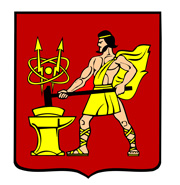 АДМИНИСТРАЦИЯ ГОРОДСКОГО ОКРУГА ЭЛЕКТРОСТАЛЬМОСКОВСКОЙ   ОБЛАСТИПОСТАНОВЛЕНИЕ_24.04.2018___   № _334/4_Об утверждении отчета об исполнении  бюджета  городского округаЭлектросталь Московской области за 1 квартал  2018 года           В соответствии с частью 5 статьи 264.2  Бюджетного кодекса Российской Федерации, Администрация городского округа Электросталь Московской области  ПОСТАНОВЛЯЕТ:                     1. Утвердить прилагаемый отчет об исполнении бюджета городского округа Электросталь    Московской    области    за    1 квартал  2018  года.           2. Начальнику финансового управления Администрации городского округа  Электросталь Московской области И.В.Бузурной  направить отчет об исполнении бюджета городского округа Электросталь Московской области за   1 квартал   2018 года в Совет депутатов городского округа Электросталь Московской области и Контрольно-счетную палату городского округа Электросталь Московской области.      3. Опубликовать настоящее постановление в газете «Официальный вестник» и разместить его на официальном сайте городского округа Электросталь Московской области в информационно-коммуникационной сети «Интернет» по адресу: www.electrostal.ru.      4.  Источником финансирования публикации настоящего постановления  принять    средства бюджета городского округа Электросталь Московской области по подразделу  0113 раздела 0100 «Другие общегосударственные  вопросы».           Первый заместитель ГлавыАдминистрации городского округа                                                                       А.В.ФедоровУТВЕРЖДЕНпостановлением Администрации городского округа Электросталь Московской области________________№_____________ОТЧЕТ ОБ ИСПОЛНЕНИИ БЮДЖЕТАОТЧЕТ ОБ ИСПОЛНЕНИИ БЮДЖЕТАОТЧЕТ ОБ ИСПОЛНЕНИИ БЮДЖЕТАОТЧЕТ ОБ ИСПОЛНЕНИИ БЮДЖЕТАОТЧЕТ ОБ ИСПОЛНЕНИИ БЮДЖЕТАОТЧЕТ ОБ ИСПОЛНЕНИИ БЮДЖЕТАКОДЫФорма по ОКУД0503117на 1 апреля .на 1 апреля .на 1 апреля .Дата01.04.2018по ОКПО61545481Наименование
финансового органаФинансовое управление Администрации городского округа Электросталь Московской областиФинансовое управление Администрации городского округа Электросталь Московской областиФинансовое управление Администрации городского округа Электросталь Московской областиГлава по БК054Наименование публично-правового образованияг. Электростальг. Электростальг. Электростальпо ОКТМО46790000Периодичность:месячная, квартальная, годоваямесячная, квартальная, годоваямесячная, квартальная, годоваяЕдиница измерения:руб.руб.руб.3831. Доходы бюджета1. Доходы бюджета1. Доходы бюджета1. Доходы бюджета1. Доходы бюджета1. Доходы бюджетаНаименование показателяКод строкиКод дохода по бюджетной классификацииУтвержденные бюджетные назначенияИсполненоНеисполненные назначения123456Доходы бюджета - ВСЕГО: 
В том числе:010X5 277 248 540,001 051 188 671,084 226 059 868,92НАЛОГОВЫЕ И НЕНАЛОГОВЫЕ ДОХОДЫ010000 100000000000000002 322 898 400,00541 464 674,611 781 433 725,39НАЛОГИ НА ПРИБЫЛЬ, ДОХОДЫ010000 101000000000000001 112 389 400,00253 379 419,85859 009 980,15Налог на доходы физических лиц010000 101020000100001101 112 389 400,00253 379 419,85859 009 980,15Налог на доходы физических лиц с доходов, источником которых является налоговый агент, за исключением доходов, в отношении которых исчисление и уплата налога осуществляются в соответствии со статьями 227, 227.1 и 228 Налогового кодекса Российской Федерации010000 101020100100001100,00248 759 654,280,00Налог на доходы физических лиц с доходов, источником которых является налоговый агент, за исключением доходов, в отношении которых исчисление и уплата налога осуществляются в соответствии со статьями 227, 227.1 и 228 Налогового кодекса Российской Федерации010000 101020100100001101 098 876 212,000,001 098 876 212,00Налог на доходы физических лиц с доходов, источником которых является налоговый агент, за исключением доходов, в отношении которых исчисление и уплата налога осуществляются в соответствии со статьями 227, 227.1 и 228 Налогового кодекса Российской Федерации (сумма платежа (перерасчеты, недоимка и задолженность по соответствующему платежу, в том числе по отмененному)010000 101020100110001100,00247 074 421,640,00Налог на доходы физических лиц с доходов, источником которых является налоговый агент, за исключением доходов, в отношении которых исчисление и уплата налога осуществляются в соответствии со статьями 227, 227.1 и 228 Налогового кодекса Российской Федерации (пени по соответствующему платежу)010000 101020100121001100,00347 987,930,00Налог на доходы физических лиц с доходов, источником которых является налоговый агент, за исключением доходов, в отношении которых исчисление и уплата налога осуществляются в соответствии со статьями 227, 227.1 и 228 Налогового кодекса Российской Федерации (суммы денежных взысканий (штрафов) по соответствующему платежу согласно законодательству Российской Федерации)010000 101020100130001100,001 344 930,600,00Налог на доходы физических лиц с доходов, источником которых является налоговый агент, за исключением доходов, в отношении которых исчисление и уплата налога осуществляются в соответствии со статьями 227, 227.1 и 228 Налогового кодекса Российской Федерации (прочие поступления)010000 101020100140001100,00-7 685,890,00Налог на доходы физических лиц с доходов, полученных от осуществления деятельности физическими лицами, зарегистрированными в качестве индивидуальных предпринимателей, нотариусов, занимающихся частной практикой, адвокатов, учредивших адвокатские кабинеты, и других лиц, занимающихся частной практикой в соответствии со статьей 227 Налогового кодекса Российской Федерации010000 101020200100001100,00453 798,810,00Налог на доходы физических лиц с доходов, полученных от осуществления деятельности физическими лицами, зарегистрированными в качестве индивидуальных предпринимателей, нотариусов, занимающихся частной практикой, адвокатов, учредивших адвокатские кабинеты, и других лиц, занимающихся частной практикой в соответствии со статьей 227 Налогового кодекса Российской Федерации (сумма платежа (перерасчеты, недоимка и задолженность по соответствующему платежу, в том числе по отмененному)010000 101020200110001100,00444 873,600,00Налог на доходы физических лиц с доходов, полученных от осуществления деятельности физическими лицами, зарегистрированными в качестве индивидуальных предпринимателей, нотариусов, занимающихся частной практикой, адвокатов, учредивших адвокатские кабинеты, и других лиц, занимающихся частной практикой в соответствии со статьей 227 Налогового кодекса Российской Федерации (пени по соответствующему платежу)010000 101020200121001100,003 590,480,00Налог на доходы физических лиц с доходов, полученных от осуществления деятельности физическими лицами, зарегистрированными в качестве индивидуальных предпринимателей, нотариусов, занимающихся частной практикой, адвокатов, учредивших адвокатские кабинеты, и других лиц, занимающихся частной практикой в соответствии со статьей 227 Налогового кодекса Российской Федерации (суммы денежных взысканий (штрафов) по соответствующему платежу согласно законодательству Российской Федерации)010000 101020200130001100,005 334,730,00Налог на доходы физических лиц с доходов, полученных физическими лицами в соответствии со статьей 228 Налогового кодекса Российской Федерации010000 101020300100001100,00397 645,100,00Налог на доходы физических лиц с доходов, полученных физическими лицами в соответствии со статьей 228 Налогового кодекса Российской Федерации (сумма платежа (перерасчеты, недоимка и задолженность по соответствующему платежу, в том числе по отмененному)010000 101020300110001100,00355 910,180,00Налог на доходы физических лиц с доходов, полученных физическими лицами в соответствии со статьей 228 Налогового кодекса Российской Федерации (пени по соответствующему платежу)010000 101020300121001100,004 469,970,00Налог на доходы физических лиц с доходов, полученных физическими лицами в соответствии со статьей 228 Налогового кодекса Российской Федерации (суммы денежных взысканий (штрафов) по соответствующему платежу согласно законодательству Российской Федерации)010000 101020300130001100,0038 821,630,00Налог на доходы физических лиц с доходов, полученных физическими лицами в соответствии со статьей 228 Налогового кодекса Российской Федерации (прочие поступления)010000 101020300140001100,00-1 556,680,00Налог на доходы физических лиц в виде фиксированных авансовых платежей с доходов, полученных физическими лицами, являющимися иностранными гражданами, осуществляющими трудовую деятельность по найму на основании патента в соответствии со статьей 227.1 Налогового кодекса Российской Федерации010000 101020400100001100,003 768 321,660,00Налог на доходы физических лиц в виде фиксированных авансовых платежей с доходов, полученных физическими лицами, являющимися иностранными гражданами, осуществляющими трудовую деятельность по найму на основании патента в соответствии со статьей 227.1 Налогового кодекса Российской Федерации010000 1010204001000011013 513 188,000,0013 513 188,00Налог на доходы физических лиц в виде фиксированных авансовых платежей с доходов, полученных физическими лицами, являющимися иностранными гражданами, осуществляющими трудовую деятельность по найму на основании патента в соответствии со статьей 227.1 Налогового кодекса Российской Федерации (сумма платежа (перерасчеты, недоимка и задолженность по соответствующему платежу, в том числе по отмененному)010000 101020400110001100,003 768 527,660,00Налог на доходы физических лиц в виде фиксированных авансовых платежей с доходов, полученных физическими лицами, являющимися иностранными гражданами, осуществляющими трудовую деятельность по найму на основании патента в соответствии со статьей 227.1 Налогового кодекса Российской Федерации (прочие поступления)010000 101020400140001100,00-206,000,00НАЛОГИ НА ТОВАРЫ (РАБОТЫ, УСЛУГИ), РЕАЛИЗУЕМЫЕ НА ТЕРРИТОРИИ РОССИЙСКОЙ ФЕДЕРАЦИИ010000 1030000000000000011 674 000,002 933 493,778 740 506,23Акцизы по подакцизным товарам (продукции), производимым на территории Российской Федерации010000 1030200001000011011 674 000,002 933 493,778 740 506,23Доходы от уплаты акцизов на дизельное топливо, подлежащие распределению между бюджетами субъектов Российской Федерации и местными бюджетами с учетом установленных дифференцированных нормативов отчислений в местные бюджеты010000 103022300100001104 856 000,001 208 551,733 647 448,27Доходы от уплаты акцизов на моторные масла для дизельных и (или) карбюраторных (инжекторных) двигателей, подлежащие распределению между бюджетами субъектов Российской Федерации и местными бюджетами с учетом установленных дифференцированных нормативов отчислений в местные бюджеты010000 1030224001000011047 000,008 146,9738 853,03Доходы от уплаты акцизов на автомобильный бензин, подлежащие распределению между бюджетами субъектов Российской Федерации и местными бюджетами с учетом установленных дифференцированных нормативов отчислений в местные бюджеты010000 103022500100001107 581 000,001 968 625,495 612 374,51Доходы от уплаты акцизов на прямогонный бензин, подлежащие распределению между бюджетами субъектов Российской Федерации и местными бюджетами с учетом установленных дифференцированных нормативов отчислений в местные бюджеты010000 10302260010000110-810 000,00-251 830,420,00НАЛОГИ НА СОВОКУПНЫЙ ДОХОД010000 10500000000000000246 898 000,0057 506 821,77189 391 178,23Налог, взимаемый в связи с применением упрощенной системы налогообложения010000 10501000000000110160 738 000,0036 321 838,60124 416 161,40Налог, взимаемый с налогоплательщиков, выбравших в качестве объекта налогообложения доходы010000 10501010010000110127 500 000,0029 222 242,0098 277 758,00Налог, взимаемый с налогоплательщиков, выбравших в качестве объекта налогообложения доходы010000 105010110100001100,0029 229 458,490,00Налог, взимаемый с налогоплательщиков, выбравших в качестве объекта налогообложения доходы010000 10501011010000110127 500 000,000,00127 500 000,00Налог, взимаемый с налогоплательщиков, выбравших в качестве объекта налогообложения доходы (сумма платежа (перерасчеты, недоимка и задолженность по соответствующему платежу, в том числе по отмененному)010000 105010110110001100,0029 057 715,810,00Налог, взимаемый с налогоплательщиков, выбравших в качестве объекта налогообложения доходы (пени по соответствующему платежу)010000 105010110121001100,00140 301,870,00Налог, взимаемый с налогоплательщиков, выбравших в качестве объекта налогообложения доходы (суммы денежных взысканий (штрафов) по соответствующему платежу согласно законодательству Российской Федерации)010000 105010110130001100,0031 306,940,00Налог, взимаемый с налогоплательщиков, выбравших в качестве объекта налогообложения доходы (прочие поступления)010000 105010110140001100,00133,870,00Налог, взимаемый с налогоплательщиков, выбравших в качестве объекта налогообложения доходы (за налоговые периоды, истекшие до 1 января 2011 года)010000 105010120100001100,00-7 216,490,00Налог, взимаемый с налогоплательщиков, выбравших в качестве объекта налогообложения доходы (за налоговые периоды, истекшие до 1 января 2011 года) (сумма платежа (перерасчеты, недоимка и задолженность по соответствующему платежу, в том числе по отмененному)010000 105010120110001100,00-7 218,450,00Налог, взимаемый с налогоплательщиков, выбравших в качестве объекта налогообложения доходы (за налоговые периоды, истекшие до 1 января 2011 года) (пени по соответствующему платежу)010000 105010120121001100,001,960,00Налог, взимаемый с налогоплательщиков, выбравших в качестве объекта налогообложения доходы, уменьшенные на величину расходов010000 1050102001000011033 238 000,007 099 596,6026 138 403,40Налог, взимаемый с налогоплательщиков, выбравших в качестве объекта налогообложения доходы, уменьшенные на величину расходов (в том числе минимальный налог, зачисляемый в бюджеты субъектов Российской Федерации)010000 105010210100001100,007 099 596,600,00Налог, взимаемый с налогоплательщиков, выбравших в качестве объекта налогообложения доходы, уменьшенные на величину расходов (в том числе минимальный налог, зачисляемый в бюджеты субъектов Российской Федерации)010000 1050102101000011033 238 000,000,0033 238 000,00Налог, взимаемый с налогоплательщиков, выбравших в качестве объекта налогообложения доходы, уменьшенные на величину расходов (в том числе минимальный налог, зачисляемый в бюджеты субъектов Российской Федерации (сумма платежа (перерасчеты, недоимка и задолженность по соответствующему платежу, в том числе по отмененному)010000 105010210110001100,007 045 501,570,00Налог, взимаемый с налогоплательщиков, выбравших в качестве объекта налогообложения доходы, уменьшенные на величину расходов (в том числе минимальный налог, зачисляемый в бюджеты субъектов Российской Федерации (пени по соответствующему платежу)010000 105010210121001100,0033 999,630,00Налог, взимаемый с налогоплательщиков, выбравших в качестве объекта налогообложения доходы, уменьшенные на величину расходов (в том числе минимальный налог, зачисляемый в бюджеты субъектов Российской Федерации (суммы денежных взысканий (штрафов) по соответствующему платежу согласно законодательству Российской Федерации)010000 105010210130001100,0020 205,400,00Налог, взимаемый с налогоплательщиков, выбравших в качестве объекта налогообложения доходы, уменьшенные на величину расходов (в том числе минимальный налог, зачисляемый в бюджеты субъектов Российской Федерации (прочие поступления)010000 105010210140001100,00-110,000,00Единый налог на вмененный доход для отдельных видов деятельности010000 1050200002000011062 658 000,0013 969 780,3148 688 219,69Единый налог на вмененный доход для отдельных видов деятельности010000 105020100200001100,0013 933 599,660,00Единый налог на вмененный доход для отдельных видов деятельности010000 1050201002000011062 658 000,000,0062 658 000,00Единый налог на вмененный доход для отдельных видов деятельности (сумма платежа (перерасчеты, недоимка и задолженность по соответствующему платежу, в том числе по отмененному)010000 105020100210001100,0013 935 017,000,00Единый налог на вмененный доход для отдельных видов деятельности (пени по соответствующему платежу)010000 105020100221001100,00-8 428,570,00Единый налог на вмененный доход для отдельных видов деятельности (суммы денежных взысканий (штрафов) по соответствующему платежу согласно законодательству Российской Федерации)010000 105020100230001100,0020 119,230,00Единый налог на вмененный доход для отдельных видов деятельности (прочие поступления)010000 105020100240001100,00-13 108,000,00Единый налог на вмененный доход для отдельных видов деятельности (за налоговые периоды, истекшие до 1 января 2011 года)010000 105020200200001100,0036 180,650,00Единый налог на вмененный доход для отдельных видов деятельности (за налоговые периоды, истекшие до 1 января 2011 года) (сумма платежа (перерасчеты, недоимка и задолженность по соответствующему платежу, в том числе по отмененному)010000 105020200210001100,0010 760,400,00Единый налог на вмененный доход для отдельных видов деятельности (за налоговые периоды, истекшие до 1 января 2011 года) (пени по соответствующему платежу)010000 105020200221001100,0025 008,410,00Единый налог на вмененный доход для отдельных видов деятельности (за налоговые периоды, истекшие до 1 января 2011 года) (суммы денежных взысканий (штрафов) по соответствующему платежу согласно законодательству Российской Федерации)010000 105020200230001100,00411,840,00Единый сельскохозяйственный налог010000 105030000100001105 000,002 000,003 000,00Единый сельскохозяйственный налог010000 105030100100001100,002 000,000,00Единый сельскохозяйственный налог010000 105030100100001105 000,000,005 000,00Единый сельскохозяйственный налог (суммы денежных взысканий (штрафов) по соответствующему платежу согласно законодательству Российской Федерации)010000 105030100130001100,002 000,000,00Налог, взимаемый в связи с применением патентной системы налогообложения010000 1050400002000011023 497 000,007 213 202,8616 283 797,14Налог, взимаемый в связи с применением патентной системы налогообложения, зачисляемый в бюджеты городских округов010000 105040100200001100,007 213 202,860,00Налог, взимаемый в связи с применением патентной системы налогообложения, зачисляемый в бюджеты городских округов010000 1050401002000011023 497 000,000,0023 497 000,00Налог, взимаемый в связи с применением патентной системы налогообложения, зачисляемый в бюджеты городских округов (сумма платежа (перерасчеты, недоимка и задолженность по соответствующему платежу, в том числе по отмененному)010000 105040100210001100,007 224 379,510,00Налог, взимаемый в связи с применением патентной системы налогообложения, зачисляемый в бюджеты городских округов (пени по соответствующему платежу)010000 105040100221001100,006 385,400,00Налог, взимаемый в связи с применением патентной системы налогообложения, зачисляемый в бюджеты городских округов (прочие поступления)010000 105040100240001100,00-17 562,050,00НАЛОГИ НА ИМУЩЕСТВО010000 10600000000000000360 856 000,00110 137 627,46250 718 372,54Налог на имущество физических лиц010000 1060100000000011033 536 000,003 586 723,4029 949 276,60Налог на имущество физических лиц, взимаемый по ставкам, применяемым к объектам налогообложения, расположенным в границах городских округов010000 106010200400001100,003 586 723,400,00Налог на имущество физических лиц, взимаемый по ставкам, применяемым к объектам налогообложения, расположенным в границах городских округов010000 1060102004000011033 536 000,000,0033 536 000,00Налог на имущество физических лиц, взимаемый по ставкам, применяемым к объектам налогообложения, расположенным в границах городских округов (сумма платежа (перерасчеты, недоимка и задолженность по соответствующему платежу, в том числе по отмененному)010000 106010200410001100,003 452 781,740,00Налог на имущество физических лиц, взимаемый по ставкам, применяемым к объектам налогообложения, расположенным в границах городских округов (пени по соответствующему платежу)010000 106010200421001100,00133 941,660,00Земельный налог010000 10606000000000110327 320 000,00106 550 904,06220 769 095,94Земельный налог с организаций010000 10606030000000110308 320 000,00104 550 535,35203 769 464,65Земельный налог с организаций, обладающих земельным участком, расположенным в границах городских округов010000 106060320400001100,00104 550 535,350,00Земельный налог с организаций, обладающих земельным участком, расположенным в границах городских округов010000 10606032040000110308 320 000,000,00308 320 000,00Земельный налог с организаций, обладающих земельным участком, расположенным в границах городских округов (сумма платежа (перерасчеты, недоимка и задолженность по соответствующему платежу, в том числе по отмененному)010000 106060320410001100,00103 132 480,390,00Земельный налог с организаций, обладающих земельным участком, расположенным в границах городских округов (пени по соответствующему платежу)010000 106060320421001100,001 408 955,340,00Земельный налог с организаций, обладающих земельным участком, расположенным в границах городских округов (суммы денежных взысканий (штрафов) по соответствующему платежу согласно законодательству Российской Федерации)010000 106060320430001100,0059 977,620,00Земельный налог с организаций, обладающих земельным участком, расположенным в границах городских округов (прочие поступления)010000 106060320440001100,00-50 878,000,00Земельный налог с физических лиц010000 1060604000000011019 000 000,002 000 368,7116 999 631,29Земельный налог с физических лиц, обладающих земельным участком, расположенным в границах городских округов010000 106060420400001100,002 000 368,710,00Земельный налог с физических лиц, обладающих земельным участком, расположенным в границах городских округов010000 1060604204000011019 000 000,000,0019 000 000,00Земельный налог с физических лиц, обладающих земельным участком, расположенным в границах городских округов (сумма платежа (перерасчеты, недоимка и задолженность по соответствующему платежу, в том числе по отмененному)010000 106060420410001100,001 941 205,710,00Земельный налог с физических лиц, обладающих земельным участком, расположенным в границах городских округов (пени по соответствующему платежу)010000 106060420421001100,0059 163,000,00ГОСУДАРСТВЕННАЯ ПОШЛИНА010000 1080000000000000012 243 000,002 827 311,789 415 688,22Государственная пошлина по делам, рассматриваемым в судах общей юрисдикции, мировыми судьями010000 1080300001000011012 083 000,002 757 311,789 325 688,22Государственная пошлина по делам, рассматриваемым в судах общей юрисдикции, мировыми судьями (за исключением Верховного Суда Российской Федерации)010000 108030100100001100,002 757 311,780,00Государственная пошлина по делам, рассматриваемым в судах общей юрисдикции, мировыми судьями (за исключением Верховного Суда Российской Федерации)010000 1080301001000011012 083 000,000,0012 083 000,00Государственная пошлина по делам, рассматриваемым в судах общей юрисдикции, мировыми судьями (за исключением Верховного Суда Российской Федерации) (сумма платежа (перерасчеты, недоимка и задолженность по соответствующему платежу, в том числе по отмененному)010000 108030100110001100,002 757 311,780,00Государственная пошлина за государственную регистрацию, а также за совершение прочих юридически значимых действий010000 10807000010000110160 000,0070 000,0090 000,00Государственная пошлина за выдачу разрешения на установку рекламной конструкции010000 10807150010000110100 000,0070 000,0030 000,00Государственная пошлина за выдачу разрешения на установку рекламной конструкции (сумма платежа)010000 10807150011000110100 000,0070 000,0030 000,00Государственная пошлина за выдачу специального разрешения на движение по автомобильным дорогам транспортных средств, осуществляющих перевозки опасных, тяжеловесных и (или) крупногабаритных грузов010000 1080717001000011060 000,000,0060 000,00Государственная пошлина за выдачу органом местного самоуправления городского округа специального разрешения на движение по автомобильным дорогам транспортных средств, осуществляющих перевозки опасных, тяжеловесных и (или) крупногабаритных грузов, зачисляемая в бюджеты городских округов010000 1080717301000011060 000,000,0060 000,00ЗАДОЛЖЕННОСТЬ И ПЕРЕРАСЧЕТЫ ПО ОТМЕНЕННЫМ НАЛОГАМ, СБОРАМ И ИНЫМ ОБЯЗАТЕЛЬНЫМ ПЛАТЕЖАМ010000 109000000000000000,001 584,930,00Прочие налоги и сборы (по отмененным налогам и сборам субъектов Российской Федерации)010000 109060000200001100,001 515,590,00Налог с продаж010000 109060100200001100,001 515,590,00Налог с продаж (сумма платежа (перерасчеты, недоимка и задолженность по соответствующему платежу, в том числе по отмененному)010000 109060100210001100,00462,000,00Налог с продаж (пени по соответствующему платежу)010000 109060100221001100,001 053,590,00Прочие налоги и сборы (по отмененным местным налогам и сборам)010000 109070000000001100,0069,340,00Целевые сборы с граждан и предприятий, учреждений, организаций на содержание милиции, на благоустройство территорий, на нужды образования и другие цели010000 109070300000001100,0069,340,00Целевые сборы с граждан и предприятий, учреждений, организаций на содержание милиции, на благоустройство территорий, на нужды образования и другие цели, мобилизуемые на территориях городских округов010000 109070320400001100,0069,340,00Целевые сборы с граждан и предприятий, учреждений, организаций на содержание милиции, на благоустройство территорий, на нужды образования и другие цели, мобилизуемые на территориях городских округов (сумма платежа (перерасчеты, недоимка и задолженность по соответствующему платежу, в том числе по отмененному)010000 109070320410001100,0069,340,00ДОХОДЫ ОТ ИСПОЛЬЗОВАНИЯ ИМУЩЕСТВА, НАХОДЯЩЕГОСЯ В ГОСУДАРСТВЕННОЙ И МУНИЦИПАЛЬНОЙ СОБСТВЕННОСТИ010000 11100000000000000434 091 000,0062 834 974,49371 256 025,51Доходы, получаемые в виде арендной либо иной платы за передачу в возмездное пользование государственного и муниципального имущества (за исключением имущества бюджетных и автономных учреждений, а также имущества государственных и муниципальных унитарных предприятий, в том числе казенных)010000 11105000000000120385 191 000,0048 975 937,65336 215 062,35Доходы, получаемые в виде арендной платы за земельные участки, государственная собственность на которые не разграничена, а также средства от продажи права на заключение договоров аренды указанных земельных участков010000 11105010000000120322 891 000,0041 330 723,80281 560 276,20Доходы, получаемые в виде арендной платы за земельные участки, государственная собственность на которые не разграничена и которые расположены в границах городских округов, а также средства от продажи права на заключение договоров аренды указанных земельных участков010000 11105012040000120322 891 000,0041 330 723,80281 560 276,20Доходы, получаемые в виде арендной платы за земли после разграничения государственной собственности на землю, а также средства от продажи права на заключение договоров аренды указанных земельных участков (за исключением земельных участков бюджетных и автономных учреждений)010000 1110502000000012012 300 000,001 016 728,5111 283 271,49Доходы, получаемые в виде арендной платы, а также средства от продажи права на заключение договоров аренды за земли, находящиеся в собственности городских округов (за исключением земельных участков муниципальных бюджетных и автономных учреждений)010000 1110502404000012012 300 000,001 016 728,5111 283 271,49Доходы от сдачи в аренду имущества, составляющего государственную (муниципальную) казну (за исключением земельных участков)010000 1110507000000012050 000 000,006 628 485,3443 371 514,66Доходы от сдачи в аренду имущества, составляющего казну городских округов (за исключением земельных участков)010000 1110507404000012050 000 000,006 628 485,3443 371 514,66Плата по соглашениям об установлении сервитута в отношении земельных участков, находящихся в государственной или муниципальной собственности010000 111053000000001200,008 115,890,00Плата по соглашениям об установлении сервитута в отношении земельных участков, государственная собственность на которые не разграничена010000 111053100000001200,008 115,890,00Плата по соглашениям об установлении сервитута, заключенным органами местного самоуправления городских округов, государственными или муниципальными предприятиями либо государственными или муниципальными учреждениями в отношении земельных участков, государственная собственность на которые не разграничена и которые расположены в границах городских округов010000 111053120400001200,008 115,890,00Платежи от государственных и муниципальных унитарных предприятий010000 11107000000000120300 000,000,00300 000,00Доходы от перечисления части прибыли государственных и муниципальных унитарных предприятий, остающейся после уплаты налогов и обязательных платежей010000 11107010000000120300 000,000,00300 000,00Доходы от перечисления части прибыли, остающейся после уплаты налогов и иных обязательных платежей муниципальных унитарных предприятий, созданных городскими округами010000 11107014040000120300 000,000,00300 000,00Прочие доходы от использования имущества и прав, находящихся в государственной и муниципальной собственности (за исключением имущества бюджетных и автономных учреждений, а также имущества государственных и муниципальных унитарных предприятий, в том числе казенных)010000 1110900000000012048 600 000,0013 850 920,9534 749 079,05Прочие поступления от использования имущества, находящегося в государственной и муниципальной собственности (за исключением имущества бюджетных и автономных учреждений, а также имущества государственных и муниципальных унитарных предприятий, в том числе казенных)010000 1110904000000012048 600 000,0013 850 920,9534 749 079,05Прочие поступления от использования имущества, находящегося в собственности городских округов (за исключением имущества муниципальных бюджетных и автономных учреждений, а также имущества муниципальных унитарных предприятий, в том числе казенных)010000 1110904404000012048 600 000,0013 850 920,9534 749 079,05ПЛАТЕЖИ ПРИ ПОЛЬЗОВАНИИ ПРИРОДНЫМИ РЕСУРСАМИ010000 112000000000000006 376 000,001 391 553,914 984 446,09Плата за негативное воздействие на окружающую среду010000 112010000100001206 376 000,001 391 553,914 984 446,09Плата за выбросы загрязняющих веществ в атмосферный воздух стационарными объектами010000 112010100100001201 300 000,00569 360,70730 639,30Плата за выбросы загрязняющих веществ в атмосферный воздух стационарными объектами (федеральные государственные органы, Банк России, органы управления государственными внебюджетными фондами Российской Федерации)010000 112010100160001201 300 000,00569 360,70730 639,30Плата за выбросы загрязняющих веществ в атмосферный воздух передвижными объектами010000 112010200100001201 000,000,001 000,00Плата за выбросы загрязняющих веществ в атмосферный воздух передвижными объектами (федеральные государственные органы, Банк России, органы управления государственными внебюджетными фондами Российской Федерации)010000 112010200160001201 000,000,001 000,00Плата за сбросы загрязняющих веществ в водные объекты010000 112010300100001204 000 000,00639 630,113 360 369,89Плата за сбросы загрязняющих веществ в водные объекты (федеральные государственные органы, Банк России, органы управления государственными внебюджетными фондами Российской Федерации)010000 112010300160001204 000 000,00639 630,113 360 369,89Плата за размещение отходов производства и потребления010000 112010400100001201 075 000,00182 563,10892 436,90Плата за размещение отходов производства и потребления (пени по соответствующему платежу)010000 112010400121001200,005,500,00Плата за размещение отходов производства и потребления (федеральные государственные органы, Банк России, органы управления государственными внебюджетными фондами Российской Федерации)010000 112010400160001201 075 000,00182 557,60892 442,40ДОХОДЫ ОТ ОКАЗАНИЯ ПЛАТНЫХ УСЛУГ (РАБОТ) И КОМПЕНСАЦИИ ЗАТРАТ ГОСУДАРСТВА010000 1130000000000000010 444 000,002 678 660,247 765 339,76Доходы от оказания платных услуг (работ)010000 113010000000001308 834 000,001 997 243,926 836 756,08Прочие доходы от оказания платных услуг (работ)010000 113019900000001308 834 000,001 997 243,926 836 756,08Прочие доходы от оказания платных услуг (работ) получателями средств бюджетов городских округов010000 113019940400001308 834 000,001 997 243,926 836 756,08Доходы от компенсации затрат государства010000 113020000000001301 610 000,00681 416,32928 583,68Доходы, поступающие в порядке возмещения расходов, понесенных в связи с эксплуатацией имущества010000 11302060000000130410 000,0080 010,16329 989,84Доходы, поступающие в порядке возмещения расходов, понесенных в связи с эксплуатацией имущества городских округов010000 11302064040000130410 000,0080 010,16329 989,84Прочие доходы от компенсации затрат государства010000 113029900000001301 200 000,00601 406,16598 593,84Прочие доходы от компенсации затрат бюджетов городских округов010000 113029940400001301 200 000,00601 406,16598 593,84ДОХОДЫ ОТ ПРОДАЖИ МАТЕРИАЛЬНЫХ И НЕМАТЕРИАЛЬНЫХ АКТИВОВ010000 11400000000000000113 753 000,009 428 806,78104 324 193,22Доходы от продажи квартир010000 114010000000004103 000 000,001 611 000,001 389 000,00Доходы от продажи квартир, находящихся в собственности городских округов010000 114010400400004103 000 000,001 611 000,001 389 000,00Доходы от реализации имущества, находящегося в государственной и муниципальной собственности (за исключением движимого имущества бюджетных и автономных учреждений, а также имущества государственных и муниципальных унитарных предприятий, в том числе казенных)010000 1140200000000000075 303 000,003 768 457,5971 534 542,41Доходы от реализации имущества, находящегося в собственности городских округов (за исключением движимого имущества муниципальных бюджетных и автономных учреждений, а также имущества муниципальных унитарных предприятий, в том числе казенных), в части реализации основных средств по указанному имуществу010000 1140204004000041075 303 000,003 768 457,5971 534 542,41Доходы от реализации иного имущества, находящегося в собственности городских округов (за исключением имущества муниципальных бюджетных и автономных учреждений, а также имущества муниципальных унитарных предприятий, в том числе казенных), в части реализации основных средств по указанному имуществу010000 1140204304000041075 303 000,003 768 457,5971 534 542,41Доходы от продажи земельных участков, находящихся в государственной и муниципальной собственности010000 1140600000000043035 000 000,003 059 610,2731 940 389,73Доходы от продажи земельных участков, государственная собственность на которые не разграничена010000 1140601000000043035 000 000,003 059 610,2731 940 389,73Доходы от продажи земельных участков, государственная собственность на которые не разграничена и которые расположены в границах городских округов010000 1140601204000043035 000 000,003 059 610,2731 940 389,73Плата за увеличение площади земельных участков, находящихся в частной собственности, в результате перераспределения таких земельных участков и земель (или) земельных участков, находящихся в государственной или муниципальной собственности010000 11406300000000430450 000,00989 738,920,00Плата за увеличение площади земельных участков, находящихся в частной собственности, в результате перераспределения таких земельных участков и земель (или) земельных участков, государственная собственность на которые не разграничена010000 11406310000000430450 000,00989 738,920,00Плата за увеличение площади земельных участков, находящихся в частной собственности, в результате перераспределения таких земельных участков и земель (или) земельных участков, государственная собственность на которые не разграничена и которые расположены в границах городских округов010000 11406312040000430450 000,00989 738,920,00ШТРАФЫ, САНКЦИИ, ВОЗМЕЩЕНИЕ УЩЕРБА010000 116000000000000008 734 000,002 119 197,056 614 802,95Денежные взыскания (штрафы) за нарушение законодательства о налогах и сборах010000 11603000000000140250 000,00138 601,41111 398,59Денежные взыскания (штрафы) за нарушение законодательства о налогах и сборах, предусмотренные статьями 116, 119.1, 119.2, пунктами 1 и 2 статьи 120, статьями 125, 126, 126.1, 128, 129, 129.1, 129.4, 132, 133, 134, 135, 135.1, 135.2 Налогового кодекса Российской Федерации010000 116030100100001400,00121 391,090,00Денежные взыскания (штрафы) за нарушение законодательства о налогах и сборах, предусмотренные статьями 116, 119.1, 119.2, пунктами 1 и 2 статьи 120, статьями 125, 126, 126.1, 128, 129, 129.1, 129.4, 132, 133, 134, 135, 135.1, 135.2 Налогового кодекса Российской Федерации010000 11603010010000140200 000,000,00200 000,00Денежные взыскания (штрафы) за нарушение законодательства о налогах и сборах, предусмотренные статьями 116, 118, статьей 119.1, пунктами 1 и 2 статьи 120, статьями 125, 126, 128, 129, 129.1, 132, 133, 134, 135, 135.1 Налогового кодекса Российской Федерации010000 116030100160001400,00121 391,090,00Денежные взыскания (штрафы) за административные правонарушения в области налогов и сборов, предусмотренные Кодексом Российской Федерации об административных правонарушениях010000 116030300100001400,0017 210,320,00Денежные взыскания (штрафы) за административные правонарушения в области налогов и сборов, предусмотренные Кодексом Российской Федерации об административных правонарушениях010000 1160303001000014050 000,000,0050 000,00Денежные взыскания (штрафы) за административные правонарушения в области налогов и сборов, предусмотренные Кодексом Российской Федерации об административных правонарушениях (федеральные государственные органы, Банк России, органы управления государственными внебюджетными фондами Российской Федерации)010000 116030300160001400,0017 210,320,00Денежные взыскания (штрафы) за нарушение законодательства о применении контрольно-кассовой техники при осуществлении наличных денежных расчетов и (или) расчетов с использованием платежных карт010000 116060000100001400,003 000,000,00Денежные взыскания (штрафы) за нарушение законодательства о применении контрольно-кассовой техники при осуществлении наличных денежных расчетов и (или) расчетов с использованием платежных карт010000 116060000100001401 000 000,000,001 000 000,00Денежные взыскания (штрафы) за нарушение законодательства о применении контрольно-кассовой техники при осуществлении наличных денежных расчетов и (или) расчетов с использованием платежных карт (федеральные государственные органы, Банк России, органы управления государственными внебюджетными фондами Российской Федерации)010000 116060000160001400,003 000,000,00Денежные взыскания (штрафы) за административные правонарушения в области государственного регулирования производства и оборота этилового спирта, алкогольной, спиртосодержащей и табачной продукции010000 116080000100001400,00140 931,400,00Денежные взыскания (штрафы) за административные правонарушения в области государственного регулирования производства и оборота этилового спирта, алкогольной, спиртосодержащей продукции010000 116080100100001400,00140 931,400,00Денежные взыскания (штрафы) за административные правонарушения в области государственного регулирования производства и оборота этилового спирта, алкогольной, спиртосодержащей продукции (федеральные государственные органы, Банк России, органы управления государственными внебюджетными фондами Российской Федерации)010000 116080100160001400,00140 931,400,00Денежные взыскания (штрафы) и иные суммы, взыскиваемые с лиц, виновных в совершении преступлений, и в возмещение ущерба имуществу010000 116210000000001400,0010 010,880,00Денежные взыскания (штрафы) и иные суммы, взыскиваемые с лиц, виновных в совершении преступлений, и в возмещение ущерба имуществу, зачисляемые в бюджеты городских округов010000 116210400400001400,0010 010,880,00Денежные взыскания (штрафы) и иные суммы, взыскиваемые с лиц, виновных в совершении преступлений, и в возмещение ущерба имуществу, зачисляемые в бюджеты городских округов (федеральные государственные органы, Банк России, органы управления государственными внебюджетными фондами Российской Федерации)010000 116210400460001400,0010 010,880,00Денежные взыскания (штрафы) за нарушение законодательства Российской Федерации о недрах, об особо охраняемых природных территориях, об охране и использовании животного мира, об экологической экспертизе, в области охраны окружающей среды, о рыболовстве и сохранении водных биологических ресурсов, земельного законодательства, лесного законодательства, водного законодательства010000 11625000000000140800 000,002 000,00798 000,00Денежные взыскания (штрафы) за нарушение законодательства Российской Федерации о недрах010000 11625010010000140800 000,000,00800 000,00Денежные взыскания (штрафы) за нарушение законодательства в области охраны окружающей среды010000 116250500100001400,002 000,000,00Денежные взыскания (штрафы) за нарушение законодательства в области охраны окружающей среды (федеральные государственные органы, Банк России, органы управления государственными внебюджетными фондами Российской Федерации)010000 116250500160001400,002 000,000,00Денежные взыскания (штрафы) за нарушение законодательства в области обеспечения санитарно-эпидемиологического благополучия человека и законодательства в сфере защиты прав потребителей010000 116280000100001400,007 000,000,00Денежные взыскания (штрафы) за нарушение законодательства в области обеспечения санитарно-эпидемиологического благополучия человека и законодательства в сфере защиты прав потребителей (федеральные государственные органы, Банк России, органы управления государственными внебюджетными фондами Российской Федерации)010000 116280000160001400,007 000,000,00Денежные взыскания (штрафы) за правонарушения в области дорожного движения010000 11630000010000140800 000,00102 000,00698 000,00Прочие денежные взыскания (штрафы) за правонарушения в области дорожного движения010000 116300300100001400,00102 000,000,00Прочие денежные взыскания (штрафы) за правонарушения в области дорожного движения010000 11630030010000140800 000,000,00800 000,00Прочие денежные взыскания (штрафы) за правонарушения в области дорожного движения (федеральные государственные органы, Банк России, органы управления государственными внебюджетными фондами Российской Федерации)010000 116300300160001400,00102 000,000,00Денежные взыскания, налагаемые в возмещение ущерба, причиненного в результате незаконного или нецелевого использования бюджетных средств010000 116320000000001400,0055 000,000,00Денежные взыскания, налагаемые в возмещение ущерба, причиненного в результате незаконного или нецелевого использования бюджетных средств (в части бюджетов городских округов)010000 116320000400001400,0055 000,000,00Денежные взыскания (штрафы) за нарушение законодательства Российской Федерации о контрактной системе в сфере закупок товаров, работ, услуг для обеспечения государственных и муниципальных нужд010000 116330000000001400,0023 000,000,00Денежные взыскания (штрафы) за нарушение законодательства Российской Федерации о контрактной системе в сфере закупок товаров, работ, услуг для обеспечения государственных и муниципальных нужд для нужд городских округов010000 116330400400001400,0023 000,000,00Поступления сумм в возмещение вреда, причиняемого автомобильным дорогам транспортными средствами, осуществляющими перевозки тяжеловесных и (или) крупногабаритных грузов010000 11637000000000140110 000,000,00110 000,00Поступления сумм в возмещение вреда, причиняемого автомобильным дорогам местного значения транспортными средствами, осуществляющими перевозки тяжеловесных и (или) крупногабаритных грузов, зачисляемые в бюджеты городских округов010000 11637030040000140110 000,000,00110 000,00Денежные взыскания (штрафы) за нарушение законодательства Российской Федерации об административных правонарушениях, предусмотренные статьей 20.25 Кодекса Российской Федерации об административных правонарушениях010000 116430000100001401 500 000,00192 553,521 307 446,48Денежные взыскания (штрафы) за нарушение законодательства Российской Федерации об административных правонарушениях, предусмотренные статьей 20.25 Кодекса Российской Федерации об административных правонарушениях (федеральные государственные органы, Банк России, органы управления государственными внебюджетными фондами Российской Федерации)010000 116430000160001401 500 000,00192 553,521 307 446,48Прочие поступления от денежных взысканий (штрафов) и иных сумм в возмещение ущерба010000 116900000000001404 274 000,001 445 099,842 828 900,16Прочие поступления от денежных взысканий (штрафов) и иных сумм в возмещение ущерба, зачисляемые в бюджеты городских округов010000 116900400400001400,00612 684,520,00Прочие поступления от денежных взысканий (штрафов) и иных сумм в возмещение ущерба, зачисляемые в бюджеты городских округов010000 116900400400001404 274 000,00832 415,323 441 584,68Прочие поступления от денежных взысканий (штрафов) и иных сумм в возмещение ущерба, зачисляемые в бюджеты городских округов (федеральные государственные органы, Банк России, органы управления государственными внебюджетными фондами Российской Федерации)010000 116900400460001400,00612 684,520,00ПРОЧИЕ НЕНАЛОГОВЫЕ ДОХОДЫ010000 117000000000000005 440 000,0036 225 222,580,00Невыясненные поступления010000 117010000000001800,00-2 500,000,00Невыясненные поступления, зачисляемые в бюджеты городских округов010000 117010400400001800,00-2 500,000,00Прочие неналоговые доходы010000 117050000000001805 440 000,0036 227 722,580,00Прочие неналоговые доходы бюджетов городских округов010000 117050400400001805 440 000,0036 227 722,580,00БЕЗВОЗМЕЗДНЫЕ ПОСТУПЛЕНИЯ010000 200000000000000002 954 350 140,00509 723 996,472 444 626 143,53БЕЗВОЗМЕЗДНЫЕ ПОСТУПЛЕНИЯ ОТ ДРУГИХ БЮДЖЕТОВ БЮДЖЕТНОЙ СИСТЕМЫ РОССИЙСКОЙ ФЕДЕРАЦИИ010000 202000000000000002 954 350 140,00510 653 137,052 443 697 002,95Дотации бюджетам бюджетной системы Российской Федерации010000 2021000000000015151 846 000,0012 961 500,0038 884 500,00Дотации на выравнивание бюджетной обеспеченности010000 2021500100000015151 846 000,0012 961 500,0038 884 500,00Дотации бюджетам городских округов на выравнивание бюджетной обеспеченности010000 2021500104000015151 846 000,0012 961 500,0038 884 500,00Субсидии бюджетам бюджетной системы Российской Федерации (межбюджетные субсидии)010000 20220000000000151969 953 140,004 622 621,00965 330 519,00Субсидии бюджетам на осуществление дорожной деятельности в отношении автомобильных дорог общего пользования, а также капитального ремонта и ремонта дворовых территорий многоквартирных домов, проездов к дворовым территориям многоквартирных домов населенных пунктов010000 2022021600000015126 517 000,000,0026 517 000,00Субсидии бюджетам городских округов на осуществление дорожной деятельности в отношении автомобильных дорог общего пользования, а также капитального ремонта и ремонта дворовых территорий многоквартирных домов, проездов к дворовым территориям многоквартирных домов населенных пунктов010000 2022021604000015126 517 000,000,0026 517 000,00Субсидии бюджетам на поддержку региональных проектов в области обращения с отходами и ликвидации накопленного экологического ущерба010000 20225507000000151247 243 200,000,00247 243 200,00Субсидии бюджетам городских округов на поддержку региональных проектов в области обращения с отходами и ликвидации накопленного экологического ущерба010000 20225507040000151247 243 200,000,00247 243 200,00Прочие субсидии010000 20229999000000151696 192 940,004 622 621,00691 570 319,00Прочие субсидии бюджетам городских округов010000 20229999040000151696 192 940,004 622 621,00691 570 319,00Субвенции бюджетам бюджетной системы Российской Федерации010000 202300000000001511 931 451 000,00473 569 016,051 457 881 983,95Субвенции бюджетам муниципальных образований на предоставление гражданам субсидий на оплату жилого помещения и коммунальных услуг010000 2023002200000015169 738 000,0017 614 921,3552 123 078,65Субвенции бюджетам городских округов на предоставление гражданам субсидий на оплату жилого помещения и коммунальных услуг010000 2023002204000015169 738 000,0017 614 921,3552 123 078,65Субвенции местным бюджетам на выполнение передаваемых полномочий субъектов Российской Федерации010000 2023002400000015177 113 000,0022 288 992,7154 824 007,29Субвенции бюджетам городских округов на выполнение передаваемых полномочий субъектов Российской Федерации010000 2023002404000015177 113 000,0022 288 992,7154 824 007,29Субвенции бюджетам на компенсацию части платы, взимаемой с родителей (законных представителей) за присмотр и уход за детьми, посещающими образовательные организации, реализующие образовательные программы дошкольного образования010000 2023002900000015154 713 000,0014 759 768,5939 953 231,41Субвенции бюджетам городских округов на компенсацию части платы, взимаемой с родителей (законных представителей) за присмотр и уход за детьми, посещающими образовательные организации, реализующие образовательные программы дошкольного образования010000 2023002904000015154 713 000,0014 759 768,5939 953 231,41Субвенции бюджетам муниципальных образований на предоставление жилых помещений детям-сиротам и детям, оставшимся без попечения родителей, лицам из их числа по договорам найма специализированных жилых помещений010000 202350820000001518 983 000,000,008 983 000,00Субвенции бюджетам городских округов на предоставление жилых помещений детям-сиротам и детям, оставшимся без попечения родителей, лицам из их числа по договорам найма специализированных жилых помещений010000 202350820400001518 983 000,000,008 983 000,00Субвенции бюджетам на осуществление первичного воинского учета на территориях, где отсутствуют военные комиссариаты010000 202351180000001519 194 000,002 279 037,406 914 962,60Субвенции бюджетам городских округов на осуществление первичного воинского учета на территориях, где отсутствуют военные комиссариаты010000 202351180400001519 194 000,002 279 037,406 914 962,60Прочие субвенции010000 202399990000001511 711 710 000,00416 626 296,001 295 083 704,00Прочие субвенции бюджетам городских округов010000 202399990400001511 711 710 000,00416 626 296,001 295 083 704,00Иные межбюджетные трансферты010000 202400000000001511 100 000,0019 500 000,000,00Межбюджетные трансферты, передаваемые бюджетам для компенсации дополнительных расходов, возникших в результате решений, принятых органами власти другого уровня010000 202451600000001511 100 000,000,001 100 000,00Межбюджетные трансферты, передаваемые бюджетам городских округов для компенсации дополнительных расходов, возникших в результате решений, принятых органами власти другого уровня010000 202451600400001511 100 000,000,001 100 000,00Прочие межбюджетные трансферты, передаваемые бюджетам010000 202499990000001510,0019 500 000,000,00Прочие межбюджетные трансферты, передаваемые бюджетам городских округов010000 202499990400001510,0019 500 000,000,00ПРОЧИЕ БЕЗВОЗМЕЗДНЫЕ ПОСТУПЛЕНИЯ010000 207000000000000000,00713,490,00Прочие безвозмездные поступления в бюджеты городских округов010000 207040000400001800,00713,490,00Прочие безвозмездные поступления в бюджеты городских округов010000 207040500400001800,00713,490,00ВОЗВРАТ ОСТАТКОВ СУБСИДИЙ, СУБВЕНЦИЙ И ИНЫХ МЕЖБЮДЖЕТНЫХ ТРАНСФЕРТОВ, ИМЕЮЩИХ ЦЕЛЕВОЕ НАЗНАЧЕНИЕ, ПРОШЛЫХ ЛЕТ010000 219000000000000000,00-929 854,070,00Возврат остатков субсидий, субвенций и иных межбюджетных трансфертов, имеющих целевое назначение, прошлых лет из бюджетов городских округов010000 219000000400001510,00-929 854,070,00Возврат прочих остатков субсидий, субвенций и иных межбюджетных трансфертов, имеющих целевое назначение, прошлых лет из бюджетов городских округов010000 219600100400001510,00-929 854,070,002. Расходы бюджета2. Расходы бюджета2. Расходы бюджета2. Расходы бюджета2. Расходы бюджета2. Расходы бюджетаНаименование показателяКод строкиКод расхода по бюджетной классификацииУтвержденные бюджетные назначенияИсполненоНеисполненные назначения123456Расходы бюджета - ВСЕГО 
В том числе:200X5 769 148 032,12900 083 188,054 869 064 844,07Общегосударственные вопросы200000 0100 0000000000 000524 903 300,00101 842 625,34423 060 674,66Функционирование высшего должностного лица субъекта Российской Федерации и муниципального образования200000 0102 0000000000 0002 213 400,00505 506,531 707 893,47Муниципальная программа "Повышение эффективности деятельности органов местного самоуправления городского округа Электросталь Московской области " на 2017-2021 годы200000 0102 1100000000 0002 213 400,00505 506,531 707 893,47Подпрограмма"Обеспечивающая подпрограмма"200000 0102 1170000000 0002 213 400,00505 506,531 707 893,47Основное мероприятие "Создание условий для реализации полномочий Администрации городского округа Электросталь Московской области"200000 0102 1170100000 0002 213 400,00505 506,531 707 893,47Глава муниципального образования200000 0102 1170101000 0002 213 400,00505 506,531 707 893,47Расходы на выплаты персоналу в целях обеспечения выполнения функций государственными (муниципальными) органами, казенными учреждениями, органами управления государственными внебюджетными фондами200000 0102 1170101000 1002 213 400,00505 506,531 707 893,47Расходы на выплаты персоналу государственных (муниципальных) органов200000 0102 1170101000 1202 213 400,00505 506,531 707 893,47Фонд оплаты труда государственных (муниципальных) органов200000 0102 1170101000 1211 700 000,00395 805,251 304 194,75Взносы по обязательному социальному страхованию на выплаты денежного содержания и иные выплаты работникам государственных (муниципальных) органов200000 0102 1170101000 129513 400,00109 701,28403 698,72Функционирование законодательных (представительных) органов государственной власти и представительных органов муниципальных образований200000 0103 0000000000 0005 997 300,00832 312,755 164 987,25Руководство и управление в сфере установленных функций органов местного самоуправления200000 0103 9500000000 0005 997 300,00832 312,755 164 987,25Центральный аппарат200000 0103 9500004000 0005 997 300,00832 312,755 164 987,25Расходы на выплаты персоналу в целях обеспечения выполнения функций государственными (муниципальными) органами, казенными учреждениями, органами управления государственными внебюджетными фондами200000 0103 9500004000 1004 969 642,00777 909,184 191 732,82Расходы на выплаты персоналу государственных (муниципальных) органов200000 0103 9500004000 1204 969 642,00777 909,184 191 732,82Фонд оплаты труда государственных (муниципальных) органов200000 0103 9500004000 1213 500 000,00597 136,102 902 863,90Иные выплаты персоналу государственных (муниципальных) органов, за исключением фонда оплаты труда200000 0103 9500004000 122253 342,00438,00252 904,00Иные выплаты, за исключением фонда оплаты труда государственных (муниципальных) органов, лицам, привлекаемым согласно законодательству для выполнения отдельных полномочий200000 0103 9500004000 123120 300,000,00120 300,00Взносы по обязательному социальному страхованию на выплаты денежного содержания и иные выплаты работникам государственных (муниципальных) органов200000 0103 9500004000 1291 096 000,00180 335,08915 664,92Закупка товаров, работ и услуг для обеспечения государственных (муниципальных) нужд200000 0103 9500004000 2001 023 658,0054 403,57969 254,43Иные закупки товаров, работ и услуг для обеспечения государственных (муниципальных) нужд200000 0103 9500004000 2401 023 658,0054 403,57969 254,43Закупка товаров, работ, услуг в сфере информационно-коммуникационных технологий200000 0103 9500004000 242392 100,0029 403,57362 696,43Прочая закупка товаров, работ и услуг200000 0103 9500004000 244631 558,0025 000,00606 558,00Иные бюджетные ассигнования200000 0103 9500004000 8004 000,000,004 000,00Уплата налогов, сборов и иных платежей200000 0103 9500004000 8504 000,000,004 000,00Уплата прочих налогов, сборов200000 0103 9500004000 8522 000,000,002 000,00Уплата иных платежей200000 0103 9500004000 8532 000,000,002 000,00Функционирование Правительства Российской Федерации, высших исполнительных органов государственной власти субъектов Российской Федерации, местных администраций200000 0104 0000000000 000150 840 700,0028 849 738,25121 990 961,75Муниципальная программа "Развитие системы образования городского округа Электросталь " на 2017-2021 годы200000 0104 0500000000 0005 561 000,00971 489,094 589 510,91Подпрограмма "Общее образование"200000 0104 0520000000 0005 561 000,00971 489,094 589 510,91Основное мероприятие "Финансовое обеспечение деятельности муниципальных образовательных организаций"200000 0104 0520100000 0005 561 000,00971 489,094 589 510,91Обеспечение переданного государственного полномочия Московской области по созданию комиссий по делам несовершеннолетних и защите их прав городских округов и муниципальных районов Московской области200000 0104 0520160680 0005 561 000,00971 489,094 589 510,91Расходы на выплаты персоналу в целях обеспечения выполнения функций государственными (муниципальными) органами, казенными учреждениями, органами управления государственными внебюджетными фондами200000 0104 0520160680 1004 884 600,00941 449,573 943 150,43Расходы на выплаты персоналу государственных (муниципальных) органов200000 0104 0520160680 1204 884 600,00941 449,573 943 150,43Фонд оплаты труда государственных (муниципальных) органов200000 0104 0520160680 1213 356 332,00724 335,552 631 996,45Иные выплаты персоналу государственных (муниципальных) органов, за исключением фонда оплаты труда200000 0104 0520160680 122403 100,000,00403 100,00Взносы по обязательному социальному страхованию на выплаты денежного содержания и иные выплаты работникам государственных (муниципальных) органов200000 0104 0520160680 1291 125 168,00217 114,02908 053,98Закупка товаров, работ и услуг для обеспечения государственных (муниципальных) нужд200000 0104 0520160680 200676 400,0030 039,52646 360,48Иные закупки товаров, работ и услуг для обеспечения государственных (муниципальных) нужд200000 0104 0520160680 240676 400,0030 039,52646 360,48Закупка товаров, работ, услуг в сфере информационно-коммуникационных технологий200000 0104 0520160680 242100 000,000,00100 000,00Прочая закупка товаров, работ и услуг200000 0104 0520160680 244576 400,0030 039,52546 360,48Муниципальная программа "Безопасность городского округа Электросталь " на 2017-2021 годы200000 0104 0900000000 00096 000,000,0096 000,00Подпрограмма "Обеспечение мероприятий гражданской обороны на территории городского округа Электросталь Московской области"200000 0104 0920000000 00096 000,000,0096 000,00Основное мероприятие " Реализация и обеспечение плана гражданской обороны и защиты населения городского округа Электросталь Московской области"200000 0104 0920300000 00096 000,000,0096 000,00Центральный аппарат200000 0104 0920304000 00096 000,000,0096 000,00Закупка товаров, работ и услуг для обеспечения государственных (муниципальных) нужд200000 0104 0920304000 20096 000,000,0096 000,00Иные закупки товаров, работ и услуг для обеспечения государственных (муниципальных) нужд200000 0104 0920304000 24096 000,000,0096 000,00Прочая закупка товаров, работ и услуг200000 0104 0920304000 24496 000,000,0096 000,00Муниципальная программа "Управление муниципальными финансами городского округа Электросталь Московской области" на 2017-2021 годы200000 0104 1000000000 000500 000,00131 775,00368 225,00Основное мероприятие "Создание условий для реализации полномочий по формированию, утверждению и исполнению городского бюджета"200000 0104 1000400000 000500 000,00131 775,00368 225,00Центральный аппарат200000 0104 1000404000 000500 000,00131 775,00368 225,00Социальное обеспечение и иные выплаты населению200000 0104 1000404000 300500 000,00131 775,00368 225,00Социальные выплаты гражданам, кроме публичных нормативных социальных выплат200000 0104 1000404000 320500 000,00131 775,00368 225,00Пособия, компенсации и иные социальные выплаты гражданам, кроме публичных нормативных обязательств200000 0104 1000404000 321500 000,00131 775,00368 225,00Муниципальная программа "Повышение эффективности деятельности органов местного самоуправления городского округа Электросталь Московской области " на 2017-2021 годы200000 0104 1100000000 000144 452 889,1727 664 367,86116 788 521,31Подпрограмма "Развитие архивного дела"200000 0104 1140000000 000469 000,000,00469 000,00Основное мероприятие " Хранение, комплектование, учет и использование документов Архивного фонда Московской области и других архивных документов в муниципальном архиве"200000 0104 1140100000 000469 000,000,00469 000,00Центральный аппарат200000 0104 1140104000 000150 000,000,00150 000,00Закупка товаров, работ и услуг для обеспечения государственных (муниципальных) нужд200000 0104 1140104000 200150 000,000,00150 000,00Иные закупки товаров, работ и услуг для обеспечения государственных (муниципальных) нужд200000 0104 1140104000 240150 000,000,00150 000,00Закупка товаров, работ, услуг в сфере информационно-коммуникационных технологий200000 0104 1140104000 242150 000,000,00150 000,00Обеспечение переданных муниципальным районам и городским округам Московской области государственных полномочий по временному хранению, комплектованию, учету и использованию архивных документов, относящихся к собственности Московской области и временно хранящихся в муниципальных архивах200000 0104 1140160690 000319 000,000,00319 000,00Закупка товаров, работ и услуг для обеспечения государственных (муниципальных) нужд200000 0104 1140160690 200319 000,000,00319 000,00Иные закупки товаров, работ и услуг для обеспечения государственных (муниципальных) нужд200000 0104 1140160690 240319 000,000,00319 000,00Закупка товаров, работ, услуг в сфере информационно-коммуникационных технологий200000 0104 1140160690 242250 000,000,00250 000,00Прочая закупка товаров, работ и услуг200000 0104 1140160690 24469 000,000,0069 000,00Подпрограмма "Развитие информационно-коммуникационных технологий для повышения эффективности процессов управления и создания благоприятных условий жизни и ведения бизнеса"200000 0104 1150000000 00013 080 000,00437 431,0012 642 569,00Основное мероприятие "Развитие и обеспечение функционирования базовой информационно-технологической инфраструктуры ОМСУ муниципального образования Московской области "200000 0104 1150100000 00010 845 000,00416 106,0010 428 894,00Центральный аппарат200000 0104 1150104000 00010 845 000,00416 106,0010 428 894,00Закупка товаров, работ и услуг для обеспечения государственных (муниципальных) нужд200000 0104 1150104000 20010 845 000,00416 106,0010 428 894,00Иные закупки товаров, работ и услуг для обеспечения государственных (муниципальных) нужд200000 0104 1150104000 24010 845 000,00416 106,0010 428 894,00Закупка товаров, работ, услуг в сфере информационно-коммуникационных технологий200000 0104 1150104000 24210 845 000,00416 106,0010 428 894,00Основное мероприятие " Создание, развитие и обеспечение функционирования единой информационно-технологической и телекоммуникационной инфраструктуры ОМСУ муниципального образования Московской области"200000 0104 1150200000 000830 000,0020 125,00809 875,00Центральный аппарат200000 0104 1150204000 000830 000,0020 125,00809 875,00Закупка товаров, работ и услуг для обеспечения государственных (муниципальных) нужд200000 0104 1150204000 200830 000,0020 125,00809 875,00Иные закупки товаров, работ и услуг для обеспечения государственных (муниципальных) нужд200000 0104 1150204000 240830 000,0020 125,00809 875,00Закупка товаров, работ, услуг в сфере информационно-коммуникационных технологий200000 0104 1150204000 242830 000,0020 125,00809 875,00Основное мероприятие "Обеспечение защиты информационно-технологической и телекоммуникационной инфраструктуры и информации в ИС, используемых ОМСУ муниципального образования Московской области"200000 0104 1150300000 0001 405 000,001 200,001 403 800,00Центральный аппарат200000 0104 1150304000 0001 405 000,001 200,001 403 800,00Закупка товаров, работ и услуг для обеспечения государственных (муниципальных) нужд200000 0104 1150304000 2001 405 000,001 200,001 403 800,00Иные закупки товаров, работ и услуг для обеспечения государственных (муниципальных) нужд200000 0104 1150304000 2401 405 000,001 200,001 403 800,00Закупка товаров, работ, услуг в сфере информационно-коммуникационных технологий200000 0104 1150304000 2421 405 000,001 200,001 403 800,00Подпрограмма"Обеспечивающая подпрограмма"200000 0104 1170000000 000130 903 889,1727 226 936,86103 676 952,31Основное мероприятие "Создание условий для реализации полномочий Администрации городского округа Электросталь Московской области"200000 0104 1170100000 000130 903 889,1727 226 936,86103 676 952,31Центральный аппарат200000 0104 1170104000 000130 349 889,1727 192 191,16103 157 698,01Расходы на выплаты персоналу в целях обеспечения выполнения функций государственными (муниципальными) органами, казенными учреждениями, органами управления государственными внебюджетными фондами200000 0104 1170104000 100121 172 678,9326 728 512,9894 444 165,95Расходы на выплаты персоналу государственных (муниципальных) органов200000 0104 1170104000 120121 172 678,9326 728 512,9894 444 165,95Фонд оплаты труда государственных (муниципальных) органов200000 0104 1170104000 12184 300 000,0018 031 092,7566 268 907,25Иные выплаты персоналу государственных (муниципальных) органов, за исключением фонда оплаты труда200000 0104 1170104000 1229 925 477,302 078 315,707 847 161,60Иные выплаты, за исключением фонда оплаты труда государственных (муниципальных) органов, лицам, привлекаемым согласно законодательству для выполнения отдельных полномочий200000 0104 1170104000 123718 278,93350 569,77367 709,16Взносы по обязательному социальному страхованию на выплаты денежного содержания и иные выплаты работникам государственных (муниципальных) органов200000 0104 1170104000 12926 228 922,706 268 534,7619 960 387,94Закупка товаров, работ и услуг для обеспечения государственных (муниципальных) нужд200000 0104 1170104000 2008 978 300,00458 275,188 520 024,82Иные закупки товаров, работ и услуг для обеспечения государственных (муниципальных) нужд200000 0104 1170104000 2408 978 300,00458 275,188 520 024,82Закупка товаров, работ, услуг в сфере информационно-коммуникационных технологий200000 0104 1170104000 2421 545 532,00151 675,031 393 856,97Прочая закупка товаров, работ и услуг200000 0104 1170104000 2447 432 768,00306 600,157 126 167,85Социальное обеспечение и иные выплаты населению200000 0104 1170104000 30098 910,240,0098 910,24Социальные выплаты гражданам, кроме публичных нормативных социальных выплат200000 0104 1170104000 32098 910,240,0098 910,24Пособия, компенсации и иные социальные выплаты гражданам, кроме публичных нормативных обязательств200000 0104 1170104000 32198 910,240,0098 910,24Иные бюджетные ассигнования200000 0104 1170104000 800100 000,005 403,0094 597,00Уплата налогов, сборов и иных платежей200000 0104 1170104000 850100 000,005 403,0094 597,00Уплата налога на имущество организаций и земельного налога200000 0104 1170104000 851100 000,005 403,0094 597,00Обеспечение переданных муниципальным районам и городским округам Московской области государственных полномочий по временному хранению, комплектованию, учету и использованию архивных документов, относящихся к собственности Московской области и временно хранящихся в муниципальных архивах200000 0104 1170160690 000554 000,0034 745,70519 254,30Расходы на выплаты персоналу в целях обеспечения выполнения функций государственными (муниципальными) органами, казенными учреждениями, органами управления государственными внебюджетными фондами200000 0104 1170160690 100554 000,0034 745,70519 254,30Расходы на выплаты персоналу государственных (муниципальных) органов200000 0104 1170160690 120554 000,0034 745,70519 254,30Фонд оплаты труда государственных (муниципальных) органов200000 0104 1170160690 121423 196,0026 686,40396 509,60Иные выплаты персоналу государственных (муниципальных) органов, за исключением фонда оплаты труда200000 0104 1170160690 1223 000,000,003 000,00Взносы по обязательному социальному страхованию на выплаты денежного содержания и иные выплаты работникам государственных (муниципальных) органов200000 0104 1170160690 129127 804,008 059,30119 744,70Муниципальная программа "Развитие и повышение эффективности управления муниципальным имуществом городского округа Электросталь Московской области "200000 0104 1200000000 000130 000,000,00130 000,00Подпрограмма "Обеспечивающая подпрограмма"200000 0104 1230000000 000130 000,000,00130 000,00Основное мероприятие "Создание условий для реализации полномочий органов местного самоуправления в сфере земельно-имущественных отношений городского округа Электросталь"200000 0104 1230100000 000130 000,000,00130 000,00Центральный аппарат200000 0104 1230104000 000130 000,000,00130 000,00Социальное обеспечение и иные выплаты населению200000 0104 1230104000 300130 000,000,00130 000,00Социальные выплаты гражданам, кроме публичных нормативных социальных выплат200000 0104 1230104000 320130 000,000,00130 000,00Пособия, компенсации и иные социальные выплаты гражданам, кроме публичных нормативных обязательств200000 0104 1230104000 321130 000,000,00130 000,00Руководство и управление в сфере установленных функций органов местного самоуправления200000 0104 9500000000 000100 810,8382 106,3018 704,53Центральный аппарат200000 0104 9500004000 000100 810,8382 106,3018 704,53Закупка товаров, работ и услуг для обеспечения государственных (муниципальных) нужд200000 0104 9500004000 200100 810,8382 106,3018 704,53Иные закупки товаров, работ и услуг для обеспечения государственных (муниципальных) нужд200000 0104 9500004000 240100 810,8382 106,3018 704,53Закупка товаров, работ, услуг в сфере информационно-коммуникационных технологий200000 0104 9500004000 24230 034,8021 330,278 704,53Прочая закупка товаров, работ и услуг200000 0104 9500004000 24470 776,0360 776,0310 000,00Обеспечение деятельности финансовых, налоговых и таможенных органов и органов финансового (финансово-бюджетного) надзора200000 0106 0000000000 00023 698 100,006 384 616,6217 313 483,38Муниципальная программа "Управление муниципальными финансами городского округа Электросталь Московской области" на 2017-2021 годы200000 0106 1000000000 00019 359 700,005 222 569,9314 137 130,07Основное мероприятие "Создание условий для реализации полномочий по формированию, утверждению и исполнению городского бюджета"200000 0106 1000400000 00019 359 700,005 222 569,9314 137 130,07Центральный аппарат200000 0106 1000404000 00019 359 700,005 222 569,9314 137 130,07Расходы на выплаты персоналу в целях обеспечения выполнения функций государственными (муниципальными) органами, казенными учреждениями, органами управления государственными внебюджетными фондами200000 0106 1000404000 10018 844 700,005 193 278,1813 651 421,82Расходы на выплаты персоналу государственных (муниципальных) органов200000 0106 1000404000 12018 844 700,005 193 278,1813 651 421,82Фонд оплаты труда государственных (муниципальных) органов200000 0106 1000404000 12113 195 700,003 514 607,079 681 092,93Иные выплаты персоналу государственных (муниципальных) органов, за исключением фонда оплаты труда200000 0106 1000404000 1221 281 200,00253 306,401 027 893,60Взносы по обязательному социальному страхованию на выплаты денежного содержания и иные выплаты работникам государственных (муниципальных) органов200000 0106 1000404000 1294 367 800,001 425 364,712 942 435,29Закупка товаров, работ и услуг для обеспечения государственных (муниципальных) нужд200000 0106 1000404000 200505 000,0029 291,75475 708,25Иные закупки товаров, работ и услуг для обеспечения государственных (муниципальных) нужд200000 0106 1000404000 240505 000,0029 291,75475 708,25Закупка товаров, работ, услуг в сфере информационно-коммуникационных технологий200000 0106 1000404000 24240 000,0010 286,7529 713,25Прочая закупка товаров, работ и услуг200000 0106 1000404000 244465 000,0019 005,00445 995,00Иные бюджетные ассигнования200000 0106 1000404000 80010 000,000,0010 000,00Уплата налогов, сборов и иных платежей200000 0106 1000404000 85010 000,000,0010 000,00Уплата налога на имущество организаций и земельного налога200000 0106 1000404000 85110 000,000,0010 000,00Муниципальная программа "Повышение эффективности деятельности органов местного самоуправления городского округа Электросталь Московской области " на 2017-2021 годы200000 0106 1100000000 000692 000,00218 868,27473 131,73Подпрограмма "Развитие информационно-коммуникационных технологий для повышения эффективности процессов управления и создания благоприятных условий жизни и ведения бизнеса"200000 0106 1150000000 000692 000,00218 868,27473 131,73Основное мероприятие "Развитие и обеспечение функционирования базовой информационно-технологической инфраструктуры ОМСУ муниципального образования Московской области "200000 0106 1150100000 000652 000,00212 868,27439 131,73Центральный аппарат200000 0106 1150104000 000652 000,00212 868,27439 131,73Закупка товаров, работ и услуг для обеспечения государственных (муниципальных) нужд200000 0106 1150104000 200652 000,00212 868,27439 131,73Иные закупки товаров, работ и услуг для обеспечения государственных (муниципальных) нужд200000 0106 1150104000 240652 000,00212 868,27439 131,73Закупка товаров, работ, услуг в сфере информационно-коммуникационных технологий200000 0106 1150104000 242652 000,00212 868,27439 131,73Основное мероприятие " Создание, развитие и обеспечение функционирования единой информационно-технологической и телекоммуникационной инфраструктуры ОМСУ муниципального образования Московской области"200000 0106 1150200000 00040 000,006 000,0034 000,00Центральный аппарат200000 0106 1150204000 00040 000,006 000,0034 000,00Закупка товаров, работ и услуг для обеспечения государственных (муниципальных) нужд200000 0106 1150204000 20040 000,006 000,0034 000,00Иные закупки товаров, работ и услуг для обеспечения государственных (муниципальных) нужд200000 0106 1150204000 24040 000,006 000,0034 000,00Закупка товаров, работ, услуг в сфере информационно-коммуникационных технологий200000 0106 1150204000 24240 000,006 000,0034 000,00Руководство и управление в сфере установленных функций органов местного самоуправления200000 0106 9500000000 0003 646 400,00943 178,422 703 221,58Центральный аппарат200000 0106 9500004000 0003 646 400,00943 178,422 703 221,58Расходы на выплаты персоналу в целях обеспечения выполнения функций государственными (муниципальными) органами, казенными учреждениями, органами управления государственными внебюджетными фондами200000 0106 9500004000 1003 289 400,00790 922,402 498 477,60Расходы на выплаты персоналу государственных (муниципальных) органов200000 0106 9500004000 1203 289 400,00790 922,402 498 477,60Фонд оплаты труда государственных (муниципальных) органов200000 0106 9500004000 1212 349 115,00605 664,901 743 450,10Иные выплаты персоналу государственных (муниципальных) органов, за исключением фонда оплаты труда200000 0106 9500004000 122150 429,00701,00149 728,00Взносы по обязательному социальному страхованию на выплаты денежного содержания и иные выплаты работникам государственных (муниципальных) органов200000 0106 9500004000 129789 856,00184 556,50605 299,50Закупка товаров, работ и услуг для обеспечения государственных (муниципальных) нужд200000 0106 9500004000 200357 000,00152 256,02204 743,98Иные закупки товаров, работ и услуг для обеспечения государственных (муниципальных) нужд200000 0106 9500004000 240357 000,00152 256,02204 743,98Закупка товаров, работ, услуг в сфере информационно-коммуникационных технологий200000 0106 9500004000 242290 000,00152 256,02137 743,98Прочая закупка товаров, работ и услуг200000 0106 9500004000 24467 000,000,0067 000,00Резервные фонды200000 0111 0000000000 0005 000 000,000,005 000 000,00Муниципальная программа "Безопасность городского округа Электросталь " на 2017-2021 годы200000 0111 0900000000 0002 000 000,000,002 000 000,00Подпрограмма "Снижение рисков и смягчение последствий чрезвычайных ситуаций природного и техногенного характера на территории городского округа Электросталь Московской области"200000 0111 0930000000 0002 000 000,000,002 000 000,00Основное мероприятие "Создание резерва финансовых и материальных ресурсов для ликвидации чрезвычайных ситуаций"200000 0111 0930200000 0002 000 000,000,002 000 000,00Резервные фонды местных администраций200000 0111 0930207000 0002 000 000,000,002 000 000,00Иные бюджетные ассигнования200000 0111 0930207000 8002 000 000,000,002 000 000,00Резервные средства200000 0111 0930207000 8702 000 000,000,002 000 000,00Непрограммные расходы бюджета муниципального образования200000 0111 9900000000 0003 000 000,000,003 000 000,00Резервные фонды местных администраций200000 0111 9900007000 0003 000 000,000,003 000 000,00Иные бюджетные ассигнования200000 0111 9900007000 8003 000 000,000,003 000 000,00Резервные средства200000 0111 9900007000 8703 000 000,000,003 000 000,00Другие общегосударственные вопросы200000 0113 0000000000 000337 153 800,0065 270 451,19271 883 348,81Муниципальная программа "Развитие системы образования городского округа Электросталь " на 2017-2021 годы200000 0113 0500000000 0001 989 000,00477 360,001 511 640,00Подпрограмма "Дошкольное образование"200000 0113 0510000000 0001 989 000,00477 360,001 511 640,00Основное мероприятие "Финансовое обеспечение реализации прав граждан на получение общедоступного и бесплатного дошкольного образования"200000 0113 0510200000 0001 989 000,00477 360,001 511 640,00Выплата компенсации родительской платы за присмотр и уход за детьми, осваивающими образовательные программы дошкольного образования в организациях Московской области, осуществляющих образовательную деятельность200000 0113 0510262140 0001 989 000,00477 360,001 511 640,00Предоставление субсидий бюджетным, автономным учреждениям и иным некоммерческим организациям200000 0113 0510262140 6001 989 000,00477 360,001 511 640,00Субсидии бюджетным учреждениям200000 0113 0510262140 6101 989 000,00477 360,001 511 640,00Субсидии бюджетным учреждениям на финансовое обеспечение государственного (муниципального) задания на оказание государственных (муниципальных) услуг (выполнение работ)200000 0113 0510262140 6111 989 000,00477 360,001 511 640,00Муниципальная программа "Снижение административных барьеров, повышение качества и доступности предоставления государственных и муниципальных услуг, в том числе на базе многофункциональных центров предоставления государственных и муниципальных услуг " на 2017-2021годы200000 0113 0600000000 00072 565 000,0017 477 647,6855 087 352,32Основное мероприятие "Организация деятельности МФЦ"200000 0113 0600200000 00070 965 000,0017 477 647,6853 487 352,32Обеспечение деятельности подведомственных учреждений200000 0113 0600200990 00065 757 000,0012 808 800,6852 948 199,32Расходы на выплаты персоналу в целях обеспечения выполнения функций государственными (муниципальными) органами, казенными учреждениями, органами управления государственными внебюджетными фондами200000 0113 0600200990 10058 224 500,0011 919 662,4346 304 837,57Расходы на выплаты персоналу казенных учреждений200000 0113 0600200990 11058 224 500,0011 919 662,4346 304 837,57Фонд оплаты труда учреждений200000 0113 0600200990 11144 711 598,009 440 011,5335 271 586,47Иные выплаты персоналу учреждений, за исключением фонда оплаты труда200000 0113 0600200990 11210 000,002 737,847 262,16Взносы по обязательному социальному страхованию на выплаты по оплате труда работников и иные выплаты работникам учреждений200000 0113 0600200990 11913 502 902,002 476 913,0611 025 988,94Закупка товаров, работ и услуг для обеспечения государственных (муниципальных) нужд200000 0113 0600200990 2007 509 500,00883 425,436 626 074,57Иные закупки товаров, работ и услуг для обеспечения государственных (муниципальных) нужд200000 0113 0600200990 2407 509 500,00883 425,436 626 074,57Закупка товаров, работ, услуг в сфере информационно-коммуникационных технологий200000 0113 0600200990 2421 781 608,00107 712,801 673 895,20Прочая закупка товаров, работ и услуг200000 0113 0600200990 2445 727 892,00775 712,634 952 179,37Иные бюджетные ассигнования200000 0113 0600200990 80023 000,005 712,8217 287,18Уплата налогов, сборов и иных платежей200000 0113 0600200990 85023 000,005 712,8217 287,18Уплата налога на имущество организаций и земельного налога200000 0113 0600200990 85122 964,185 677,0017 287,18Уплата иных платежей200000 0113 0600200990 85335,8235,820,00Организация деятельности многофункциональных центров предоставления государственных и муниципальных услуг, действующих на территории Московской области, по приему и обработке заявлений о включении избирателей, участников референдума в список избирателей, участников референдума по месту нахождения и направлению соответствующей информации в территориальные избирательные комиссии200000 0113 0600262680 0005 156 000,004 622 621,00533 379,00Расходы на выплаты персоналу в целях обеспечения выполнения функций государственными (муниципальными) органами, казенными учреждениями, органами управления государственными внебюджетными фондами200000 0113 0600262680 1005 156 000,004 622 621,00533 379,00Расходы на выплаты персоналу казенных учреждений200000 0113 0600262680 1105 156 000,004 622 621,00533 379,00Фонд оплаты труда учреждений200000 0113 0600262680 1113 960 060,003 550 400,00409 660,00Взносы по обязательному социальному страхованию на выплаты по оплате труда работников и иные выплаты работникам учреждений200000 0113 0600262680 1191 195 940,001 072 221,00123 719,00Софинансирование расходов по организации деятельности многофункциональных центров предоставления государственных и муниципальных услуг, действующих на территории Московской области, по приему и обработке заявлений о включении избирателей, участников референдума в список избирателей, участников референдума по месту нахождения и направлению соответствующей информации в территориальные избирательные комиссии200000 0113 06002S2680 00052 000,0046 226,005 774,00Расходы на выплаты персоналу в целях обеспечения выполнения функций государственными (муниципальными) органами, казенными учреждениями, органами управления государственными внебюджетными фондами200000 0113 06002S2680 10052 000,0046 226,005 774,00Расходы на выплаты персоналу казенных учреждений200000 0113 06002S2680 11052 000,0046 226,005 774,00Фонд оплаты труда учреждений200000 0113 06002S2680 11139 940,0035 504,004 436,00Взносы по обязательному социальному страхованию на выплаты по оплате труда работников и иные выплаты работникам учреждений200000 0113 06002S2680 11912 060,0010 722,001 338,00Основное мероприятие "Развитие МФЦ"200000 0113 0600300000 0001 600 000,000,001 600 000,00Дооснащение материально-техническими средствами-приобретение программно-технических комплексов для оформления паспортов гражданина Российской Федерации,удостоверяющих личность гражданина Российской Федерации за пределами территории Российской Федерации в многофункциональных центрах предоставления государственных и муниципальных услуг200000 0113 0600360860 0001 278 000,000,001 278 000,00Закупка товаров, работ и услуг для обеспечения государственных (муниципальных) нужд200000 0113 0600360860 2001 278 000,000,001 278 000,00Иные закупки товаров, работ и услуг для обеспечения государственных (муниципальных) нужд200000 0113 0600360860 2401 278 000,000,001 278 000,00Прочая закупка товаров, работ и услуг200000 0113 0600360860 2441 278 000,000,001 278 000,00Софинансирование по дооснащению материально-техническими средствами-приобретению программно-технических комплексов для оформления паспортов гражданина Российской Федерации,удостоверяющих личность гражданина Российской Федерации за пределами территории Российской Федерации в многофункциональных центрах предоставления государственных и муниципальных услуг200000 0113 06003S0860 000322 000,000,00322 000,00Закупка товаров, работ и услуг для обеспечения государственных (муниципальных) нужд200000 0113 06003S0860 200322 000,000,00322 000,00Иные закупки товаров, работ и услуг для обеспечения государственных (муниципальных) нужд200000 0113 06003S0860 240322 000,000,00322 000,00Прочая закупка товаров, работ и услуг200000 0113 06003S0860 244322 000,000,00322 000,00Муниципальная программа "Управление муниципальными финансами городского округа Электросталь Московской области" на 2017-2021 годы200000 0113 1000000000 00090 000,000,0090 000,00Основное мероприятие "Создание условий для реализации полномочий по формированию, утверждению и исполнению городского бюджета"200000 0113 1000400000 00090 000,000,0090 000,00Расходы на обеспечение функций органов местного самоуправления200000 0113 1000492030 00090 000,000,0090 000,00Закупка товаров, работ и услуг для обеспечения государственных (муниципальных) нужд200000 0113 1000492030 20090 000,000,0090 000,00Иные закупки товаров, работ и услуг для обеспечения государственных (муниципальных) нужд200000 0113 1000492030 24090 000,000,0090 000,00Прочая закупка товаров, работ и услуг200000 0113 1000492030 24490 000,000,0090 000,00Муниципальная программа "Повышение эффективности деятельности органов местного самоуправления городского округа Электросталь Московской области " на 2017-2021 годы200000 0113 1100000000 000180 316 700,0033 332 550,42146 984 149,58Подпрограмма "Развитие системы информирования населения о деятельности органов местного самоуправления Московской области"200000 0113 1130000000 00023 880 570,001 658 831,8822 221 738,12Основное мероприятие " Информирование населения городского округа Электросталь Московской области об основных событиях социально-экономического развития, общественно-политической жизни, о деятельности органов местного самоуправления городского округа Электросталь Московской области "200000 0113 1130100000 00023 480 570,001 658 831,8821 821 738,12Обеспечение деятельности подведомственных учреждений200000 0113 1130100990 0002 308 570,00140 595,432 167 974,57Закупка товаров, работ и услуг для обеспечения государственных (муниципальных) нужд200000 0113 1130100990 2002 308 570,00140 595,432 167 974,57Иные закупки товаров, работ и услуг для обеспечения государственных (муниципальных) нужд200000 0113 1130100990 2402 308 570,00140 595,432 167 974,57Прочая закупка товаров, работ и услуг200000 0113 1130100990 2442 308 570,00140 595,432 167 974,57Расходы на обеспечение функций органов местного самоуправления200000 0113 1130192030 00021 172 000,001 518 236,4519 653 763,55Закупка товаров, работ и услуг для обеспечения государственных (муниципальных) нужд200000 0113 1130192030 20021 172 000,001 518 236,4519 653 763,55Иные закупки товаров, работ и услуг для обеспечения государственных (муниципальных) нужд200000 0113 1130192030 24021 172 000,001 518 236,4519 653 763,55Закупка товаров, работ, услуг в сфере информационно-коммуникационных технологий200000 0113 1130192030 242650 000,0058 250,00591 750,00Прочая закупка товаров, работ и услуг200000 0113 1130192030 24420 522 000,001 459 986,4519 062 013,55Основное мероприятие "Приведение в соответствие количества и фактического расположения рекламных конструкций на территории городского округа Электросталь Московской области согласованной Правительством Московской области схеме размещения рекламных конструкций"200000 0113 1130200000 000400 000,000,00400 000,00Обеспечение деятельности подведомственных учреждений200000 0113 1130200990 000400 000,000,00400 000,00Закупка товаров, работ и услуг для обеспечения государственных (муниципальных) нужд200000 0113 1130200990 200400 000,000,00400 000,00Иные закупки товаров, работ и услуг для обеспечения государственных (муниципальных) нужд200000 0113 1130200990 240400 000,000,00400 000,00Прочая закупка товаров, работ и услуг200000 0113 1130200990 244400 000,000,00400 000,00Подпрограмма "Развитие информационно-коммуникационных технологий для повышения эффективности процессов управления и создания благоприятных условий жизни и ведения бизнеса"200000 0113 1150000000 0002 757 600,00181 300,002 576 300,00Основное мероприятие "Развитие и обеспечение функционирования базовой информационно-технологической инфраструктуры ОМСУ муниципального образования Московской области "200000 0113 1150100000 0002 458 300,00114 000,002 344 300,00Центральный аппарат200000 0113 1150104000 0001 241 700,0015 000,001 226 700,00Закупка товаров, работ и услуг для обеспечения государственных (муниципальных) нужд200000 0113 1150104000 2001 241 700,0015 000,001 226 700,00Иные закупки товаров, работ и услуг для обеспечения государственных (муниципальных) нужд200000 0113 1150104000 2401 241 700,0015 000,001 226 700,00Закупка товаров, работ, услуг в сфере информационно-коммуникационных технологий200000 0113 1150104000 2421 241 700,0015 000,001 226 700,00Осуществление государственных полномочий в соответствии с Законом МО №107/2014-ОЗ"О наделении органов местного самоуправления муниципальных образований МО отдельными государственными полномочиями Московской области"200000 0113 1150160700 00016 000,000,0016 000,00Закупка товаров, работ и услуг для обеспечения государственных (муниципальных) нужд200000 0113 1150160700 20016 000,000,0016 000,00Иные закупки товаров, работ и услуг для обеспечения государственных (муниципальных) нужд200000 0113 1150160700 24016 000,000,0016 000,00Закупка товаров, работ, услуг в сфере информационно-коммуникационных технологий200000 0113 1150160700 24216 000,000,0016 000,00Субвенции бюджетам муниципальных районов и городских округов Московской области для осуществления государственных полномочий Московской области в области земельных отношений на 2018 год200000 0113 1150160830 0002 600,000,002 600,00Закупка товаров, работ и услуг для обеспечения государственных (муниципальных) нужд200000 0113 1150160830 2002 600,000,002 600,00Иные закупки товаров, работ и услуг для обеспечения государственных (муниципальных) нужд200000 0113 1150160830 2402 600,000,002 600,00Закупка товаров, работ, услуг в сфере информационно-коммуникационных технологий200000 0113 1150160830 2422 600,000,002 600,00Расходы на обеспечение функций органов местного самоуправления200000 0113 1150192030 0001 198 000,0099 000,001 099 000,00Закупка товаров, работ и услуг для обеспечения государственных (муниципальных) нужд200000 0113 1150192030 2001 198 000,0099 000,001 099 000,00Иные закупки товаров, работ и услуг для обеспечения государственных (муниципальных) нужд200000 0113 1150192030 2401 198 000,0099 000,001 099 000,00Закупка товаров, работ, услуг в сфере информационно-коммуникационных технологий200000 0113 1150192030 2421 198 000,0099 000,001 099 000,00Основное мероприятие " Создание, развитие и обеспечение функционирования единой информационно-технологической и телекоммуникационной инфраструктуры ОМСУ муниципального образования Московской области"200000 0113 1150200000 000129 000,0011 400,00117 600,00Центральный аппарат200000 0113 1150204000 000129 000,0011 400,00117 600,00Закупка товаров, работ и услуг для обеспечения государственных (муниципальных) нужд200000 0113 1150204000 200129 000,0011 400,00117 600,00Иные закупки товаров, работ и услуг для обеспечения государственных (муниципальных) нужд200000 0113 1150204000 240129 000,0011 400,00117 600,00Закупка товаров, работ, услуг в сфере информационно-коммуникационных технологий200000 0113 1150204000 242129 000,0011 400,00117 600,00Основное мероприятие "Обеспечение защиты информационно-технологической и телекоммуникационной инфраструктуры и информации в ИС, используемых ОМСУ муниципального образования Московской области"200000 0113 1150300000 000170 300,0055 900,00114 400,00Центральный аппарат200000 0113 1150304000 000110 000,0036 500,0073 500,00Закупка товаров, работ и услуг для обеспечения государственных (муниципальных) нужд200000 0113 1150304000 200110 000,0036 500,0073 500,00Иные закупки товаров, работ и услуг для обеспечения государственных (муниципальных) нужд200000 0113 1150304000 240110 000,0036 500,0073 500,00Закупка товаров, работ, услуг в сфере информационно-коммуникационных технологий200000 0113 1150304000 242110 000,0036 500,0073 500,00Расходы на обеспечение функций органов местного самоуправления200000 0113 1150392030 00060 300,0019 400,0040 900,00Закупка товаров, работ и услуг для обеспечения государственных (муниципальных) нужд200000 0113 1150392030 20060 300,0019 400,0040 900,00Иные закупки товаров, работ и услуг для обеспечения государственных (муниципальных) нужд200000 0113 1150392030 24060 300,0019 400,0040 900,00Закупка товаров, работ, услуг в сфере информационно-коммуникационных технологий200000 0113 1150392030 24260 300,0019 400,0040 900,00Подпрограмма"Обеспечивающая подпрограмма"200000 0113 1170000000 000153 678 530,0031 492 418,54122 186 111,46Основное мероприятие "Создание условий для реализации полномочий Администрации городского округа Электросталь Московской области"200000 0113 1170100000 0001 966 800,0028 100,001 938 700,00Расходы на обеспечение функций органов местного самоуправления200000 0113 1170192030 0001 966 800,0028 100,001 938 700,00Закупка товаров, работ и услуг для обеспечения государственных (муниципальных) нужд200000 0113 1170192030 2001 763 500,0026 600,001 736 900,00Иные закупки товаров, работ и услуг для обеспечения государственных (муниципальных) нужд200000 0113 1170192030 2401 763 500,0026 600,001 736 900,00Прочая закупка товаров, работ и услуг200000 0113 1170192030 2441 763 500,0026 600,001 736 900,00Иные бюджетные ассигнования200000 0113 1170192030 800203 300,001 500,00201 800,00Уплата налогов, сборов и иных платежей200000 0113 1170192030 850203 300,001 500,00201 800,00Уплата прочих налогов, сборов200000 0113 1170192030 8526 000,001 500,004 500,00Уплата иных платежей200000 0113 1170192030 853197 300,000,00197 300,00Основное мероприятие "Создание условий для реализации полномочий организациями, подведомственными Администрации городского округа Электросталь Московской области"200000 0113 1170200000 000151 711 730,0031 464 318,54120 247 411,46Обеспечение деятельности подведомственных учреждений200000 0113 1170200990 000151 711 730,0031 464 318,54120 247 411,46Расходы на выплаты персоналу в целях обеспечения выполнения функций государственными (муниципальными) органами, казенными учреждениями, органами управления государственными внебюджетными фондами200000 0113 1170200990 10072 301 510,0014 372 211,0457 929 298,96Расходы на выплаты персоналу казенных учреждений200000 0113 1170200990 11072 301 510,0014 372 211,0457 929 298,96Фонд оплаты труда учреждений200000 0113 1170200990 11155 436 850,0011 029 597,2744 407 252,73Иные выплаты персоналу учреждений, за исключением фонда оплаты труда200000 0113 1170200990 112124 000,001 045,00122 955,00Взносы по обязательному социальному страхованию на выплаты по оплате труда работников и иные выплаты работникам учреждений200000 0113 1170200990 11916 740 660,003 341 568,7713 399 091,23Закупка товаров, работ и услуг для обеспечения государственных (муниципальных) нужд200000 0113 1170200990 20024 592 220,003 079 357,5021 512 862,50Иные закупки товаров, работ и услуг для обеспечения государственных (муниципальных) нужд200000 0113 1170200990 24024 592 220,003 079 357,5021 512 862,50Закупка товаров, работ, услуг в сфере информационно-коммуникационных технологий200000 0113 1170200990 2426 149 500,00319 250,825 830 249,18Прочая закупка товаров, работ и услуг200000 0113 1170200990 24418 442 720,002 760 106,6815 682 613,32Предоставление субсидий бюджетным, автономным учреждениям и иным некоммерческим организациям200000 0113 1170200990 60054 024 000,0014 000 000,0040 024 000,00Субсидии бюджетным учреждениям200000 0113 1170200990 61054 024 000,0014 000 000,0040 024 000,00Субсидии бюджетным учреждениям на финансовое обеспечение государственного (муниципального) задания на оказание государственных (муниципальных) услуг (выполнение работ)200000 0113 1170200990 61153 081 000,0014 000 000,0039 081 000,00Субсидии бюджетным учреждениям на иные цели200000 0113 1170200990 612943 000,000,00943 000,00Иные бюджетные ассигнования200000 0113 1170200990 800794 000,0012 750,00781 250,00Уплата налогов, сборов и иных платежей200000 0113 1170200990 850794 000,0012 750,00781 250,00Уплата налога на имущество организаций и земельного налога200000 0113 1170200990 851272 000,0012 750,00259 250,00Уплата прочих налогов, сборов200000 0113 1170200990 852220 000,000,00220 000,00Уплата иных платежей200000 0113 1170200990 853302 000,000,00302 000,00Муниципальная программа "Развитие и повышение эффективности управления муниципальным имуществом городского округа Электросталь Московской области "200000 0113 1200000000 00059 674 100,009 865 139,9649 808 960,04Подпрограмма " Развитие имущественного комплекса муниципального образования "Городской округ Электросталь Московской области"200000 0113 1210000000 000665 000,0024 000,00641 000,00Основное мероприятие "Обеспечение рационального использования имущественного комплекса"200000 0113 1210100000 000615 000,0024 000,00591 000,00Центральный аппарат200000 0113 1210104000 00030 000,000,0030 000,00Иные бюджетные ассигнования200000 0113 1210104000 80030 000,000,0030 000,00Уплата налогов, сборов и иных платежей200000 0113 1210104000 85030 000,000,0030 000,00Уплата прочих налогов, сборов200000 0113 1210104000 85230 000,000,0030 000,00Оценка недвижимости, признание прав и регулирование отношений по государственной и муниципальной собственности200000 0113 1210190020 000585 000,0024 000,00561 000,00Закупка товаров, работ и услуг для обеспечения государственных (муниципальных) нужд200000 0113 1210190020 200585 000,0024 000,00561 000,00Иные закупки товаров, работ и услуг для обеспечения государственных (муниципальных) нужд200000 0113 1210190020 240585 000,0024 000,00561 000,00Прочая закупка товаров, работ и услуг200000 0113 1210190020 244585 000,0024 000,00561 000,00Основное мероприятие"Обеспечение планового поступления неналоговых доходов в бюджет городского округа Электросталь Московской области"200000 0113 1210300000 00050 000,000,0050 000,00Центральный аппарат200000 0113 1210304000 00050 000,000,0050 000,00Иные бюджетные ассигнования200000 0113 1210304000 80050 000,000,0050 000,00Уплата налогов, сборов и иных платежей200000 0113 1210304000 85050 000,000,0050 000,00Уплата прочих налогов, сборов200000 0113 1210304000 85250 000,000,0050 000,00Подпрограмма "Обеспечение земельными участками многодетных семей городского округа Электросталь Московской области»200000 0113 1220000000 0008 000 000,00197 000,007 803 000,00Основное мероприятие"Формирование и постановка на кадастровый учет земельных участков, находящихся на территории городского округа Электросталь Московской области, а также по приобретение земельных участков в муниципальную собственность городского округа200000 0113 1220100000 0008 000 000,00197 000,007 803 000,00Приобретение земельных участков в муниципальную собственность городского округа Электросталь Московской области на территориях других муниципальных образований в целях предоставления бесплатно земельных участков многодетным семьям для индивидуального жилищного строительства.200000 0113 1220180050 0008 000 000,00197 000,007 803 000,00Закупка товаров, работ и услуг для обеспечения государственных (муниципальных) нужд200000 0113 1220180050 2001 000 000,00197 000,00803 000,00Иные закупки товаров, работ и услуг для обеспечения государственных (муниципальных) нужд200000 0113 1220180050 2401 000 000,00197 000,00803 000,00Прочая закупка товаров, работ и услуг200000 0113 1220180050 2441 000 000,00197 000,00803 000,00Капитальные вложения в объекты государственной (муниципальной) собственности200000 0113 1220180050 4007 000 000,000,007 000 000,00Бюджетные инвестиции200000 0113 1220180050 4107 000 000,000,007 000 000,00Бюджетные инвестиции на приобретение объектов недвижимого имущества в государственную (муниципальную) собственность200000 0113 1220180050 4127 000 000,000,007 000 000,00Подпрограмма "Обеспечивающая подпрограмма"200000 0113 1230000000 00051 009 100,009 644 139,9641 364 960,04Основное мероприятие "Создание условий для реализации полномочий органов местного самоуправления в сфере земельно-имущественных отношений городского округа Электросталь"200000 0113 1230100000 00023 929 570,006 192 684,3617 736 885,64Центральный аппарат200000 0113 1230104000 00023 929 570,006 192 684,3617 736 885,64Расходы на выплаты персоналу в целях обеспечения выполнения функций государственными (муниципальными) органами, казенными учреждениями, органами управления государственными внебюджетными фондами200000 0113 1230104000 10023 275 770,006 097 971,1617 177 798,84Расходы на выплаты персоналу государственных (муниципальных) органов200000 0113 1230104000 12023 275 770,006 097 971,1617 177 798,84Фонд оплаты труда государственных (муниципальных) органов200000 0113 1230104000 12115 971 240,003 772 344,3612 198 895,64Иные выплаты персоналу государственных (муниципальных) органов, за исключением фонда оплаты труда200000 0113 1230104000 1221 910 330,00910 482,60999 847,40Взносы по обязательному социальному страхованию на выплаты денежного содержания и иные выплаты работникам государственных (муниципальных) органов200000 0113 1230104000 1295 394 200,001 415 144,203 979 055,80Закупка товаров, работ и услуг для обеспечения государственных (муниципальных) нужд200000 0113 1230104000 200653 800,0094 713,20559 086,80Иные закупки товаров, работ и услуг для обеспечения государственных (муниципальных) нужд200000 0113 1230104000 240653 800,0094 713,20559 086,80Закупка товаров, работ, услуг в сфере информационно-коммуникационных технологий200000 0113 1230104000 24290 000,0012 836,4077 163,60Прочая закупка товаров, работ и услуг200000 0113 1230104000 244563 800,0081 876,80481 923,20Основное мероприятие"Создание условий для выполнения иных функций в сфере земельно-имущественных отношений, связанных с реализацией вопросов местного значения городского округа Электросталь"200000 0113 1230200000 00024 476 130,002 904 875,2621 571 254,74Расходы на обеспечение функций органов местного самоуправления200000 0113 1230292030 00024 476 130,002 904 875,2621 571 254,74Закупка товаров, работ и услуг для обеспечения государственных (муниципальных) нужд200000 0113 1230292030 20022 446 130,002 878 417,2619 567 712,74Иные закупки товаров, работ и услуг для обеспечения государственных (муниципальных) нужд200000 0113 1230292030 24022 446 130,002 878 417,2619 567 712,74Закупка товаров, работ, услуг в сфере информационно-коммуникационных технологий200000 0113 1230292030 242440 600,0069 801,69370 798,31Прочая закупка товаров, работ и услуг200000 0113 1230292030 24422 005 530,002 808 615,5719 196 914,43Иные бюджетные ассигнования200000 0113 1230292030 8002 030 000,0026 458,002 003 542,00Уплата налогов, сборов и иных платежей200000 0113 1230292030 8502 030 000,0026 458,002 003 542,00Уплата прочих налогов, сборов200000 0113 1230292030 8522 030 000,0026 458,002 003 542,00Основное мероприятие"Создание условий для выполнения государственных полномочий, связанных с осуществлением деятельности в области земельно-имущественных отношений городского округа Электросталь Московской области200000 0113 1230300000 0002 603 400,00546 580,342 056 819,66Осуществление государственных полномочий в соответствии с Законом МО №107/2014-ОЗ"О наделении органов местного самоуправления муниципальных образований Московской области отдельными государственными полномочиями Московской области"200000 0113 1230360700 000858 000,00148 565,60709 434,40Расходы на выплаты персоналу в целях обеспечения выполнения функций государственными (муниципальными) органами, казенными учреждениями, органами управления государственными внебюджетными фондами200000 0113 1230360700 100843 000,00148 565,60694 434,40Расходы на выплаты персоналу государственных (муниципальных) органов200000 0113 1230360700 120843 000,00148 565,60694 434,40Фонд оплаты труда государственных (муниципальных) органов200000 0113 1230360700 121646 100,00116 314,56529 785,44Иные выплаты персоналу государственных (муниципальных) органов, за исключением фонда оплаты труда200000 0113 1230360700 1221 000,000,001 000,00Взносы по обязательному социальному страхованию на выплаты денежного содержания и иные выплаты работникам государственных (муниципальных) органов200000 0113 1230360700 129195 900,0032 251,04163 648,96Закупка товаров, работ и услуг для обеспечения государственных (муниципальных) нужд200000 0113 1230360700 20015 000,000,0015 000,00Иные закупки товаров, работ и услуг для обеспечения государственных (муниципальных) нужд200000 0113 1230360700 24015 000,000,0015 000,00Прочая закупка товаров, работ и услуг200000 0113 1230360700 24415 000,000,0015 000,00Субвенции бюджетам муниципальных районов и городских округов Московской области для осуществления государственных полномочий Московской области в области земельных отношений на 2018 год200000 0113 1230360830 0001 745 400,00398 014,741 347 385,26Расходы на выплаты персоналу в целях обеспечения выполнения функций государственными (муниципальными) органами, казенными учреждениями, органами управления государственными внебюджетными фондами200000 0113 1230360830 1001 740 400,00398 014,741 342 385,26Расходы на выплаты персоналу государственных (муниципальных) органов200000 0113 1230360830 1201 740 400,00398 014,741 342 385,26Фонд оплаты труда государственных (муниципальных) органов200000 0113 1230360830 1211 268 988,00306 145,03962 842,97Иные выплаты персоналу государственных (муниципальных) органов, за исключением фонда оплаты труда200000 0113 1230360830 1221 000,000,001 000,00Взносы по обязательному социальному страхованию на выплаты денежного содержания и иные выплаты работникам государственных (муниципальных) органов200000 0113 1230360830 129470 412,0091 869,71378 542,29Закупка товаров, работ и услуг для обеспечения государственных (муниципальных) нужд200000 0113 1230360830 2005 000,000,005 000,00Иные закупки товаров, работ и услуг для обеспечения государственных (муниципальных) нужд200000 0113 1230360830 2405 000,000,005 000,00Прочая закупка товаров, работ и услуг200000 0113 1230360830 2445 000,000,005 000,00Муниципальная программа " Жилище" на 2017-2021 годы200000 0113 1300000000 00022 504 000,004 117 753,1318 386 246,87Подпрограмма "Обеспечивающая подпрограмма"200000 0113 1390000000 00022 504 000,004 117 753,1318 386 246,87Основное мероприятие "Создание условий для реализации полномочий органов местного самоуправления в сфере строительства, архитектуры и жилищной политики и подведомственных им организаций"200000 0113 1390100000 00022 504 000,004 117 753,1318 386 246,87Центральный аппарат200000 0113 1390104000 00022 360 000,004 117 753,1318 242 246,87Расходы на выплаты персоналу в целях обеспечения выполнения функций государственными (муниципальными) органами, казенными учреждениями, органами управления государственными внебюджетными фондами200000 0113 1390104000 10021 500 000,004 117 753,1317 382 246,87Расходы на выплаты персоналу государственных (муниципальных) органов200000 0113 1390104000 12021 500 000,004 117 753,1317 382 246,87Фонд оплаты труда государственных (муниципальных) органов200000 0113 1390104000 12115 009 600,002 980 713,4812 028 886,52Иные выплаты персоналу государственных (муниципальных) органов, за исключением фонда оплаты труда200000 0113 1390104000 1221 508 000,00126 710,901 381 289,10Взносы по обязательному социальному страхованию на выплаты денежного содержания и иные выплаты работникам государственных (муниципальных) органов200000 0113 1390104000 1294 982 400,001 010 328,753 972 071,25Закупка товаров, работ и услуг для обеспечения государственных (муниципальных) нужд200000 0113 1390104000 200260 000,000,00260 000,00Иные закупки товаров, работ и услуг для обеспечения государственных (муниципальных) нужд200000 0113 1390104000 240260 000,000,00260 000,00Закупка товаров, работ, услуг в сфере информационно-коммуникационных технологий200000 0113 1390104000 242200 000,000,00200 000,00Прочая закупка товаров, работ и услуг200000 0113 1390104000 24460 000,000,0060 000,00Иные бюджетные ассигнования200000 0113 1390104000 800600 000,000,00600 000,00Уплата налогов, сборов и иных платежей200000 0113 1390104000 850600 000,000,00600 000,00Уплата налога на имущество организаций и земельного налога200000 0113 1390104000 851600 000,000,00600 000,00Расходы на обеспечение функций органов местного самоуправления200000 0113 1390192030 000144 000,000,00144 000,00Закупка товаров, работ и услуг для обеспечения государственных (муниципальных) нужд200000 0113 1390192030 200144 000,000,00144 000,00Иные закупки товаров, работ и услуг для обеспечения государственных (муниципальных) нужд200000 0113 1390192030 240144 000,000,00144 000,00Прочая закупка товаров, работ и услуг200000 0113 1390192030 244144 000,000,00144 000,00Непрограммные расходы бюджета муниципального образования200000 0113 9900000000 00015 000,000,0015 000,00Расходы на обеспечение функций органов местного самоуправления200000 0113 9900092030 00015 000,000,0015 000,00Закупка товаров, работ и услуг для обеспечения государственных (муниципальных) нужд200000 0113 9900092030 20015 000,000,0015 000,00Иные закупки товаров, работ и услуг для обеспечения государственных (муниципальных) нужд200000 0113 9900092030 24015 000,000,0015 000,00Прочая закупка товаров, работ и услуг200000 0113 9900092030 24415 000,000,0015 000,00Национальная оборона200000 0200 0000000000 0009 679 000,001 989 888,967 689 111,04Мобилизационная и вневойсковая подготовка200000 0203 0000000000 0009 194 000,001 987 024,267 206 975,74Муниципальная программа "Повышение эффективности деятельности органов местного самоуправления городского округа Электросталь Московской области " на 2017-2021 годы200000 0203 1100000000 0009 194 000,001 987 024,267 206 975,74Подпрограмма"Обеспечивающая подпрограмма"200000 0203 1170000000 0009 194 000,001 987 024,267 206 975,74Основное мероприятие "Создание условий для реализации полномочий Администрации городского округа Электросталь Московской области"200000 0203 1170100000 0009 194 000,001 987 024,267 206 975,74Осуществление полномочий по первичному воинскому учету на территориях, где отсутствуют военные комиссариаты, за счет средств, перечисляемых из федерального бюджета200000 0203 1170151180 0009 194 000,001 987 024,267 206 975,74Расходы на выплаты персоналу в целях обеспечения выполнения функций государственными (муниципальными) органами, казенными учреждениями, органами управления государственными внебюджетными фондами200000 0203 1170151180 1008 643 970,001 918 781,156 725 188,85Расходы на выплаты персоналу государственных (муниципальных) органов200000 0203 1170151180 1208 643 970,001 918 781,156 725 188,85Фонд оплаты труда государственных (муниципальных) органов200000 0203 1170151180 1216 654 797,001 458 003,575 196 793,43Иные выплаты персоналу государственных (муниципальных) органов, за исключением фонда оплаты труда200000 0203 1170151180 1226 000,00846,005 154,00Взносы по обязательному социальному страхованию на выплаты денежного содержания и иные выплаты работникам государственных (муниципальных) органов200000 0203 1170151180 1291 983 173,00459 931,581 523 241,42Закупка товаров, работ и услуг для обеспечения государственных (муниципальных) нужд200000 0203 1170151180 200550 030,0068 243,11481 786,89Иные закупки товаров, работ и услуг для обеспечения государственных (муниципальных) нужд200000 0203 1170151180 240550 030,0068 243,11481 786,89Закупка товаров, работ, услуг в сфере информационно-коммуникационных технологий200000 0203 1170151180 242200 500,0010 132,54190 367,46Прочая закупка товаров, работ и услуг200000 0203 1170151180 244349 530,0058 110,57291 419,43Мобилизационная подготовка экономики200000 0204 0000000000 000485 000,002 864,70482 135,30Муниципальная программа "Повышение эффективности деятельности органов местного самоуправления городского округа Электросталь Московской области " на 2017-2021 годы200000 0204 1100000000 000485 000,002 864,70482 135,30Подпрограмма"Обеспечивающая подпрограмма"200000 0204 1170000000 000485 000,002 864,70482 135,30Основное мероприятие "Создание условий для реализации полномочий Администрации городского округа Электросталь Московской области"200000 0204 1170100000 000485 000,002 864,70482 135,30Мероприятия по обеспечению мобилизационной готовности экономики200000 0204 1170109010 000485 000,002 864,70482 135,30Закупка товаров, работ и услуг для обеспечения государственных (муниципальных) нужд200000 0204 1170109010 200485 000,002 864,70482 135,30Иные закупки товаров, работ и услуг для обеспечения государственных (муниципальных) нужд200000 0204 1170109010 240485 000,002 864,70482 135,30Закупка товаров, работ, услуг в сфере информационно-коммуникационных технологий200000 0204 1170109010 24230 000,002 864,7027 135,30Прочая закупка товаров, работ и услуг200000 0204 1170109010 244455 000,000,00455 000,00Национальная безопасность и правоохранительная деятельность200000 0300 0000000000 00080 751 500,008 710 022,9872 041 477,02Защита населения и территории от чрезвычайных ситуаций природного и техногенного характера, гражданская оборона200000 0309 0000000000 00057 829 600,007 043 414,6550 786 185,35Муниципальная программа "Безопасность городского округа Электросталь " на 2017-2021 годы200000 0309 0900000000 0006 095 100,0052 573,066 042 526,94Подпрограмма "Обеспечение мероприятий гражданской обороны на территории городского округа Электросталь Московской области"200000 0309 0920000000 000247 100,000,00247 100,00Основное мероприятие "Создание запасов материально-технических, продовольственных, медицинских и иных средств для целей гражданской обороны"200000 0309 0920100000 000100 000,000,00100 000,00Подготовка населения и организаций к действиям в чрезвычайной ситуации в мирное и военное время200000 0309 0920119010 000100 000,000,00100 000,00Закупка товаров, работ и услуг для обеспечения государственных (муниципальных) нужд200000 0309 0920119010 200100 000,000,00100 000,00Иные закупки товаров, работ и услуг для обеспечения государственных (муниципальных) нужд200000 0309 0920119010 240100 000,000,00100 000,00Прочая закупка товаров, работ и услуг200000 0309 0920119010 244100 000,000,00100 000,00Основное мероприятие " Повышение степени готовности ЗСГО к приёму укрываемого населения."200000 0309 0920200000 000100 000,000,00100 000,00Подготовка населения и организаций к действиям в чрезвычайной ситуации в мирное и военное время200000 0309 0920219010 000100 000,000,00100 000,00Закупка товаров, работ и услуг для обеспечения государственных (муниципальных) нужд200000 0309 0920219010 200100 000,000,00100 000,00Иные закупки товаров, работ и услуг для обеспечения государственных (муниципальных) нужд200000 0309 0920219010 240100 000,000,00100 000,00Прочая закупка товаров, работ и услуг200000 0309 0920219010 244100 000,000,00100 000,00Основное мероприятие " Реализация и обеспечение плана гражданской обороны и защиты населения городского округа Электросталь Московской области"200000 0309 0920300000 00047 100,000,0047 100,00Подготовка населения и организаций к действиям в чрезвычайной ситуации в мирное и военное время200000 0309 0920319010 00047 100,000,0047 100,00Закупка товаров, работ и услуг для обеспечения государственных (муниципальных) нужд200000 0309 0920319010 20047 100,000,0047 100,00Иные закупки товаров, работ и услуг для обеспечения государственных (муниципальных) нужд200000 0309 0920319010 24047 100,000,0047 100,00Закупка товаров, работ, услуг в сфере информационно-коммуникационных технологий200000 0309 0920319010 2422 100,000,002 100,00Прочая закупка товаров, работ и услуг200000 0309 0920319010 24445 000,000,0045 000,00Подпрограмма "Снижение рисков и смягчение последствий чрезвычайных ситуаций природного и техногенного характера на территории городского округа Электросталь Московской области"200000 0309 0930000000 000881 100,000,00881 100,00Основное мероприятие " Повышение степени готовности личного состава формирований к реагированию и организации проведения аварийно-спасательных и других неотложных работ к нормативной степени готовности"200000 0309 0930100000 000498 100,000,00498 100,00Обеспечение деятельности подведомственных учреждений200000 0309 0930100990 000120 000,000,00120 000,00Закупка товаров, работ и услуг для обеспечения государственных (муниципальных) нужд200000 0309 0930100990 200120 000,000,00120 000,00Иные закупки товаров, работ и услуг для обеспечения государственных (муниципальных) нужд200000 0309 0930100990 240120 000,000,00120 000,00Прочая закупка товаров, работ и услуг200000 0309 0930100990 244120 000,000,00120 000,00Предупреждение и ликвидация последствий чрезвычайных ситуаций и стихийных бедствий природного и техногенного характера200000 0309 0930118010 000378 100,000,00378 100,00Закупка товаров, работ и услуг для обеспечения государственных (муниципальных) нужд200000 0309 0930118010 200378 100,000,00378 100,00Иные закупки товаров, работ и услуг для обеспечения государственных (муниципальных) нужд200000 0309 0930118010 240378 100,000,00378 100,00Прочая закупка товаров, работ и услуг200000 0309 0930118010 244378 100,000,00378 100,00Основное мероприятие "Создание резерва финансовых и материальных ресурсов для ликвидации чрезвычайных ситуаций"200000 0309 0930200000 000100 000,000,00100 000,00Подготовка населения и организаций к действиям в чрезвычайной ситуации в мирное и военное время200000 0309 0930219010 000100 000,000,00100 000,00Закупка товаров, работ и услуг для обеспечения государственных (муниципальных) нужд200000 0309 0930219010 200100 000,000,00100 000,00Иные закупки товаров, работ и услуг для обеспечения государственных (муниципальных) нужд200000 0309 0930219010 240100 000,000,00100 000,00Прочая закупка товаров, работ и услуг200000 0309 0930219010 244100 000,000,00100 000,00Основное мероприятие "Совершенствование механизма реагирования экстренных оперативных служб на обращения населения городского округа Электросталь Московской области по единому номеру «112»200000 0309 0930400000 000283 000,000,00283 000,00Обеспечение деятельности подведомственных учреждений200000 0309 0930400990 000283 000,000,00283 000,00Закупка товаров, работ и услуг для обеспечения государственных (муниципальных) нужд200000 0309 0930400990 200283 000,000,00283 000,00Иные закупки товаров, работ и услуг для обеспечения государственных (муниципальных) нужд200000 0309 0930400990 240283 000,000,00283 000,00Закупка товаров, работ, услуг в сфере информационно-коммуникационных технологий200000 0309 0930400990 242243 000,000,00243 000,00Прочая закупка товаров, работ и услуг200000 0309 0930400990 24440 000,000,0040 000,00Подпрограмма"Развитие и совершенствование систем оповещения и информирования населения городского округа Электросталь Московской области".200000 0309 0950000000 0004 966 900,0052 573,064 914 326,94Основное мероприятие "Создание и поддержание в постоянной готовности муниципальной системы оповещения и информирования населения об опасностях, возникающих при военных конфликтах или в следствие этих конфликтов, а также об угрозе возникновения или о возникновении ЧС природного и техногенного характера"200000 0309 0950100000 0004 966 900,0052 573,064 914 326,94Подготовка населения и организаций к действиям в чрезвычайной ситуации в мирное и военное время200000 0309 0950119010 0004 966 900,0052 573,064 914 326,94Закупка товаров, работ и услуг для обеспечения государственных (муниципальных) нужд200000 0309 0950119010 2004 966 900,0052 573,064 914 326,94Иные закупки товаров, работ и услуг для обеспечения государственных (муниципальных) нужд200000 0309 0950119010 2404 966 900,0052 573,064 914 326,94Закупка товаров, работ, услуг в сфере информационно-коммуникационных технологий200000 0309 0950119010 242861 900,0052 573,06809 326,94Прочая закупка товаров, работ и услуг200000 0309 0950119010 2444 105 000,000,004 105 000,00Муниципальная программа "Повышение эффективности деятельности органов местного самоуправления городского округа Электросталь Московской области " на 2017-2021 годы200000 0309 1100000000 00051 692 500,006 990 841,5944 701 658,41Подпрограмма"Обеспечивающая подпрограмма"200000 0309 1170000000 00051 692 500,006 990 841,5944 701 658,41Основное мероприятие "Создание условий для реализации полномочий организациями, подведомственными Администрации городского округа Электросталь Московской области"200000 0309 1170200000 00051 692 500,006 990 841,5944 701 658,41Обеспечение деятельности подведомственных учреждений200000 0309 1170200990 00051 692 500,006 990 841,5944 701 658,41Расходы на выплаты персоналу в целях обеспечения выполнения функций государственными (муниципальными) органами, казенными учреждениями, органами управления государственными внебюджетными фондами200000 0309 1170200990 10040 900 000,006 523 490,8334 376 509,17Расходы на выплаты персоналу казенных учреждений200000 0309 1170200990 11040 900 000,006 523 490,8334 376 509,17Фонд оплаты труда учреждений200000 0309 1170200990 11131 330 000,005 195 369,2426 134 630,76Иные выплаты персоналу учреждений, за исключением фонда оплаты труда200000 0309 1170200990 112108 000,0019 979,0088 021,00Взносы по обязательному социальному страхованию на выплаты по оплате труда работников и иные выплаты работникам учреждений200000 0309 1170200990 1199 462 000,001 308 142,598 153 857,41Закупка товаров, работ и услуг для обеспечения государственных (муниципальных) нужд200000 0309 1170200990 20010 708 900,00453 785,7610 255 114,24Иные закупки товаров, работ и услуг для обеспечения государственных (муниципальных) нужд200000 0309 1170200990 24010 708 900,00453 785,7610 255 114,24Закупка товаров, работ, услуг в сфере информационно-коммуникационных технологий200000 0309 1170200990 2421 064 200,00123 621,16940 578,84Прочая закупка товаров, работ и услуг200000 0309 1170200990 2449 644 700,00330 164,609 314 535,40Иные бюджетные ассигнования200000 0309 1170200990 80083 600,0013 565,0070 035,00Уплата налогов, сборов и иных платежей200000 0309 1170200990 85083 600,0013 565,0070 035,00Уплата налога на имущество организаций и земельного налога200000 0309 1170200990 85169 000,006 469,0062 531,00Уплата прочих налогов, сборов200000 0309 1170200990 85214 600,007 096,007 504,00Непрограммные расходы бюджета муниципального образования200000 0309 9900000000 00042 000,000,0042 000,00Подготовка населения и организаций к действиям в чрезвычайной ситуации в мирное и военное время200000 0309 9900019010 00042 000,000,0042 000,00Закупка товаров, работ и услуг для обеспечения государственных (муниципальных) нужд200000 0309 9900019010 20042 000,000,0042 000,00Иные закупки товаров, работ и услуг для обеспечения государственных (муниципальных) нужд200000 0309 9900019010 24042 000,000,0042 000,00Закупка товаров, работ, услуг в сфере информационно-коммуникационных технологий200000 0309 9900019010 24242 000,000,0042 000,00Другие вопросы в области национальной безопасности и правоохранительной деятельности200000 0314 0000000000 00022 921 900,001 666 608,3321 255 291,67Муниципальная программа "Безопасность городского округа Электросталь " на 2017-2021 годы200000 0314 0900000000 00022 921 900,001 666 608,3321 255 291,67Подпрограмма "Профилактика преступлений и иных правонарушений"200000 0314 0910000000 00019 332 000,001 253 805,6918 078 194,31Основное мероприятие "Оборудование социально-значимых объектов инженерно-техническими средствами, обеспечивающими контроль доступа или блокирование несанкционированного доступа, контроль и оповещение о возникновении угроз"200000 0314 0910100000 0001 000 000,000,001 000 000,00Реализация других функций, связанных с обеспечением национальной безопасности и правоохранительной деятельности200000 0314 0910147000 0001 000 000,000,001 000 000,00Закупка товаров, работ и услуг для обеспечения государственных (муниципальных) нужд200000 0314 0910147000 2001 000 000,000,001 000 000,00Иные закупки товаров, работ и услуг для обеспечения государственных (муниципальных) нужд200000 0314 0910147000 2401 000 000,000,001 000 000,00Прочая закупка товаров, работ и услуг200000 0314 0910147000 2441 000 000,000,001 000 000,00Основное мероприятие "Дальнейшее развитие АПК "Безопасный город"200000 0314 0910500000 00018 332 000,001 253 805,6917 078 194,31Получение услуги по предоставлению видеоизображения с камер видеонаблюдения,подключенных к системе технологического обеспечения региональной общественной безопасности и оперативного управления "Безопасный регион"200000 0314 0910510480 00016 932 000,001 253 805,6915 678 194,31Закупка товаров, работ и услуг для обеспечения государственных (муниципальных) нужд200000 0314 0910510480 20016 932 000,001 253 805,6915 678 194,31Иные закупки товаров, работ и услуг для обеспечения государственных (муниципальных) нужд200000 0314 0910510480 24016 932 000,001 253 805,6915 678 194,31Прочая закупка товаров, работ и услуг200000 0314 0910510480 24416 932 000,001 253 805,6915 678 194,31Реализация других функций, связанных с обеспечением национальной безопасности и правоохранительной деятельности200000 0314 0910547000 0001 400 000,000,001 400 000,00Закупка товаров, работ и услуг для обеспечения государственных (муниципальных) нужд200000 0314 0910547000 2001 400 000,000,001 400 000,00Иные закупки товаров, работ и услуг для обеспечения государственных (муниципальных) нужд200000 0314 0910547000 2401 400 000,000,001 400 000,00Прочая закупка товаров, работ и услуг200000 0314 0910547000 2441 400 000,000,001 400 000,00Подпрограмма "Обеспечение пожарной безопасности на территории городского округа Электросталь Московской области"200000 0314 0940000000 000420 300,000,00420 300,00Основное мероприятие "Обеспечение пожарной безопасности на территории городского округа"200000 0314 0940100000 000385 300,000,00385 300,00Реализация других функций, связанных с обеспечением национальной безопасности и правоохранительной деятельности200000 0314 0940147000 000385 300,000,00385 300,00Закупка товаров, работ и услуг для обеспечения государственных (муниципальных) нужд200000 0314 0940147000 200385 300,000,00385 300,00Иные закупки товаров, работ и услуг для обеспечения государственных (муниципальных) нужд200000 0314 0940147000 240385 300,000,00385 300,00Прочая закупка товаров, работ и услуг200000 0314 0940147000 244385 300,000,00385 300,00Основное мероприятие "Развитие добровольной пожарной охраны на территории городского округа Электросталь Московской области"200000 0314 0940200000 00035 000,000,0035 000,00Реализация других функций, связанных с обеспечением национальной безопасности и правоохранительной деятельности200000 0314 0940247000 00035 000,000,0035 000,00Закупка товаров, работ и услуг для обеспечения государственных (муниципальных) нужд200000 0314 0940247000 20035 000,000,0035 000,00Иные закупки товаров, работ и услуг для обеспечения государственных (муниципальных) нужд200000 0314 0940247000 24035 000,000,0035 000,00Прочая закупка товаров, работ и услуг200000 0314 0940247000 24435 000,000,0035 000,00Подпрограмма"Развитие и совершенствование систем оповещения и информирования населения городского округа Электросталь Московской области".200000 0314 0950000000 0003 169 600,00412 802,642 756 797,36Основное мероприятие "Создание и поддержание в постоянной готовности муниципальной системы оповещения и информирования населения об опасностях, возникающих при военных конфликтах или в следствие этих конфликтов, а также об угрозе возникновения или о возникновении ЧС природного и техногенного характера"200000 0314 0950100000 0002 532 600,00371 502,642 161 097,36Техническое обслуживание аппаратуры местной системы оповещения и информирования населения.200000 0314 0950110580 0002 532 600,00371 502,642 161 097,36Закупка товаров, работ и услуг для обеспечения государственных (муниципальных) нужд200000 0314 0950110580 2002 532 600,00371 502,642 161 097,36Иные закупки товаров, работ и услуг для обеспечения государственных (муниципальных) нужд200000 0314 0950110580 2402 532 600,00371 502,642 161 097,36Прочая закупка товаров, работ и услуг200000 0314 0950110580 2442 532 600,00371 502,642 161 097,36Основное мероприятие "Создание АПК «Безопасный город» на территории городского округа Электросталь Московской области"200000 0314 0950200000 000637 000,0041 300,00595 700,00Создание аппаратно-программного комплекса «Безопасный город» на территории городского округа Электросталь Московской области.200000 0314 0950210590 000637 000,0041 300,00595 700,00Закупка товаров, работ и услуг для обеспечения государственных (муниципальных) нужд200000 0314 0950210590 200637 000,0041 300,00595 700,00Иные закупки товаров, работ и услуг для обеспечения государственных (муниципальных) нужд200000 0314 0950210590 240637 000,0041 300,00595 700,00Прочая закупка товаров, работ и услуг200000 0314 0950210590 244637 000,0041 300,00595 700,00Национальная экономика200000 0400 0000000000 000221 528 700,0026 523 777,55195 004 922,45Сельское хозяйство и рыболовство200000 0405 0000000000 0002 699 000,000,002 699 000,00Муниципальная программа "Формирование современной комфортной городской среды городского округа Электросталь Московской области на 2018-2022 годы"200000 0405 1600000000 0002 699 000,000,002 699 000,00Подпрограмма "Комфортная городская среда"200000 0405 1610000000 0002 699 000,000,002 699 000,00Основное мероприятие "Благоустройство дворовых территорий городского округа Электросталь Московской области"200000 0405 1610300000 0002 699 000,000,002 699 000,00Мероприятия по отлову и содержанию безнадзорных животных200000 0405 1610360870 0002 699 000,000,002 699 000,00Предоставление субсидий бюджетным, автономным учреждениям и иным некоммерческим организациям200000 0405 1610360870 6002 699 000,000,002 699 000,00Субсидии бюджетным учреждениям200000 0405 1610360870 6102 699 000,000,002 699 000,00Субсидии бюджетным учреждениям на иные цели200000 0405 1610360870 6122 699 000,000,002 699 000,00Лесное хозяйство200000 0407 0000000000 000350 000,000,00350 000,00Муниципальная программа "Повышение эффективности деятельности органов местного самоуправления городского округа Электросталь Московской области " на 2017-2021 годы200000 0407 1100000000 000350 000,000,00350 000,00Подпрограмма "Охрана окружающей среды на территории городского округа Электросталь Московской области"200000 0407 1120000000 000350 000,000,00350 000,00Основное мероприятие "Охрана, восстановление и содержание зеленых насаждений"200000 0407 1120400000 000350 000,000,00350 000,00Мероприятия в области охраны, восстановления и использования лесов200000 0407 1120492020 000350 000,000,00350 000,00Предоставление субсидий бюджетным, автономным учреждениям и иным некоммерческим организациям200000 0407 1120492020 600350 000,000,00350 000,00Субсидии бюджетным учреждениям200000 0407 1120492020 610350 000,000,00350 000,00Субсидии бюджетным учреждениям на финансовое обеспечение государственного (муниципального) задания на оказание государственных (муниципальных) услуг (выполнение работ)200000 0407 1120492020 611350 000,000,00350 000,00Транспорт200000 0408 0000000000 000749 400,000,00749 400,00Муниципальная программа "Пассажирский транспорт общего пользования на 2017-2021 годы"200000 0408 0800000000 000749 400,000,00749 400,00Основное мероприятие "Организация транспортного обслуживания населения в соответствии с муниципальными контрактами и договорами на оказание услуг по перевозке пассажиров"200000 0408 0800100000 000749 400,000,00749 400,00Отдельные мероприятия в области автомобильного транспорта200000 0408 0800103020 000749 400,000,00749 400,00Закупка товаров, работ и услуг для обеспечения государственных (муниципальных) нужд200000 0408 0800103020 200749 400,000,00749 400,00Иные закупки товаров, работ и услуг для обеспечения государственных (муниципальных) нужд200000 0408 0800103020 240749 400,000,00749 400,00Прочая закупка товаров, работ и услуг200000 0408 0800103020 244749 400,000,00749 400,00Дорожное хозяйство (дорожные фонды)200000 0409 0000000000 000213 290 300,0026 175 327,55187 114 972,45Муниципальная программа "Повышение безопасности дорожного движения в городском округе Электросталь Московской области на 2017-2021 годы "200000 0409 0700000000 00013 360 000,00852 531,6012 507 468,40Основное мероприятие "Создание условий для безопасного движения транспортных средств и пешеходов. Содержание и управление дорожным хозяйством"200000 0409 0700100000 00013 260 000,00852 531,6012 407 468,40Содержание и управление дорожным хозяйством200000 0409 0700115010 00013 260 000,00852 531,6012 407 468,40Закупка товаров, работ и услуг для обеспечения государственных (муниципальных) нужд200000 0409 0700115010 2003 000 000,000,003 000 000,00Иные закупки товаров, работ и услуг для обеспечения государственных (муниципальных) нужд200000 0409 0700115010 2403 000 000,000,003 000 000,00Прочая закупка товаров, работ и услуг200000 0409 0700115010 2443 000 000,000,003 000 000,00Предоставление субсидий бюджетным, автономным учреждениям и иным некоммерческим организациям200000 0409 0700115010 60010 260 000,00852 531,609 407 468,40Субсидии бюджетным учреждениям200000 0409 0700115010 61010 260 000,00852 531,609 407 468,40Субсидии бюджетным учреждениям на финансовое обеспечение государственного (муниципального) задания на оказание государственных (муниципальных) услуг (выполнение работ)200000 0409 0700115010 6119 410 000,00710 154,528 699 845,48Субсидии бюджетным учреждениям на иные цели200000 0409 0700115010 612850 000,00142 377,08707 622,92Основное мероприятие "Совершенствование системы организации дорожного движения"200000 0409 0700200000 000100 000,000,00100 000,00Содержание и управление дорожным хозяйством200000 0409 0700215010 000100 000,000,00100 000,00Предоставление субсидий бюджетным, автономным учреждениям и иным некоммерческим организациям200000 0409 0700215010 600100 000,000,00100 000,00Субсидии бюджетным учреждениям200000 0409 0700215010 610100 000,000,00100 000,00Субсидии бюджетным учреждениям на финансовое обеспечение государственного (муниципального) задания на оказание государственных (муниципальных) услуг (выполнение работ)200000 0409 0700215010 611100 000,000,00100 000,00Муниципальная программа "Развитие и повышение эффективности управления муниципальным имуществом городского округа Электросталь Московской области "200000 0409 1200000000 0002 869 000,000,002 869 000,00Подпрограмма " Развитие имущественного комплекса муниципального образования "Городской округ Электросталь Московской области"200000 0409 1210000000 000100 000,000,00100 000,00Основное мероприятие "Обеспечение рационального использования имущественного комплекса"200000 0409 1210100000 000100 000,000,00100 000,00Содержание и управление дорожным хозяйством200000 0409 1210115010 000100 000,000,00100 000,00Закупка товаров, работ и услуг для обеспечения государственных (муниципальных) нужд200000 0409 1210115010 200100 000,000,00100 000,00Иные закупки товаров, работ и услуг для обеспечения государственных (муниципальных) нужд200000 0409 1210115010 240100 000,000,00100 000,00Прочая закупка товаров, работ и услуг200000 0409 1210115010 244100 000,000,00100 000,00Подпрограмма "Обеспечение земельными участками многодетных семей городского округа Электросталь Московской области»200000 0409 1220000000 0002 769 000,000,002 769 000,00Основное мероприятие"Обеспечение земельных участков для многодетных семей транспортной и инженерной инфраструктуры"200000 0409 1220200000 0002 769 000,000,002 769 000,00Выполнение проектно-изыскательских работ200000 0409 1220210830 0002 769 000,000,002 769 000,00Закупка товаров, работ и услуг для обеспечения государственных (муниципальных) нужд200000 0409 1220210830 2002 769 000,000,002 769 000,00Иные закупки товаров, работ и услуг для обеспечения государственных (муниципальных) нужд200000 0409 1220210830 2402 769 000,000,002 769 000,00Прочая закупка товаров, работ и услуг200000 0409 1220210830 2442 769 000,000,002 769 000,00Муниципальная программа "Развитие и функционирование дорожного комплекса в городском округе Электросталь Московской области 2017-2021 годы"200000 0409 1500000000 000197 061 300,0025 322 795,95171 738 504,05Подпрограмма "Содержание муниципальных автомобильных дорог в городском округе Электросталь Московской области "200000 0409 1510000000 00080 400 000,0025 322 795,9555 077 204,05Основное мероприятие "Выполнение работ по содержанию муниципальных автомобильных дорог "200000 0409 1510100000 00080 000 000,0025 322 795,9554 677 204,05Расходы по содержанию автомобильных муниципальных дорог городского округа200000 0409 1510110410 00080 000 000,0025 322 795,9554 677 204,05Закупка товаров, работ и услуг для обеспечения государственных (муниципальных) нужд200000 0409 1510110410 20015 300 000,000,0015 300 000,00Иные закупки товаров, работ и услуг для обеспечения государственных (муниципальных) нужд200000 0409 1510110410 24015 300 000,000,0015 300 000,00Прочая закупка товаров, работ и услуг200000 0409 1510110410 24415 300 000,000,0015 300 000,00Предоставление субсидий бюджетным, автономным учреждениям и иным некоммерческим организациям200000 0409 1510110410 60064 700 000,0025 322 795,9539 377 204,05Субсидии бюджетным учреждениям200000 0409 1510110410 61064 700 000,0025 322 795,9539 377 204,05Субсидии бюджетным учреждениям на финансовое обеспечение государственного (муниципального) задания на оказание государственных (муниципальных) услуг (выполнение работ)200000 0409 1510110410 61164 700 000,0025 322 795,9539 377 204,05Основное мероприятие "Работы по устройству недостающих подводящих тротуаров около наземных пешеходных переходов"200000 0409 1510200000 000400 000,000,00400 000,00Создание безбарьерной среды200000 0409 1510210260 000400 000,000,00400 000,00Предоставление субсидий бюджетным, автономным учреждениям и иным некоммерческим организациям200000 0409 1510210260 600400 000,000,00400 000,00Субсидии бюджетным учреждениям200000 0409 1510210260 610400 000,000,00400 000,00Субсидии бюджетным учреждениям на финансовое обеспечение государственного (муниципального) задания на оказание государственных (муниципальных) услуг (выполнение работ)200000 0409 1510210260 611400 000,000,00400 000,00Подпрограмма "Ремонт муниципальных автомобильных дорог в городском округе Электросталь Московской области "200000 0409 1520000000 00053 282 000,000,0053 282 000,00Основное мероприятие"Выполнение работ по ремонту муниципальных автомобильных дорог и тротуаров, расположенных в границах полос отвода муниципальных автомобильных дорог"200000 0409 1520100000 00053 282 000,000,0053 282 000,00Расходы на ремонт автомобильных муниципальных дорог городского округа200000 0409 1520110420 00019 594 265,000,0019 594 265,00Предоставление субсидий бюджетным, автономным учреждениям и иным некоммерческим организациям200000 0409 1520110420 60019 594 265,000,0019 594 265,00Субсидии бюджетным учреждениям200000 0409 1520110420 61019 594 265,000,0019 594 265,00Субсидии бюджетным учреждениям на финансовое обеспечение государственного (муниципального) задания на оказание государственных (муниципальных) услуг (выполнение работ)200000 0409 1520110420 61119 594 265,000,0019 594 265,00Выполнение проектно-изыскательских работ200000 0409 1520110830 000500 000,000,00500 000,00Закупка товаров, работ и услуг для обеспечения государственных (муниципальных) нужд200000 0409 1520110830 200500 000,000,00500 000,00Иные закупки товаров, работ и услуг для обеспечения государственных (муниципальных) нужд200000 0409 1520110830 240500 000,000,00500 000,00Прочая закупка товаров, работ и услуг200000 0409 1520110830 244500 000,000,00500 000,00Работы по капитальному ремонту и ремонту автомобильных дорог общего пользования местного значения.200000 0409 1520160240 00026 517 000,000,0026 517 000,00Предоставление субсидий бюджетным, автономным учреждениям и иным некоммерческим организациям200000 0409 1520160240 60026 517 000,000,0026 517 000,00Субсидии бюджетным учреждениям200000 0409 1520160240 61026 517 000,000,0026 517 000,00Субсидии бюджетным учреждениям на иные цели200000 0409 1520160240 61226 517 000,000,0026 517 000,00Софинансирование работ по капитальному ремонту и ремонту автомобильных дорог общего пользования местного значения.200000 0409 15201S0240 0006 670 735,000,006 670 735,00Предоставление субсидий бюджетным, автономным учреждениям и иным некоммерческим организациям200000 0409 15201S0240 6006 670 735,000,006 670 735,00Субсидии бюджетным учреждениям200000 0409 15201S0240 6106 670 735,000,006 670 735,00Субсидии бюджетным учреждениям на иные цели200000 0409 15201S0240 6126 670 735,000,006 670 735,00Подпрограмма "Содержание и ремонт дворовых территорий и проездов к дворовым территориям в городском округе Электросталь Московской области "200000 0409 1530000000 00063 379 300,000,0063 379 300,00Основное мероприятие "Выполнение работ по ремонту и содержанию дворовых территорий многоквартирных домов и проездов к дворовым территориям многоквартирных домов"200000 0409 1530100000 00063 379 300,000,0063 379 300,00Расходы на содержание и ремонт дворов, дворовых территорий и проездов к ним200000 0409 1530110430 00025 357 600,000,0025 357 600,00Предоставление субсидий бюджетным, автономным учреждениям и иным некоммерческим организациям200000 0409 1530110430 60025 357 600,000,0025 357 600,00Субсидии бюджетным учреждениям200000 0409 1530110430 61025 357 600,000,0025 357 600,00Субсидии бюджетным учреждениям на финансовое обеспечение государственного (муниципального) задания на оказание государственных (муниципальных) услуг (выполнение работ)200000 0409 1530110430 61125 357 600,000,0025 357 600,00Субсидия на поддержку государственых программ субъектов Российских Федираций и муниципальных программ формирования современной городской среды МБУ "Благоустройство"200000 0409 15301L5550 0007 642 400,000,007 642 400,00Предоставление субсидий бюджетным, автономным учреждениям и иным некоммерческим организациям200000 0409 15301L5550 6007 642 400,000,007 642 400,00Субсидии бюджетным учреждениям200000 0409 15301L5550 6107 642 400,000,007 642 400,00Субсидии бюджетным учреждениям на иные цели200000 0409 15301L5550 6127 642 400,000,007 642 400,00Субсидии на поддержку госпрограмм субъектов РФ и муниципальных программ формирования городской среды200000 0409 15301R5550 00030 379 300,000,0030 379 300,00Предоставление субсидий бюджетным, автономным учреждениям и иным некоммерческим организациям200000 0409 15301R5550 60030 379 300,000,0030 379 300,00Субсидии бюджетным учреждениям200000 0409 15301R5550 61030 379 300,000,0030 379 300,00Субсидии бюджетным учреждениям на иные цели200000 0409 15301R5550 61230 379 300,000,0030 379 300,00Другие вопросы в области национальной экономики200000 0412 0000000000 0004 440 000,00348 450,004 091 550,00Муниципальная программа "Развитие и поддержка предпринимательства городского округа Электросталь Московской области на 2017-2021 годы"200000 0412 0300000000 0001 000 000,000,001 000 000,00Основное мероприятие "Финансовая поддержка субъектов предпринимательства"200000 0412 0300300000 0001 000 000,000,001 000 000,00Развитие и поддержка малого и среднего предпринимательства в городском округе Электросталь Московской области.200000 0412 0300310050 0001 000 000,000,001 000 000,00Иные бюджетные ассигнования200000 0412 0300310050 8001 000 000,000,001 000 000,00Субсидии юридическим лицам (кроме некоммерческих организаций), индивидуальным предпринимателям, физическим лицам - производителям товаров, работ, услуг200000 0412 0300310050 8101 000 000,000,001 000 000,00Иные субсидии юридическим лицам (кроме некоммерческих организаций), индивидуальным предпринимателям, физическим лицам - производителям товаров, работ, услуг200000 0412 0300310050 8141 000 000,000,001 000 000,00Муниципальная программа "Повышение эффективности деятельности органов местного самоуправления городского округа Электросталь Московской области " на 2017-2021 годы200000 0412 1100000000 0001 940 000,00348 450,001 591 550,00Подпрограмма «Создание условий для устойчивого социально-экономического развития городского округа Электросталь Московской области»200000 0412 1110000000 0001 940 000,00348 450,001 591 550,00Основное мероприятие "Создание и функционирования на территории городского округа Электросталь Московской области казенного учреждения в сфере погребения и похоронного дела"200000 0412 1110800000 0001 940 000,00348 450,001 591 550,00Транспортировка в морг с мест обнаружения или проишествия умерших, не имеющих cупруга, близких родственников, иных родственников, либо законного представителя умершего200000 0412 1110840110 0001 640 000,00198 450,001 441 550,00Закупка товаров, работ и услуг для обеспечения государственных (муниципальных) нужд200000 0412 1110840110 2001 640 000,00198 450,001 441 550,00Иные закупки товаров, работ и услуг для обеспечения государственных (муниципальных) нужд200000 0412 1110840110 2401 640 000,00198 450,001 441 550,00Прочая закупка товаров, работ и услуг200000 0412 1110840110 2441 640 000,00198 450,001 441 550,00Погребение умерших, не имеющих супруга, близких родственников либо законного представителя умершего или при невозможности осуществить ими погребение, а также при отсутствии иных лиц, взявших на себя обязанность осуществить погребение, и умерших, личность которых не установлена200000 0412 1110840120 000300 000,00150 000,00150 000,00Закупка товаров, работ и услуг для обеспечения государственных (муниципальных) нужд200000 0412 1110840120 200300 000,00150 000,00150 000,00Иные закупки товаров, работ и услуг для обеспечения государственных (муниципальных) нужд200000 0412 1110840120 240300 000,00150 000,00150 000,00Прочая закупка товаров, работ и услуг200000 0412 1110840120 244300 000,00150 000,00150 000,00Муниципальная программа "Развитие и повышение эффективности управления муниципальным имуществом городского округа Электросталь Московской области "200000 0412 1200000000 0001 500 000,000,001 500 000,00Подпрограмма " Развитие имущественного комплекса муниципального образования "Городской округ Электросталь Московской области"200000 0412 1210000000 0001 500 000,000,001 500 000,00Основное мероприятие "Обеспечение рационального использования имущественного комплекса"200000 0412 1210100000 000500 000,000,00500 000,00Мероприятия по землеустройству и землепользованию200000 0412 1210140030 000500 000,000,00500 000,00Закупка товаров, работ и услуг для обеспечения государственных (муниципальных) нужд200000 0412 1210140030 200500 000,000,00500 000,00Иные закупки товаров, работ и услуг для обеспечения государственных (муниципальных) нужд200000 0412 1210140030 240500 000,000,00500 000,00Прочая закупка товаров, работ и услуг200000 0412 1210140030 244500 000,000,00500 000,00Основное мероприятие"Оптимизация использования земельных ресурсов"200000 0412 1210200000 0001 000 000,000,001 000 000,00Мероприятия по землеустройству и землепользованию200000 0412 1210240030 0001 000 000,000,001 000 000,00Закупка товаров, работ и услуг для обеспечения государственных (муниципальных) нужд200000 0412 1210240030 2001 000 000,000,001 000 000,00Иные закупки товаров, работ и услуг для обеспечения государственных (муниципальных) нужд200000 0412 1210240030 2401 000 000,000,001 000 000,00Прочая закупка товаров, работ и услуг200000 0412 1210240030 2441 000 000,000,001 000 000,00Жилищно-коммунальное хозяйство200000 0500 0000000000 000741 462 478,1262 007 752,47679 454 725,65Жилищное хозяйство200000 0501 0000000000 00072 375 330,006 284 279,4266 091 050,58Муниципальная программа "Развитие и повышение эффективности управления муниципальным имуществом городского округа Электросталь Московской области "200000 0501 1200000000 00036 415 000,006 284 279,4230 130 720,58Подпрограмма " Развитие имущественного комплекса муниципального образования "Городской округ Электросталь Московской области"200000 0501 1210000000 000950 000,0099 850,00850 150,00Основное мероприятие "Обеспечение рационального использования имущественного комплекса"200000 0501 1210100000 000950 000,0099 850,00850 150,00Мероприятия в области жилищного хозяйства200000 0501 1210100060 000950 000,0099 850,00850 150,00Закупка товаров, работ и услуг для обеспечения государственных (муниципальных) нужд200000 0501 1210100060 200950 000,0099 850,00850 150,00Иные закупки товаров, работ и услуг для обеспечения государственных (муниципальных) нужд200000 0501 1210100060 240950 000,0099 850,00850 150,00Прочая закупка товаров, работ и услуг200000 0501 1210100060 244950 000,0099 850,00850 150,00Подпрограмма "Обеспечивающая подпрограмма"200000 0501 1230000000 00035 465 000,006 184 429,4229 280 570,58Основное мероприятие"Создание условий для выполнения иных функций в сфере земельно-имущественных отношений, связанных с реализацией вопросов местного значения городского округа Электросталь"200000 0501 1230200000 00035 465 000,006 184 429,4229 280 570,58Мероприятия в области жилищного хозяйства200000 0501 1230200060 000165 000,0021 310,68143 689,32Закупка товаров, работ и услуг для обеспечения государственных (муниципальных) нужд200000 0501 1230200060 200155 000,0019 651,42135 348,58Иные закупки товаров, работ и услуг для обеспечения государственных (муниципальных) нужд200000 0501 1230200060 240155 000,0019 651,42135 348,58Прочая закупка товаров, работ и услуг200000 0501 1230200060 244155 000,0019 651,42135 348,58Иные бюджетные ассигнования200000 0501 1230200060 80010 000,001 659,268 340,74Уплата налогов, сборов и иных платежей200000 0501 1230200060 85010 000,001 659,268 340,74Уплата иных платежей200000 0501 1230200060 85310 000,001 659,268 340,74Взносы на капитальный ремонт общего имущества в многоквартирных домах200000 0501 1230210140 00035 300 000,006 163 118,7429 136 881,26Иные бюджетные ассигнования200000 0501 1230210140 80035 300 000,006 163 118,7429 136 881,26Уплата налогов, сборов и иных платежей200000 0501 1230210140 85035 300 000,006 163 118,7429 136 881,26Уплата иных платежей200000 0501 1230210140 85335 300 000,006 163 118,7429 136 881,26Муниципальная программа "Формирование современной комфортной городской среды городского округа Электросталь Московской области на 2018-2022 годы"200000 0501 1600000000 00035 960 330,000,0035 960 330,00Подпрограмма"Создание условий для обеспечения комфортного проживания жителей мнгоквартирных домов городского округа Электросталь Московской области"200000 0501 1630000000 00035 960 330,000,0035 960 330,00Основное мероприятие "Приведение в надлежащее состояние подъездов в многоквартирных домах"200000 0501 1630100000 00026 210 330,000,0026 210 330,00Софинансирование ремонта подъездов многоквартирных домов200000 0501 1630110670 00026 210 330,000,0026 210 330,00Иные бюджетные ассигнования200000 0501 1630110670 80026 210 330,000,0026 210 330,00Субсидии юридическим лицам (кроме некоммерческих организаций), индивидуальным предпринимателям, физическим лицам - производителям товаров, работ, услуг200000 0501 1630110670 81026 210 330,000,0026 210 330,00Иные субсидии юридическим лицам (кроме некоммерческих организаций), индивидуальным предпринимателям, физическим лицам - производителям товаров, работ, услуг200000 0501 1630110670 81426 210 330,000,0026 210 330,00Основное мероприятие "Создание благоприятных условий для проживания граждан в многоквартирных домах, расположенных на территории городского округа Электросталь "200000 0501 1630200000 0005 250 000,000,005 250 000,00Создание безбарьерной среды200000 0501 1630210260 000250 000,000,00250 000,00Предоставление субсидий бюджетным, автономным учреждениям и иным некоммерческим организациям200000 0501 1630210260 600250 000,000,00250 000,00Субсидии бюджетным учреждениям200000 0501 1630210260 610250 000,000,00250 000,00Субсидии бюджетным учреждениям на финансовое обеспечение государственного (муниципального) задания на оказание государственных (муниципальных) услуг (выполнение работ)200000 0501 1630210260 611250 000,000,00250 000,00Приоритетный проект "Ремонт кровли многоквартирных домов"200000 0501 1630210680 0005 000 000,000,005 000 000,00Предоставление субсидий бюджетным, автономным учреждениям и иным некоммерческим организациям200000 0501 1630210680 6005 000 000,000,005 000 000,00Субсидии бюджетным учреждениям200000 0501 1630210680 6105 000 000,000,005 000 000,00Субсидии бюджетным учреждениям на иные цели200000 0501 1630210680 6125 000 000,000,005 000 000,00Основное мероприятие "Ремонт жилых помещений муниципального жилищного фонда"200000 0501 1630300000 0004 500 000,000,004 500 000,00Мероприятия в области жилищного хозяйства200000 0501 1630300060 0004 500 000,000,004 500 000,00Закупка товаров, работ и услуг для обеспечения государственных (муниципальных) нужд200000 0501 1630300060 200500 000,000,00500 000,00Иные закупки товаров, работ и услуг для обеспечения государственных (муниципальных) нужд200000 0501 1630300060 240500 000,000,00500 000,00Прочая закупка товаров, работ и услуг200000 0501 1630300060 244500 000,000,00500 000,00Предоставление субсидий бюджетным, автономным учреждениям и иным некоммерческим организациям200000 0501 1630300060 6004 000 000,000,004 000 000,00Субсидии бюджетным учреждениям200000 0501 1630300060 6104 000 000,000,004 000 000,00Субсидии бюджетным учреждениям на финансовое обеспечение государственного (муниципального) задания на оказание государственных (муниципальных) услуг (выполнение работ)200000 0501 1630300060 6114 000 000,000,004 000 000,00Коммунальное хозяйство200000 0502 0000000000 00087 053 240,0034 143,6787 019 096,33Муниципальная программа "Развитие и повышение эффективности управления муниципальным имуществом городского округа Электросталь Московской области "200000 0502 1200000000 0002 775 000,0034 143,672 740 856,33Подпрограмма "Обеспечивающая подпрограмма"200000 0502 1230000000 0002 775 000,0034 143,672 740 856,33Основное мероприятие"Создание условий для выполнения иных функций в сфере земельно-имущественных отношений, связанных с реализацией вопросов местного значения городского округа Электросталь"200000 0502 1230200000 0002 775 000,0034 143,672 740 856,33Мероприятия в области коммунального хозяйства200000 0502 1230200070 0002 775 000,0034 143,672 740 856,33Закупка товаров, работ и услуг для обеспечения государственных (муниципальных) нужд200000 0502 1230200070 2002 775 000,0034 143,672 740 856,33Иные закупки товаров, работ и услуг для обеспечения государственных (муниципальных) нужд200000 0502 1230200070 2402 775 000,0034 143,672 740 856,33Прочая закупка товаров, работ и услуг200000 0502 1230200070 2442 775 000,0034 143,672 740 856,33Муниципальная программа "Развитие инженерной инфраструктуры и энергоэффективности в городском округе Электросталь Московской области на 2018-2022 годы"200000 0502 1400000000 00084 278 240,000,0084 278 240,00Подпрограмма "Чистая вода"200000 0502 1410000000 0003 000 000,000,003 000 000,00Основное мероприятие "Реализация мероприятий, направленных на увеличение доли населения, обеспеченного доброкачественной питьевой водой из централизованных источников водоснабжения"200000 0502 1410100000 0003 000 000,000,003 000 000,00Мероприятия в области коммунального хозяйства200000 0502 1410100070 0003 000 000,000,003 000 000,00Закупка товаров, работ и услуг для обеспечения государственных (муниципальных) нужд200000 0502 1410100070 2003 000 000,000,003 000 000,00Иные закупки товаров, работ и услуг для обеспечения государственных (муниципальных) нужд200000 0502 1410100070 2403 000 000,000,003 000 000,00Прочая закупка товаров, работ и услуг200000 0502 1410100070 2443 000 000,000,003 000 000,00Подпрограмма "Очистка сточных вод"200000 0502 1420000000 00068 727 200,000,0068 727 200,00Основное мероприятие "Реконструкция, капитальный ремонт объектов водоотведения на территории городского округа Электросталь Московской области"200000 0502 1420100000 00068 727 200,000,0068 727 200,00Капитальный ремонт канализационных коллекторов и канализационных насосных станций200000 0502 1420160310 00021 354 500,000,0021 354 500,00Закупка товаров, работ и услуг для обеспечения государственных (муниципальных) нужд200000 0502 1420160310 20021 354 500,000,0021 354 500,00Иные закупки товаров, работ и услуг для обеспечения государственных (муниципальных) нужд200000 0502 1420160310 24021 354 500,000,0021 354 500,00Закупка товаров, работ, услуг в целях капитального ремонта государственного (муниципального) имущества200000 0502 1420160310 24321 354 500,000,0021 354 500,00Строительство и реконструкция объектов очистки сточных вод200000 0502 1420164020 00040 500 000,000,0040 500 000,00Капитальные вложения в объекты государственной (муниципальной) собственности200000 0502 1420164020 40040 500 000,000,0040 500 000,00Бюджетные инвестиции200000 0502 1420164020 41040 500 000,000,0040 500 000,00Бюджетные инвестиции в объекты капитального строительства государственной (муниципальной) собственности200000 0502 1420164020 41440 500 000,000,0040 500 000,00Софинансирование на капитальный ремонт канализационных коллекторов и канализационных насосных станций200000 0502 14201S0310 0002 372 700,000,002 372 700,00Закупка товаров, работ и услуг для обеспечения государственных (муниципальных) нужд200000 0502 14201S0310 2002 372 700,000,002 372 700,00Иные закупки товаров, работ и услуг для обеспечения государственных (муниципальных) нужд200000 0502 14201S0310 2402 372 700,000,002 372 700,00Закупка товаров, работ, услуг в целях капитального ремонта государственного (муниципального) имущества200000 0502 14201S0310 2432 372 700,000,002 372 700,00Софинансировние строительства и реконструкции объектов очистки сточных вод200000 0502 14201S4020 0004 500 000,000,004 500 000,00Капитальные вложения в объекты государственной (муниципальной) собственности200000 0502 14201S4020 4004 500 000,000,004 500 000,00Бюджетные инвестиции200000 0502 14201S4020 4104 500 000,000,004 500 000,00Бюджетные инвестиции в объекты капитального строительства государственной (муниципальной) собственности200000 0502 14201S4020 4144 500 000,000,004 500 000,00Подпрограмма "Создание условий для обеспечения качественными жилищно-коммунальными услугами"200000 0502 1430000000 00012 551 040,000,0012 551 040,00Основное мероприятие "Реализация мероприятий, направленных на развитие систем коммунальной инфраструктуры на территории городского округа Электросталь Московской области "200000 0502 1430100000 0002 600 000,000,002 600 000,00Мероприятия в области коммунального хозяйства200000 0502 1430100070 0002 600 000,000,002 600 000,00Закупка товаров, работ и услуг для обеспечения государственных (муниципальных) нужд200000 0502 1430100070 2002 600 000,000,002 600 000,00Иные закупки товаров, работ и услуг для обеспечения государственных (муниципальных) нужд200000 0502 1430100070 2402 600 000,000,002 600 000,00Прочая закупка товаров, работ и услуг200000 0502 1430100070 2442 600 000,000,002 600 000,00Основное мероприятие "Проведение первоочередных мероприятий по восстановлению инфраструктуры военных городков на территории городского округа Электросталь Московской области"200000 0502 1430200000 0009 951 040,000,009 951 040,00Проведение первоочередных мероприятий по восстановлению объектов социальной и инженерной инфраструктуры военных городков на территории Московской области, переданных из федеральной собственности (Коммунальное хозяйство)200000 0502 1430260300 0009 453 440,000,009 453 440,00Закупка товаров, работ и услуг для обеспечения государственных (муниципальных) нужд200000 0502 1430260300 2009 453 440,000,009 453 440,00Иные закупки товаров, работ и услуг для обеспечения государственных (муниципальных) нужд200000 0502 1430260300 2409 453 440,000,009 453 440,00Закупка товаров, работ, услуг в целях капитального ремонта государственного (муниципального) имущества200000 0502 1430260300 2439 453 440,000,009 453 440,00Софинансирование на проведение первоочередных мероприятий по восстановлению объектов социальной и инженерной инфраструктуры военных городков на территории Московской области, переданных из федеральной собственности (Коммунальное хозяйство)200000 0502 14302S0300 000497 600,000,00497 600,00Закупка товаров, работ и услуг для обеспечения государственных (муниципальных) нужд200000 0502 14302S0300 200497 600,000,00497 600,00Иные закупки товаров, работ и услуг для обеспечения государственных (муниципальных) нужд200000 0502 14302S0300 240497 600,000,00497 600,00Закупка товаров, работ, услуг в целях капитального ремонта государственного (муниципального) имущества200000 0502 14302S0300 243497 600,000,00497 600,00Благоустройство200000 0503 0000000000 000498 593 208,1236 974 341,96461 618 866,16Муниципальная программа "Повышение эффективности деятельности органов местного самоуправления городского округа Электросталь Московской области " на 2017-2021 годы200000 0503 1100000000 00029 244 000,00825 470,3028 418 529,70Подпрограмма «Создание условий для устойчивого социально-экономического развития городского округа Электросталь Московской области»200000 0503 1110000000 00028 300 000,00632 956,0427 667 043,96Основное мероприятие " Приведение кладбищ городского округа Электросталь в соответствие с Порядком деятельности общественных кладбищ и крематориев на территории муниципального образования Московской области"200000 0503 1110900000 00028 300 000,00632 956,0427 667 043,96Организация и содержание мест захоронений200000 0503 1110900040 00028 300 000,00632 956,0427 667 043,96Закупка товаров, работ и услуг для обеспечения государственных (муниципальных) нужд200000 0503 1110900040 20028 300 000,00632 956,0427 667 043,96Иные закупки товаров, работ и услуг для обеспечения государственных (муниципальных) нужд200000 0503 1110900040 24028 300 000,00632 956,0427 667 043,96Прочая закупка товаров, работ и услуг200000 0503 1110900040 24428 300 000,00632 956,0427 667 043,96Подпрограмма "Развитие системы информирования населения о деятельности органов местного самоуправления Московской области"200000 0503 1130000000 000944 000,00192 514,26751 485,74Основное мероприятие " Информирование населения городского округа Электросталь Московской области об основных событиях социально-экономического развития, общественно-политической жизни, о деятельности органов местного самоуправления городского округа Электросталь Московской области "200000 0503 1130100000 000944 000,00192 514,26751 485,74Прочие мероприятия по благоустройству городских округов и поселений200000 0503 1130100050 000944 000,00192 514,26751 485,74Предоставление субсидий бюджетным, автономным учреждениям и иным некоммерческим организациям200000 0503 1130100050 600944 000,00192 514,26751 485,74Субсидии бюджетным учреждениям200000 0503 1130100050 610944 000,00192 514,26751 485,74Субсидии бюджетным учреждениям на финансовое обеспечение государственного (муниципального) задания на оказание государственных (муниципальных) услуг (выполнение работ)200000 0503 1130100050 611944 000,00192 514,26751 485,74Муниципальная программа "Формирование современной комфортной городской среды городского округа Электросталь Московской области на 2018-2022 годы"200000 0503 1600000000 000469 349 208,1236 148 871,66433 200 336,46Подпрограмма "Комфортная городская среда"200000 0503 1610000000 000290 549 370,002 948 988,87287 600 381,13Основное мероприятие " Благоустройство общественной территории городского округа Элеткросталь Московской области"200000 0503 1610100000 000200 965 000,000,00200 965 000,00Мероприятия по благоустройству пешеходной зоны по проспекту Ленина200000 0503 1610110810 000200 000 000,000,00200 000 000,00Закупка товаров, работ и услуг для обеспечения государственных (муниципальных) нужд200000 0503 1610110810 200200 000 000,000,00200 000 000,00Иные закупки товаров, работ и услуг для обеспечения государственных (муниципальных) нужд200000 0503 1610110810 240200 000 000,000,00200 000 000,00Прочая закупка товаров, работ и услуг200000 0503 1610110810 244200 000 000,000,00200 000 000,00Выполнение проектно-изыскательских работ200000 0503 1610110830 000965 000,000,00965 000,00Закупка товаров, работ и услуг для обеспечения государственных (муниципальных) нужд200000 0503 1610110830 200965 000,000,00965 000,00Иные закупки товаров, работ и услуг для обеспечения государственных (муниципальных) нужд200000 0503 1610110830 240965 000,000,00965 000,00Прочая закупка товаров, работ и услуг200000 0503 1610110830 244965 000,000,00965 000,00Основное мероприятие "Благоустройство дворовых территорий городского округа Электросталь Московской области"200000 0503 1610300000 00068 137 700,002 763 672,9265 374 027,08Прочие мероприятия по благоустройству городских округов и поселений200000 0503 1610300050 00022 611 000,002 763 672,9219 847 327,08Предоставление субсидий бюджетным, автономным учреждениям и иным некоммерческим организациям200000 0503 1610300050 60022 611 000,002 763 672,9219 847 327,08Субсидии бюджетным учреждениям200000 0503 1610300050 61022 611 000,002 763 672,9219 847 327,08Субсидии бюджетным учреждениям на финансовое обеспечение государственного (муниципального) задания на оказание государственных (муниципальных) услуг (выполнение работ)200000 0503 1610300050 61122 561 000,002 763 672,9219 797 327,08Субсидии бюджетным учреждениям на иные цели200000 0503 1610300050 61250 000,000,0050 000,00Расходы по дополнительным мероприятия по развитию жилищно-коммунального хозяйства и социално-культурной сферы200000 0503 1610304400 00019 500 000,000,0019 500 000,00Предоставление субсидий бюджетным, автономным учреждениям и иным некоммерческим организациям200000 0503 1610304400 60019 500 000,000,0019 500 000,00Субсидии бюджетным учреждениям200000 0503 1610304400 61019 500 000,000,0019 500 000,00Субсидии бюджетным учреждениям на иные цели200000 0503 1610304400 61219 500 000,000,0019 500 000,00Работы по обустройству и содержанию детских игровых площадок200000 0503 1610310390 00021 026 700,000,0021 026 700,00Предоставление субсидий бюджетным, автономным учреждениям и иным некоммерческим организациям200000 0503 1610310390 60021 026 700,000,0021 026 700,00Субсидии бюджетным учреждениям200000 0503 1610310390 61021 026 700,000,0021 026 700,00Субсидии бюджетным учреждениям на финансовое обеспечение государственного (муниципального) задания на оказание государственных (муниципальных) услуг (выполнение работ)200000 0503 1610310390 61121 026 700,000,0021 026 700,00Приоритетный проект "Качели в каждый двор"200000 0503 1610310720 0005 000 000,000,005 000 000,00Предоставление субсидий бюджетным, автономным учреждениям и иным некоммерческим организациям200000 0503 1610310720 6005 000 000,000,005 000 000,00Субсидии бюджетным учреждениям200000 0503 1610310720 6105 000 000,000,005 000 000,00Субсидии бюджетным учреждениям на иные цели200000 0503 1610310720 6125 000 000,000,005 000 000,00Основное мероприятие"Содержание и уход за зелёными насаждениями, расположенными на территории городского округа"200000 0503 1610400000 00010 446 670,00185 315,9510 261 354,05Озеленение200000 0503 1610400030 00010 446 670,00185 315,9510 261 354,05Предоставление субсидий бюджетным, автономным учреждениям и иным некоммерческим организациям200000 0503 1610400030 60010 446 670,00185 315,9510 261 354,05Субсидии бюджетным учреждениям200000 0503 1610400030 61010 446 670,00185 315,9510 261 354,05Субсидии бюджетным учреждениям на финансовое обеспечение государственного (муниципального) задания на оказание государственных (муниципальных) услуг (выполнение работ)200000 0503 1610400030 61110 446 670,00185 315,9510 261 354,05Основное мероприятие"Обновление и увеличение парка техники"200000 0503 1610600000 00011 000 000,000,0011 000 000,00Приобретение техники для нужд благоустройства территорий муниципальных образований Московской области200000 0503 1610661360 00011 000 000,000,0011 000 000,00Предоставление субсидий бюджетным, автономным учреждениям и иным некоммерческим организациям200000 0503 1610661360 60011 000 000,000,0011 000 000,00Субсидии бюджетным учреждениям200000 0503 1610661360 61011 000 000,000,0011 000 000,00Субсидии бюджетным учреждениям на иные цели200000 0503 1610661360 61211 000 000,000,0011 000 000,00Подпрограмма "Благоустройство территории городского округа"200000 0503 1620000000 000178 799 838,1233 199 882,79145 599 955,33Основное мероприятие "Повышение энергетической эффективности систем наружного освещения на территории городского округа Электросталь Московской области "200000 0503 1620100000 00049 110 200,009 510 244,6739 599 955,33Уличное освещение200000 0503 1620100010 00043 154 100,009 510 244,6733 643 855,33Закупка товаров, работ и услуг для обеспечения государственных (муниципальных) нужд200000 0503 1620100010 2008 000 000,000,008 000 000,00Иные закупки товаров, работ и услуг для обеспечения государственных (муниципальных) нужд200000 0503 1620100010 2408 000 000,000,008 000 000,00Прочая закупка товаров, работ и услуг200000 0503 1620100010 2448 000 000,000,008 000 000,00Предоставление субсидий бюджетным, автономным учреждениям и иным некоммерческим организациям200000 0503 1620100010 60035 154 100,009 510 244,6725 643 855,33Субсидии бюджетным учреждениям200000 0503 1620100010 61035 154 100,009 510 244,6725 643 855,33Субсидии бюджетным учреждениям на финансовое обеспечение государственного (муниципального) задания на оказание государственных (муниципальных) услуг (выполнение работ)200000 0503 1620100010 6116 600 000,000,006 600 000,00Субсидии бюджетным учреждениям на иные цели200000 0503 1620100010 61228 554 100,009 510 244,6719 043 855,33Бюджетные инвестиции на строительство новых сетей наружного освещения200000 0503 1620180130 0005 956 100,000,005 956 100,00Предоставление субсидий бюджетным, автономным учреждениям и иным некоммерческим организациям200000 0503 1620180130 6005 956 100,000,005 956 100,00Субсидии бюджетным учреждениям200000 0503 1620180130 6105 956 100,000,005 956 100,00Субсидии бюджетным учреждениям на финансовое обеспечение государственного (муниципального) задания на оказание государственных (муниципальных) услуг (выполнение работ)200000 0503 1620180130 6115 956 100,000,005 956 100,00Основное мероприятие "Формирование комфортной городской световой среды на территории городского округа Электросталь Московской области"200000 0503 1620200000 000129 689 638,1223 689 638,12106 000 000,00Мероприятия по совершенствованию архитектурно-художественного облика города200000 0503 1620210550 0006 000 000,000,006 000 000,00Предоставление субсидий бюджетным, автономным учреждениям и иным некоммерческим организациям200000 0503 1620210550 6006 000 000,000,006 000 000,00Субсидии бюджетным учреждениям200000 0503 1620210550 6106 000 000,000,006 000 000,00Субсидии бюджетным учреждениям на иные цели200000 0503 1620210550 6126 000 000,000,006 000 000,00Устройство и капитальный ремонт электросетевого хозяйства, систем наружного и архитектурно-художественного освещения в рамках реализации приоритетного проекта «Светлый город»200000 0503 1620262630 000103 589 638,1223 689 638,1279 900 000,00Предоставление субсидий бюджетным, автономным учреждениям и иным некоммерческим организациям200000 0503 1620262630 600103 589 638,1223 689 638,1279 900 000,00Субсидии бюджетным учреждениям200000 0503 1620262630 610103 589 638,1223 689 638,1279 900 000,00Субсидии бюджетным учреждениям на иные цели200000 0503 1620262630 612103 589 638,1223 689 638,1279 900 000,00Софинансирование на устройство и капитальный ремонт электросетевого хозяйства, систем наружного и архитектурно-художественного освещения в рамках реализации приоритетного проекта «Светлый город»200000 0503 16202S2630 00020 100 000,000,0020 100 000,00Предоставление субсидий бюджетным, автономным учреждениям и иным некоммерческим организациям200000 0503 16202S2630 60020 100 000,000,0020 100 000,00Субсидии бюджетным учреждениям200000 0503 16202S2630 61020 100 000,000,0020 100 000,00Субсидии бюджетным учреждениям на иные цели200000 0503 16202S2630 61220 100 000,000,0020 100 000,00Другие вопросы в области жилищно-коммунального хозяйства200000 0505 0000000000 00083 440 700,0018 714 987,4264 725 712,58Муниципальная программа "Повышение эффективности деятельности органов местного самоуправления городского округа Электросталь Московской области " на 2017-2021 годы200000 0505 1100000000 0004 622 400,00193 144,004 429 256,00Подпрограмма "Развитие информационно-коммуникационных технологий для повышения эффективности процессов управления и создания благоприятных условий жизни и ведения бизнеса"200000 0505 1150000000 0004 622 400,00193 144,004 429 256,00Основное мероприятие "Развитие и обеспечение функционирования базовой информационно-технологической инфраструктуры ОМСУ муниципального образования Московской области "200000 0505 1150100000 0004 361 800,00185 144,004 176 656,00Обеспечение деятельности подведомственных учреждений200000 0505 1150100990 0003 086 000,000,003 086 000,00Предоставление субсидий бюджетным, автономным учреждениям и иным некоммерческим организациям200000 0505 1150100990 6003 086 000,000,003 086 000,00Субсидии бюджетным учреждениям200000 0505 1150100990 6103 086 000,000,003 086 000,00Субсидии бюджетным учреждениям на финансовое обеспечение государственного (муниципального) задания на оказание государственных (муниципальных) услуг (выполнение работ)200000 0505 1150100990 6113 086 000,000,003 086 000,00Центральный аппарат200000 0505 1150104000 000550 100,0063 000,00487 100,00Закупка товаров, работ и услуг для обеспечения государственных (муниципальных) нужд200000 0505 1150104000 200550 100,0063 000,00487 100,00Иные закупки товаров, работ и услуг для обеспечения государственных (муниципальных) нужд200000 0505 1150104000 240550 100,0063 000,00487 100,00Закупка товаров, работ, услуг в сфере информационно-коммуникационных технологий200000 0505 1150104000 242550 100,0063 000,00487 100,00Обеспечение предоставления гражданам субсидий на оплату жилого помещения и коммунальных услуг200000 0505 1150161420 000725 700,00122 144,00603 556,00Закупка товаров, работ и услуг для обеспечения государственных (муниципальных) нужд200000 0505 1150161420 200725 700,00122 144,00603 556,00Иные закупки товаров, работ и услуг для обеспечения государственных (муниципальных) нужд200000 0505 1150161420 240725 700,00122 144,00603 556,00Закупка товаров, работ, услуг в сфере информационно-коммуникационных технологий200000 0505 1150161420 242725 700,00122 144,00603 556,00Основное мероприятие " Создание, развитие и обеспечение функционирования единой информационно-технологической и телекоммуникационной инфраструктуры ОМСУ муниципального образования Московской области"200000 0505 1150200000 000203 600,008 000,00195 600,00Обеспечение деятельности подведомственных учреждений200000 0505 1150200990 000145 600,000,00145 600,00Предоставление субсидий бюджетным, автономным учреждениям и иным некоммерческим организациям200000 0505 1150200990 600145 600,000,00145 600,00Субсидии бюджетным учреждениям200000 0505 1150200990 610145 600,000,00145 600,00Субсидии бюджетным учреждениям на финансовое обеспечение государственного (муниципального) задания на оказание государственных (муниципальных) услуг (выполнение работ)200000 0505 1150200990 611145 600,000,00145 600,00Обеспечение предоставления гражданам субсидий на оплату жилого помещения и коммунальных услуг200000 0505 1150261420 00058 000,008 000,0050 000,00Закупка товаров, работ и услуг для обеспечения государственных (муниципальных) нужд200000 0505 1150261420 20058 000,008 000,0050 000,00Иные закупки товаров, работ и услуг для обеспечения государственных (муниципальных) нужд200000 0505 1150261420 24058 000,008 000,0050 000,00Закупка товаров, работ, услуг в сфере информационно-коммуникационных технологий200000 0505 1150261420 24258 000,008 000,0050 000,00Основное мероприятие "Обеспечение защиты информационно-технологической и телекоммуникационной инфраструктуры и информации в ИС, используемых ОМСУ муниципального образования Московской области"200000 0505 1150300000 00057 000,000,0057 000,00Обеспечение деятельности подведомственных учреждений200000 0505 1150300990 00050 000,000,0050 000,00Предоставление субсидий бюджетным, автономным учреждениям и иным некоммерческим организациям200000 0505 1150300990 60050 000,000,0050 000,00Субсидии бюджетным учреждениям200000 0505 1150300990 61050 000,000,0050 000,00Субсидии бюджетным учреждениям на финансовое обеспечение государственного (муниципального) задания на оказание государственных (муниципальных) услуг (выполнение работ)200000 0505 1150300990 61150 000,000,0050 000,00Центральный аппарат200000 0505 1150304000 0007 000,000,007 000,00Закупка товаров, работ и услуг для обеспечения государственных (муниципальных) нужд200000 0505 1150304000 2007 000,000,007 000,00Иные закупки товаров, работ и услуг для обеспечения государственных (муниципальных) нужд200000 0505 1150304000 2407 000,000,007 000,00Закупка товаров, работ, услуг в сфере информационно-коммуникационных технологий200000 0505 1150304000 2427 000,000,007 000,00Муниципальная программа "Развитие инженерной инфраструктуры и энергоэффективности в городском округе Электросталь Московской области на 2018-2022 годы"200000 0505 1400000000 00078 818 300,0018 521 843,4260 296 456,58Подпрограмма "Обеспечивающая подпрограмма"200000 0505 1450000000 00078 818 300,0018 521 843,4260 296 456,58Основное мероприятие "Создание условий для реализации полномочий органов местного самоуправления в сфере жилищно-коммунального хозяйства"200000 0505 1450100000 00078 818 300,0018 521 843,4260 296 456,58Обеспечение деятельности подведомственных учреждений200000 0505 1450100990 00050 276 000,0014 136 261,4236 139 738,58Предоставление субсидий бюджетным, автономным учреждениям и иным некоммерческим организациям200000 0505 1450100990 60050 276 000,0014 136 261,4236 139 738,58Субсидии бюджетным учреждениям200000 0505 1450100990 61050 276 000,0014 136 261,4236 139 738,58Субсидии бюджетным учреждениям на финансовое обеспечение государственного (муниципального) задания на оказание государственных (муниципальных) услуг (выполнение работ)200000 0505 1450100990 61150 276 000,0014 136 261,4236 139 738,58Центральный аппарат200000 0505 1450104000 00023 290 000,003 721 865,4219 568 134,58Расходы на выплаты персоналу в целях обеспечения выполнения функций государственными (муниципальными) органами, казенными учреждениями, органами управления государственными внебюджетными фондами200000 0505 1450104000 10022 304 800,003 349 477,0718 955 322,93Расходы на выплаты персоналу государственных (муниципальных) органов200000 0505 1450104000 12022 304 800,003 349 477,0718 955 322,93Фонд оплаты труда государственных (муниципальных) органов200000 0505 1450104000 12116 011 300,002 483 209,8913 528 090,11Иные выплаты персоналу государственных (муниципальных) органов, за исключением фонда оплаты труда200000 0505 1450104000 1221 092 700,00748,001 091 952,00Взносы по обязательному социальному страхованию на выплаты денежного содержания и иные выплаты работникам государственных (муниципальных) органов200000 0505 1450104000 1295 200 800,00865 519,184 335 280,82Закупка товаров, работ и услуг для обеспечения государственных (муниципальных) нужд200000 0505 1450104000 200785 200,00172 388,35612 811,65Иные закупки товаров, работ и услуг для обеспечения государственных (муниципальных) нужд200000 0505 1450104000 240785 200,00172 388,35612 811,65Закупка товаров, работ, услуг в сфере информационно-коммуникационных технологий200000 0505 1450104000 24238 600,002 762,6935 837,31Прочая закупка товаров, работ и услуг200000 0505 1450104000 244746 600,00169 625,66576 974,34Иные бюджетные ассигнования200000 0505 1450104000 800200 000,00200 000,000,00Уплата налогов, сборов и иных платежей200000 0505 1450104000 850200 000,00200 000,000,00Уплата иных платежей200000 0505 1450104000 853200 000,00200 000,000,00Обеспечение предоставления гражданам субсидий на оплату жилого помещения и коммунальных услуг200000 0505 1450161420 0004 712 300,00663 716,584 048 583,42Расходы на выплаты персоналу в целях обеспечения выполнения функций государственными (муниципальными) органами, казенными учреждениями, органами управления государственными внебюджетными фондами200000 0505 1450161420 1004 311 000,00627 733,233 683 266,77Расходы на выплаты персоналу государственных (муниципальных) органов200000 0505 1450161420 1204 311 000,00627 733,233 683 266,77Фонд оплаты труда государственных (муниципальных) органов200000 0505 1450161420 1213 170 000,00482 962,922 687 037,08Иные выплаты персоналу государственных (муниципальных) органов, за исключением фонда оплаты труда200000 0505 1450161420 122141 000,000,00141 000,00Взносы по обязательному социальному страхованию на выплаты денежного содержания и иные выплаты работникам государственных (муниципальных) органов200000 0505 1450161420 1291 000 000,00144 770,31855 229,69Закупка товаров, работ и услуг для обеспечения государственных (муниципальных) нужд200000 0505 1450161420 200401 300,0035 983,35365 316,65Иные закупки товаров, работ и услуг для обеспечения государственных (муниципальных) нужд200000 0505 1450161420 240401 300,0035 983,35365 316,65Закупка товаров, работ, услуг в сфере информационно-коммуникационных технологий200000 0505 1450161420 24242 000,004 776,2237 223,78Прочая закупка товаров, работ и услуг200000 0505 1450161420 244359 300,0031 207,13328 092,87Создание административных комиссий,уполномоченных рассматривать дела об административных правонарушениях в сфере благоустройства200000 0505 1450162670 000540 000,000,00540 000,00Расходы на выплаты персоналу в целях обеспечения выполнения функций государственными (муниципальными) органами, казенными учреждениями, органами управления государственными внебюджетными фондами200000 0505 1450162670 100513 000,000,00513 000,00Расходы на выплаты персоналу государственных (муниципальных) органов200000 0505 1450162670 120513 000,000,00513 000,00Фонд оплаты труда государственных (муниципальных) органов200000 0505 1450162670 121394 000,000,00394 000,00Взносы по обязательному социальному страхованию на выплаты денежного содержания и иные выплаты работникам государственных (муниципальных) органов200000 0505 1450162670 129119 000,000,00119 000,00Закупка товаров, работ и услуг для обеспечения государственных (муниципальных) нужд200000 0505 1450162670 20027 000,000,0027 000,00Иные закупки товаров, работ и услуг для обеспечения государственных (муниципальных) нужд200000 0505 1450162670 24027 000,000,0027 000,00Прочая закупка товаров, работ и услуг200000 0505 1450162670 24427 000,000,0027 000,00Охрана окружающей среды200000 0600 0000000000 000433 762 000,000,00433 762 000,00Охрана объектов растительного и животного мира и среды их обитания200000 0603 0000000000 0008 380 000,000,008 380 000,00Муниципальная программа "Безопасность городского округа Электросталь " на 2017-2021 годы200000 0603 0900000000 00055 000,000,0055 000,00Подпрограмма "Снижение рисков и смягчение последствий чрезвычайных ситуаций природного и техногенного характера на территории городского округа Электросталь Московской области"200000 0603 0930000000 00055 000,000,0055 000,00Основное мероприятие " Обеспечение безопасности людей на водных объектах городского округа Электросталь Московской области"200000 0603 0930300000 00055 000,000,0055 000,00Природоохранные мероприятия200000 0603 0930341000 00055 000,000,0055 000,00Закупка товаров, работ и услуг для обеспечения государственных (муниципальных) нужд200000 0603 0930341000 20055 000,000,0055 000,00Иные закупки товаров, работ и услуг для обеспечения государственных (муниципальных) нужд200000 0603 0930341000 24055 000,000,0055 000,00Прочая закупка товаров, работ и услуг200000 0603 0930341000 24455 000,000,0055 000,00Муниципальная программа "Повышение эффективности деятельности органов местного самоуправления городского округа Электросталь Московской области " на 2017-2021 годы200000 0603 1100000000 000325 000,000,00325 000,00Подпрограмма "Охрана окружающей среды на территории городского округа Электросталь Московской области"200000 0603 1120000000 000325 000,000,00325 000,001120100000200000 0603 1120100000 000325 000,000,00325 000,00Природоохранные мероприятия200000 0603 1120141000 000325 000,000,00325 000,00Закупка товаров, работ и услуг для обеспечения государственных (муниципальных) нужд200000 0603 1120141000 200325 000,000,00325 000,00Иные закупки товаров, работ и услуг для обеспечения государственных (муниципальных) нужд200000 0603 1120141000 240325 000,000,00325 000,00Прочая закупка товаров, работ и услуг200000 0603 1120141000 244325 000,000,00325 000,00Муниципальная программа "Формирование современной комфортной городской среды городского округа Электросталь Московской области на 2018-2022 годы"200000 0603 1600000000 0008 000 000,000,008 000 000,00Подпрограмма "Комфортная городская среда"200000 0603 1610000000 0008 000 000,000,008 000 000,00Основное мероприятие "Содержание мест массового отдыха населения городского округа"200000 0603 1610500000 0008 000 000,000,008 000 000,00Природоохранные мероприятия200000 0603 1610541000 0008 000 000,000,008 000 000,00Предоставление субсидий бюджетным, автономным учреждениям и иным некоммерческим организациям200000 0603 1610541000 6008 000 000,000,008 000 000,00Субсидии бюджетным учреждениям200000 0603 1610541000 6108 000 000,000,008 000 000,00Субсидии бюджетным учреждениям на финансовое обеспечение государственного (муниципального) задания на оказание государственных (муниципальных) услуг (выполнение работ)200000 0603 1610541000 6118 000 000,000,008 000 000,00Другие вопросы в области охраны окружающей среды200000 0605 0000000000 000425 382 000,000,00425 382 000,00Муниципальная программа "Повышение эффективности деятельности органов местного самоуправления городского округа Электросталь Московской области " на 2017-2021 годы200000 0605 1100000000 000425 382 000,000,00425 382 000,00Подпрограмма "Охрана окружающей среды на территории городского округа Электросталь Московской области"200000 0605 1120000000 000425 382 000,000,00425 382 000,00Основное мероприятие "Рекультивация полигона ТБО"Электросталь"200000 0605 1120500000 000425 382 000,000,00425 382 000,00Софинансирование расходов по поддержке региональных проектов в области обращения с отходами и ликвидации накопленного экологического ущерба200000 0605 1120510740 0002 445 800,000,002 445 800,00Закупка товаров, работ и услуг для обеспечения государственных (муниципальных) нужд200000 0605 1120510740 2002 445 800,000,002 445 800,00Иные закупки товаров, работ и услуг для обеспечения государственных (муниципальных) нужд200000 0605 1120510740 2402 445 800,000,002 445 800,00Прочая закупка товаров, работ и услуг200000 0605 1120510740 2442 445 800,000,002 445 800,00Рекультивация полигонов ТБО200000 0605 1120561170 000175 693 000,000,00175 693 000,00Закупка товаров, работ и услуг для обеспечения государственных (муниципальных) нужд200000 0605 1120561170 200175 693 000,000,00175 693 000,00Иные закупки товаров, работ и услуг для обеспечения государственных (муниципальных) нужд200000 0605 1120561170 240175 693 000,000,00175 693 000,00Прочая закупка товаров, работ и услуг200000 0605 1120561170 244175 693 000,000,00175 693 000,00Субсидии расходов по поддержке региональных проектов в области обращения с отходами и ликвидации накопленного экологического ущерба200000 0605 11205R5070 000247 243 200,000,00247 243 200,00Закупка товаров, работ и услуг для обеспечения государственных (муниципальных) нужд200000 0605 11205R5070 200247 243 200,000,00247 243 200,00Иные закупки товаров, работ и услуг для обеспечения государственных (муниципальных) нужд200000 0605 11205R5070 240247 243 200,000,00247 243 200,00Прочая закупка товаров, работ и услуг200000 0605 11205R5070 244247 243 200,000,00247 243 200,00Образование200000 0700 0000000000 0003 014 565 400,00583 619 057,862 430 946 342,14Дошкольное образование200000 0701 0000000000 0001 006 057 800,00229 871 994,71776 185 805,29Муниципальная программа "Развитие системы образования городского округа Электросталь " на 2017-2021 годы200000 0701 0500000000 0001 000 197 800,00229 871 994,71770 325 805,29Подпрограмма "Дошкольное образование"200000 0701 0510000000 0001 000 197 800,00229 871 994,71770 325 805,29Основное мероприятие "Создание и развитие объектов дошкольного образования (включая капитальные ремонт, реконструкцию со строительством пристроек)"200000 0701 0510100000 00027 409 260,000,0027 409 260,00Субсидия на мероприятия по проведению капитального ремонта муниципальных дошкольных образовательных организаций200000 0701 0510162590 00021 900 000,000,0021 900 000,00Предоставление субсидий бюджетным, автономным учреждениям и иным некоммерческим организациям200000 0701 0510162590 60021 900 000,000,0021 900 000,00Субсидии бюджетным учреждениям200000 0701 0510162590 61021 900 000,000,0021 900 000,00Субсидии бюджетным учреждениям на иные цели200000 0701 0510162590 61221 900 000,000,0021 900 000,00Софинансирование на мероприятия по проведению капитального ремонта муниципальных дошкольных образовательных организаций200000 0701 05101S2590 0005 509 260,000,005 509 260,00Предоставление субсидий бюджетным, автономным учреждениям и иным некоммерческим организациям200000 0701 05101S2590 6005 509 260,000,005 509 260,00Субсидии бюджетным учреждениям200000 0701 05101S2590 6105 509 260,000,005 509 260,00Субсидии бюджетным учреждениям на иные цели200000 0701 05101S2590 6125 509 260,000,005 509 260,00Основное мероприятие "Финансовое обеспечение реализации прав граждан на получение общедоступного и бесплатного дошкольного образования"200000 0701 0510200000 000971 075 540,00229 871 994,71741 203 545,29Обеспечение деятельности подведомственных учреждений200000 0701 0510200990 000204 137 740,0043 293 294,71160 844 445,29Предоставление субсидий бюджетным, автономным учреждениям и иным некоммерческим организациям200000 0701 0510200990 600204 137 740,0043 293 294,71160 844 445,29Субсидии бюджетным учреждениям200000 0701 0510200990 610200 522 940,0041 944 397,29158 578 542,71Субсидии бюджетным учреждениям на финансовое обеспечение государственного (муниципального) задания на оказание государственных (муниципальных) услуг (выполнение работ)200000 0701 0510200990 611107 821 900,0030 012 400,0077 809 500,00Субсидии бюджетным учреждениям на иные цели200000 0701 0510200990 61292 701 040,0011 931 997,2980 769 042,71Субсидии автономным учреждениям200000 0701 0510200990 6203 614 800,001 348 897,422 265 902,58Субсидии автономным учреждениям на финансовое обеспечение государственного (муниципального) задания на оказание государственных (муниципальных) услуг (выполнение работ)200000 0701 0510200990 6212 683 800,00857 600,001 826 200,00Субсидии автономным учреждениям на иные цели200000 0701 0510200990 622931 000,00491 297,42439 702,58Оплата труда работников дошкольных образовательных организаций200000 0701 0510210240 000129 420 800,0031 476 700,0097 944 100,00Предоставление субсидий бюджетным, автономным учреждениям и иным некоммерческим организациям200000 0701 0510210240 600129 420 800,0031 476 700,0097 944 100,00Субсидии бюджетным учреждениям200000 0701 0510210240 610125 353 800,0030 457 900,0094 895 900,00Субсидии бюджетным учреждениям на финансовое обеспечение государственного (муниципального) задания на оказание государственных (муниципальных) услуг (выполнение работ)200000 0701 0510210240 611125 353 800,0030 457 900,0094 895 900,00Субсидии автономным учреждениям200000 0701 0510210240 6204 067 000,001 018 800,003 048 200,00Субсидии автономным учреждениям на финансовое обеспечение государственного (муниципального) задания на оказание государственных (муниципальных) услуг (выполнение работ)200000 0701 0510210240 6214 067 000,001 018 800,003 048 200,00Обесп.гос. гарантий реализации прав граждан на получен.общедост. и бесплат.дошк. образ. в муниц. дошколь.образ.орган.МО, вкл. расходы на опл. труда, приобрет.учебников и учебн.пособий, ср-в обучения, игр, игрушек(за искл.расход.на содер.зд и опл ком усл)200000 0701 0510262110 000635 884 000,00155 102 000,00480 782 000,00Предоставление субсидий бюджетным, автономным учреждениям и иным некоммерческим организациям200000 0701 0510262110 600635 884 000,00155 102 000,00480 782 000,00Субсидии бюджетным учреждениям200000 0701 0510262110 610616 564 000,00150 348 500,00466 215 500,00Субсидии бюджетным учреждениям на финансовое обеспечение государственного (муниципального) задания на оказание государственных (муниципальных) услуг (выполнение работ)200000 0701 0510262110 611616 564 000,00150 348 500,00466 215 500,00Субсидии автономным учреждениям200000 0701 0510262110 62019 320 000,004 753 500,0014 566 500,00Субсидии автономным учреждениям на финансовое обеспечение государственного (муниципального) задания на оказание государственных (муниципальных) услуг (выполнение работ)200000 0701 0510262110 62119 320 000,004 753 500,0014 566 500,00Финансов.обеспеч. получения гражд.дошкольного образов. в частных дошкольных образовател. организац. в МО, вкл. расходы на оплату труда, приобрет. учебников и учебных пособий, средств обучения, игр, игрушек (за иск расх на содер здан и опл коммун услуг)200000 0701 0510262120 0001 633 000,000,001 633 000,00Предоставление субсидий бюджетным, автономным учреждениям и иным некоммерческим организациям200000 0701 0510262120 6001 633 000,000,001 633 000,00Субсидии некоммерческим организациям (за исключением государственных (муниципальных) учреждений)200000 0701 0510262120 6301 633 000,000,001 633 000,00Иные субсидии некоммерческим организациям (за исключением государственных (муниципальных) учреждений)200000 0701 0510262120 6341 633 000,000,001 633 000,00Основное мероприятие "Обеспечение реализации федерального государственного образовательного стандарта дошкольного образования"200000 0701 0510300000 0001 713 000,000,001 713 000,00Софинансирование расходов на закупку оборудования для дошкольных образовательных организаций муниципальных образований Московской области - победителей областного конкурса на присвоение статуса Региональной инновационной площадки Московской области200000 0701 0510310750 000150 000,000,00150 000,00Предоставление субсидий бюджетным, автономным учреждениям и иным некоммерческим организациям200000 0701 0510310750 600150 000,000,00150 000,00Субсидии бюджетным учреждениям200000 0701 0510310750 610150 000,000,00150 000,00Субсидии бюджетным учреждениям на иные цели200000 0701 0510310750 612150 000,000,00150 000,00Государственная поддержка частных дошкольных образовательных организаций в Московской области с целью возмещения расходов на присмотр и уход, содержание имущества и арендную плату за использование помещений200000 0701 0510362330 0001 249 000,000,001 249 000,00Предоставление субсидий бюджетным, автономным учреждениям и иным некоммерческим организациям200000 0701 0510362330 6001 249 000,000,001 249 000,00Субсидии некоммерческим организациям (за исключением государственных (муниципальных) учреждений)200000 0701 0510362330 6301 249 000,000,001 249 000,00Иные субсидии некоммерческим организациям (за исключением государственных (муниципальных) учреждений)200000 0701 0510362330 6341 249 000,000,001 249 000,00Софинансирование расходов на государственную поддержку частных дошкольных образовательных организаций в Московской области с целью возмещения расходов на присмотр и уход, содержание имущества и арендную плату за использование помещений200000 0701 05103S2330 000314 000,000,00314 000,00Предоставление субсидий бюджетным, автономным учреждениям и иным некоммерческим организациям200000 0701 05103S2330 600314 000,000,00314 000,00Субсидии некоммерческим организациям (за исключением государственных (муниципальных) учреждений)200000 0701 05103S2330 630314 000,000,00314 000,00Иные субсидии некоммерческим организациям (за исключением государственных (муниципальных) учреждений)200000 0701 05103S2330 634314 000,000,00314 000,00Непрограммные расходы бюджета муниципального образования200000 0701 9900000000 0005 860 000,000,005 860 000,00Исполнение судебных актов, предусматривающих обращение взыскания на средства местного бюджета по денежным обязательствам муниципальных казенных учреждений200000 0701 9900010450 0005 860 000,000,005 860 000,00Иные бюджетные ассигнования200000 0701 9900010450 8005 860 000,000,005 860 000,00Исполнение судебных актов200000 0701 9900010450 8305 860 000,000,005 860 000,00Исполнение судебных актов Российской Федерации и мировых соглашений по возмещению причиненного вреда200000 0701 9900010450 8315 860 000,000,005 860 000,00Общее образование200000 0702 0000000000 0001 729 386 760,00307 484 566,191 421 902 193,81Муниципальная программа "Развитие системы образования городского округа Электросталь " на 2017-2021 годы200000 0702 0500000000 0001 722 828 860,00307 484 566,191 415 344 293,81Подпрограмма "Общее образование"200000 0702 0520000000 0001 722 828 860,00307 484 566,191 415 344 293,81Основное мероприятие "Финансовое обеспечение деятельности муниципальных образовательных организаций"200000 0702 0520100000 0001 209 919 600,00289 100 600,00920 819 000,00Обеспечение деятельности подведомственных учреждений200000 0702 0520100990 000159 293 600,0041 592 600,00117 701 000,00Предоставление субсидий бюджетным, автономным учреждениям и иным некоммерческим организациям200000 0702 0520100990 600159 293 600,0041 592 600,00117 701 000,00Субсидии бюджетным учреждениям200000 0702 0520100990 610152 922 700,0040 209 500,00112 713 200,00Субсидии бюджетным учреждениям на финансовое обеспечение государственного (муниципального) задания на оказание государственных (муниципальных) услуг (выполнение работ)200000 0702 0520100990 611152 922 700,0040 209 500,00112 713 200,00Субсидии автономным учреждениям200000 0702 0520100990 6206 370 900,001 383 100,004 987 800,00Субсидии автономным учреждениям на финансовое обеспечение государственного (муниципального) задания на оказание государственных (муниципальных) услуг (выполнение работ)200000 0702 0520100990 6216 370 900,001 383 100,004 987 800,00Обесп.госгаран. реал. прав гражд. на получ. общедо. и бесп. дошк., нач., общ, основ, общ, средн. общ. образ.в муниц. общеобр.орг. в МО, обес.допобраз.в муниц.общеобр.орг.в МО,вкл.расх.на опл.тр,приоб.уч.и уч.пособ,сред.обуч,игр.игру(за иск расх на сод200000 0702 0520162200 0001 038 106 000,00247 508 000,00790 598 000,00Предоставление субсидий бюджетным, автономным учреждениям и иным некоммерческим организациям200000 0702 0520162200 6001 038 106 000,00247 508 000,00790 598 000,00Субсидии бюджетным учреждениям200000 0702 0520162200 610986 615 000,00235 227 100,00751 387 900,00Субсидии бюджетным учреждениям на финансовое обеспечение государственного (муниципального) задания на оказание государственных (муниципальных) услуг (выполнение работ)200000 0702 0520162200 611986 615 000,00235 227 100,00751 387 900,00Субсидии автономным учреждениям200000 0702 0520162200 62051 491 000,0012 280 900,0039 210 100,00Субсидии автономным учреждениям на финансовое обеспечение государственного (муниципального) задания на оказание государственных (муниципальных) услуг (выполнение работ)200000 0702 0520162200 62151 491 000,0012 280 900,0039 210 100,00Финан.обес..получ.гражд дошкол.,начал,общ,осн,общ,средн. общ. образ. в част.общеоб.орг. в МО,осущ.образ.деят.по имеющ.госаккр осн общеоб прог. вк. расх. на опл. труд, приоб. учебн. и учеб. пособ., сред.обуч.,игр,игруше(за иск.расх.на соде.зд.и опл.ком.ус200000 0702 0520162210 00012 520 000,000,0012 520 000,00Предоставление субсидий бюджетным, автономным учреждениям и иным некоммерческим организациям200000 0702 0520162210 60012 520 000,000,0012 520 000,00Субсидии некоммерческим организациям (за исключением государственных (муниципальных) учреждений)200000 0702 0520162210 63012 520 000,000,0012 520 000,00Иные субсидии некоммерческим организациям (за исключением государственных (муниципальных) учреждений)200000 0702 0520162210 63412 520 000,000,0012 520 000,00Основное мероприятие "Обеспечение развития инновационной инфраструктуры общего образования"200000 0702 0520200000 00012 407 000,000,0012 407 000,00Софинансирование расходов на закупку оборудования для общеобразовательных организаций муниципальных образований Московской области - победителей областного конкурса на присвоение статуса Региональной инновационной площадки Московской области200000 0702 0520210760 000200 000,000,00200 000,00Предоставление субсидий бюджетным, автономным учреждениям и иным некоммерческим организациям200000 0702 0520210760 600200 000,000,00200 000,00Субсидии бюджетным учреждениям200000 0702 0520210760 610200 000,000,00200 000,00Субсидии бюджетным учреждениям на иные цели200000 0702 0520210760 612200 000,000,00200 000,00Обеспечение современными аппаратно-программными комплексами общеобразовательных организаций в Московской области200000 0702 0520262490 0008 765 000,000,008 765 000,00Предоставление субсидий бюджетным, автономным учреждениям и иным некоммерческим организациям200000 0702 0520262490 6008 765 000,000,008 765 000,00Субсидии бюджетным учреждениям200000 0702 0520262490 6108 765 000,000,008 765 000,00Субсидии бюджетным учреждениям на иные цели200000 0702 0520262490 6128 765 000,000,008 765 000,00Софинансирование расходов по обеспечению современными аппаратно-программными комплексами общеобразовательных организаций в Московской области200000 0702 05202S2490 0003 442 000,000,003 442 000,00Предоставление субсидий бюджетным, автономным учреждениям и иным некоммерческим организациям200000 0702 05202S2490 6003 442 000,000,003 442 000,00Субсидии бюджетным учреждениям200000 0702 05202S2490 6103 442 000,000,003 442 000,00Субсидии бюджетным учреждениям на иные цели200000 0702 05202S2490 6123 442 000,000,003 442 000,00Основное мероприятие "Обеспечение мер социальной поддержки обучающихся в образовательных организациях"200000 0702 0520300000 00097 751 350,0016 627 320,7181 124 029,29Обеспечение деятельности подведомственных учреждений200000 0702 0520300990 00028 866 350,003 198 780,0025 667 570,00Предоставление субсидий бюджетным, автономным учреждениям и иным некоммерческим организациям200000 0702 0520300990 60028 866 350,003 198 780,0025 667 570,00Субсидии бюджетным учреждениям200000 0702 0520300990 61028 866 350,003 198 780,0025 667 570,00Субсидии бюджетным учреждениям на иные цели200000 0702 0520300990 61228 866 350,003 198 780,0025 667 570,00Частичная компенсация стоимости питания отдельным категориям обучающихся в муниципальных общеобразовательных организациях в МО и в частных общеобразовательных организациях в МО, осуществляющих образовательную деятельность по имеющим государственную аккредитацию основным общеобразовательным программам200000 0702 0520362220 00067 350 000,0013 421 655,0053 928 345,00Предоставление субсидий бюджетным, автономным учреждениям и иным некоммерческим организациям200000 0702 0520362220 60067 350 000,0013 421 655,0053 928 345,00Субсидии бюджетным учреждениям200000 0702 0520362220 61062 350 000,0013 047 465,0049 302 535,00Субсидии бюджетным учреждениям на иные цели200000 0702 0520362220 61262 350 000,0013 047 465,0049 302 535,00Субсидии автономным учреждениям200000 0702 0520362220 6203 500 000,00374 190,003 125 810,00Субсидии автономным учреждениям на иные цели200000 0702 0520362220 6223 500 000,00374 190,003 125 810,00Субсидии некоммерческим организациям (за исключением государственных (муниципальных) учреждений)200000 0702 0520362220 6301 500 000,000,001 500 000,00Иные субсидии некоммерческим организациям (за исключением государственных (муниципальных) учреждений)200000 0702 0520362220 6341 500 000,000,001 500 000,00Оплата расходов, связанных с компенсацией проезда к месту учебы и обратно отдельным категориям обучающихся по очной форме обучения муниципальных общеобразовательных организаций в Московской области200000 0702 0520362230 00090 000,006 885,7183 114,29Предоставление субсидий бюджетным, автономным учреждениям и иным некоммерческим организациям200000 0702 0520362230 60090 000,006 885,7183 114,29Субсидии бюджетным учреждениям200000 0702 0520362230 61090 000,006 885,7183 114,29Субсидии бюджетным учреждениям на финансовое обеспечение государственного (муниципального) задания на оказание государственных (муниципальных) услуг (выполнение работ)200000 0702 0520362230 61190 000,006 885,7183 114,29Обеспечение подвоза учащихся к месту обучения в муниципальные общеобразовательные организации, расположенные в сельских населенных пунктах200000 0702 05203S2270 0001 445 000,000,001 445 000,00Предоставление субсидий бюджетным, автономным учреждениям и иным некоммерческим организациям200000 0702 05203S2270 6001 445 000,000,001 445 000,00Субсидии бюджетным учреждениям200000 0702 05203S2270 6101 445 000,000,001 445 000,00Субсидии бюджетным учреждениям на иные цели200000 0702 05203S2270 6121 445 000,000,001 445 000,00Основное мероприятие "Создание и развитие в общеобразовательных организациях Московской области условий для ликвидации второй смены"200000 0702 0520400000 000323 210 910,000,00323 210 910,00Бюджетные инвестиции в объекты капитального строительства государственной (муниципальной) собственности200000 0702 0520464480 000307 050 360,000,00307 050 360,00Капитальные вложения в объекты государственной (муниципальной) собственности200000 0702 0520464480 400307 050 360,000,00307 050 360,00Бюджетные инвестиции200000 0702 0520464480 410297 388 000,000,00297 388 000,00Бюджетные инвестиции в объекты капитального строительства государственной (муниципальной) собственности200000 0702 0520464480 414297 388 000,000,00297 388 000,00Субсидии бюджетным и автономным учреждениям, государственным (муниципальным) унитарным предприятиям на осуществление капитальных вложений в объекты капитального строительства государственной (муниципальной) собственности или приобретение объектов недвижимого имущества в государственную (муниципальную) собственность200000 0702 0520464480 4609 662 360,000,009 662 360,00Субсидии на осуществление капитальных вложений в объекты капитального строительства государственной (муниципальной) собственности бюджетным учреждениям200000 0702 0520464480 4649 662 360,000,009 662 360,00Софинансирование на капитальные вложения в общеобразовательные организации в целях обеспечения односменного режима обучения200000 0702 05204S4480 00016 160 550,000,0016 160 550,00Капитальные вложения в объекты государственной (муниципальной) собственности200000 0702 05204S4480 40016 160 550,000,0016 160 550,00Бюджетные инвестиции200000 0702 05204S4480 41015 652 000,000,0015 652 000,00Бюджетные инвестиции в объекты капитального строительства государственной (муниципальной) собственности200000 0702 05204S4480 41415 652 000,000,0015 652 000,00Субсидии бюджетным и автономным учреждениям, государственным (муниципальным) унитарным предприятиям на осуществление капитальных вложений в объекты капитального строительства государственной (муниципальной) собственности или приобретение объектов недвижимого имущества в государственную (муниципальную) собственность200000 0702 05204S4480 460508 550,000,00508 550,00Субсидии на осуществление капитальных вложений в объекты капитального строительства государственной (муниципальной) собственности бюджетным учреждениям200000 0702 05204S4480 464508 550,000,00508 550,00Основное мероприятие "Проведение капитального ремонта и укрепление материально-технической базы объектов общего образования"200000 0702 0520500000 00079 540 000,001 756 645,4877 783 354,52Обеспечение деятельности подведомственных учреждений200000 0702 0520500990 00079 540 000,001 756 645,4877 783 354,52Предоставление субсидий бюджетным, автономным учреждениям и иным некоммерческим организациям200000 0702 0520500990 60079 540 000,001 756 645,4877 783 354,52Субсидии бюджетным учреждениям200000 0702 0520500990 61079 424 000,001 756 645,4877 667 354,52Субсидии бюджетным учреждениям на иные цели200000 0702 0520500990 61279 424 000,001 756 645,4877 667 354,52Субсидии автономным учреждениям200000 0702 0520500990 620116 000,000,00116 000,00Субсидии автономным учреждениям на иные цели200000 0702 0520500990 622116 000,000,00116 000,00Муниципальная программа "Повышение эффективности деятельности органов местного самоуправления городского округа Электросталь Московской области " на 2017-2021 годы200000 0702 1100000000 0005 457 900,000,005 457 900,00Подпрограмма "Создание условий для оказания медицинской помощи и социальной поддержки населению в городском округе Электросталь Московской области"200000 0702 1160000000 0005 457 900,000,005 457 900,00Основное мероприятие "Повышение уровня доступности приоритетных объектов и услуг в приоритетных сферах жизнедеятельности инвалидов и других маломобильных групп населения в муниципальном образовании"200000 0702 1160400000 0005 457 900,000,005 457 900,00Мероприятия по формированию в Московской области сети базовых образовательных учреждений, в которых созданы условия для инклюзивного обучения детей-инвалидов, в части проведения ремонтных работ200000 0702 1160410190 0002 823 135,400,002 823 135,40Предоставление субсидий бюджетным, автономным учреждениям и иным некоммерческим организациям200000 0702 1160410190 6002 823 135,400,002 823 135,40Субсидии бюджетным учреждениям200000 0702 1160410190 6102 823 135,400,002 823 135,40Субсидии бюджетным учреждениям на иные цели200000 0702 1160410190 6122 823 135,400,002 823 135,40Реализация мероприятий по созданию в дошкольных образовательных, общеобразовательных организациях, образовательных организациях дополнительного образования (в том числе в организациях, осуществляющих образовательную деятельность по адаптированным основным общеобразовательным программам) условий для получения детьми-инвалидами качественного образования200000 0702 1160410770 0001,710,001,71Предоставление субсидий бюджетным, автономным учреждениям и иным некоммерческим организациям200000 0702 1160410770 6001,710,001,71Субсидии бюджетным учреждениям200000 0702 1160410770 6101,710,001,71Субсидии бюджетным учреждениям на иные цели200000 0702 1160410770 6121,710,001,71Софинансирование по реализации мероприятий по созданию в дошкольных образовательных, общеобразовательных организациях, образовательных организациях дополнительного образования (в том числе в организациях, осуществляющих образовательную деятельность по адаптированным основным общеобразовательным программам) условий для получения детьми-инвалидами качественного образования200000 0702 11604L0272 000115 862,890,00115 862,89Предоставление субсидий бюджетным, автономным учреждениям и иным некоммерческим организациям200000 0702 11604L0272 600115 862,890,00115 862,89Субсидии бюджетным учреждениям200000 0702 11604L0272 610115 862,890,00115 862,89Субсидии бюджетным учреждениям на иные цели200000 0702 11604L0272 612115 862,890,00115 862,89Реализация мероприятий по созданию в дошкольных образовательных, общеобразовательных организациях, образовательных организациях дополнительного образования (в том числе в организациях, осуществляющих образовательную деятельность по адаптированным основным общеобразовательным программам) условий для получения детьми-инвалидами качественного образования200000 0702 11604R0272 0002 518 900,000,002 518 900,00Предоставление субсидий бюджетным, автономным учреждениям и иным некоммерческим организациям200000 0702 11604R0272 6002 518 900,000,002 518 900,00Субсидии бюджетным учреждениям200000 0702 11604R0272 6102 518 900,000,002 518 900,00Субсидии бюджетным учреждениям на иные цели200000 0702 11604R0272 6122 518 900,000,002 518 900,00Непрограммные расходы бюджета муниципального образования200000 0702 9900000000 0001 100 000,000,001 100 000,00Дополнительные мероприятия по развитию жилищно-коммунального хозяйства и социально-культурной сферы200000 0702 9900004400 0001 100 000,000,001 100 000,00Предоставление субсидий бюджетным, автономным учреждениям и иным некоммерческим организациям200000 0702 9900004400 6001 100 000,000,001 100 000,00Субсидии бюджетным учреждениям200000 0702 9900004400 6101 100 000,000,001 100 000,00Субсидии бюджетным учреждениям на иные цели200000 0702 9900004400 6121 100 000,000,001 100 000,00Дополнительное образование детей200000 0703 0000000000 000168 809 240,0031 693 987,00137 115 253,00Муниципальная программа "Сохранение и развитие культуры, искусства и народного творчества в городском округе Электросталь Московской области на 2017-2021 годы"200000 0703 0100000000 00081 322 340,0016 303 237,0065 019 103,00Подпрограмма "Развитие дополнительного образования в сфере культуры и искусства в городском округе Электросталь"200000 0703 0130000000 00081 322 340,0016 303 237,0065 019 103,00Основное мероприятие "Обеспечение функций муниципальных учреждений дополнительного образования в сфере культуры и иссусств"200000 0703 0130100000 00081 322 340,0016 303 237,0065 019 103,00Обеспечение деятельности подведомственных учреждений200000 0703 0130100990 00081 322 340,0016 303 237,0065 019 103,00Предоставление субсидий бюджетным, автономным учреждениям и иным некоммерческим организациям200000 0703 0130100990 60081 322 340,0016 303 237,0065 019 103,00Субсидии бюджетным учреждениям200000 0703 0130100990 61053 227 100,0010 203 237,0043 023 863,00Субсидии бюджетным учреждениям на финансовое обеспечение государственного (муниципального) задания на оказание государственных (муниципальных) услуг (выполнение работ)200000 0703 0130100990 61153 167 700,0010 203 237,0042 964 463,00Субсидии бюджетным учреждениям на иные цели200000 0703 0130100990 61259 400,000,0059 400,00Субсидии автономным учреждениям200000 0703 0130100990 62028 095 240,006 100 000,0021 995 240,00Субсидии автономным учреждениям на финансовое обеспечение государственного (муниципального) задания на оказание государственных (муниципальных) услуг (выполнение работ)200000 0703 0130100990 62128 070 240,006 100 000,0021 970 240,00Субсидии автономным учреждениям на иные цели200000 0703 0130100990 62225 000,000,0025 000,00Муниципальная программа "Развитие системы образования городского округа Электросталь " на 2017-2021 годы200000 0703 0500000000 00087 486 900,0015 390 750,0072 096 150,00Подпрограмма "Дополнительное образование, воспитание и психолого-социальное сопровождение детей"200000 0703 0530000000 00087 486 900,0015 390 750,0072 096 150,00Основное мероприятие "Реализация комплекса мер, обеспечивающих развитие дополнительного образования детей "200000 0703 0530100000 00087 486 900,0015 390 750,0072 096 150,00Обеспечение деятельности подведомственных учреждений200000 0703 0530100990 00087 486 900,0015 390 750,0072 096 150,00Предоставление субсидий бюджетным, автономным учреждениям и иным некоммерческим организациям200000 0703 0530100990 60087 486 900,0015 390 750,0072 096 150,00Субсидии бюджетным учреждениям200000 0703 0530100990 61072 216 100,0012 164 000,0060 052 100,00Субсидии бюджетным учреждениям на финансовое обеспечение государственного (муниципального) задания на оказание государственных (муниципальных) услуг (выполнение работ)200000 0703 0530100990 61164 216 100,0012 164 000,0052 052 100,00Субсидии бюджетным учреждениям на иные цели200000 0703 0530100990 6128 000 000,000,008 000 000,00Субсидии автономным учреждениям200000 0703 0530100990 62015 270 800,003 226 750,0012 044 050,00Субсидии автономным учреждениям на финансовое обеспечение государственного (муниципального) задания на оказание государственных (муниципальных) услуг (выполнение работ)200000 0703 0530100990 62115 270 800,003 226 750,0012 044 050,00Профессиональная подготовка, переподготовка и повышение квалификации200000 0705 0000000000 000250 000,0062 500,00187 500,00Муниципальная программа "Развитие системы образования городского округа Электросталь " на 2017-2021 годы200000 0705 0500000000 000250 000,0062 500,00187 500,00Подпрограмма "Дошкольное образование"200000 0705 0510000000 00075 000,0018 750,0056 250,00Основное мероприятие "Обеспечение реализации федерального государственного образовательного стандарта дошкольного образования"200000 0705 0510300000 00075 000,0018 750,0056 250,00Переподготовка и повышение квалификации200000 0705 0510310030 00075 000,0018 750,0056 250,00Предоставление субсидий бюджетным, автономным учреждениям и иным некоммерческим организациям200000 0705 0510310030 60075 000,0018 750,0056 250,00Субсидии бюджетным учреждениям200000 0705 0510310030 61075 000,0018 750,0056 250,00Субсидии бюджетным учреждениям на финансовое обеспечение государственного (муниципального) задания на оказание государственных (муниципальных) услуг (выполнение работ)200000 0705 0510310030 61175 000,0018 750,0056 250,00Подпрограмма "Общее образование"200000 0705 0520000000 000150 000,0037 500,00112 500,00Основное мероприятие "Обновление состава и компетенций педагогических работников, создание механизмов мотивации педагогов к повышению качества работы и непрерывному профессиональному развитию"200000 0705 0520600000 000150 000,0037 500,00112 500,00Переподготовка и повышение квалификации200000 0705 0520610030 000150 000,0037 500,00112 500,00Предоставление субсидий бюджетным, автономным учреждениям и иным некоммерческим организациям200000 0705 0520610030 600150 000,0037 500,00112 500,00Субсидии бюджетным учреждениям200000 0705 0520610030 610150 000,0037 500,00112 500,00Субсидии бюджетным учреждениям на финансовое обеспечение государственного (муниципального) задания на оказание государственных (муниципальных) услуг (выполнение работ)200000 0705 0520610030 611150 000,0037 500,00112 500,00Подпрограмма "Дополнительное образование, воспитание и психолого-социальное сопровождение детей"200000 0705 0530000000 00025 000,006 250,0018 750,00Основное мероприятие "Реализация комплекса мер, обеспечивающих развитие дополнительного образования детей "200000 0705 0530100000 00025 000,006 250,0018 750,00Переподготовка и повышение квалификации200000 0705 0530110030 00025 000,006 250,0018 750,00Предоставление субсидий бюджетным, автономным учреждениям и иным некоммерческим организациям200000 0705 0530110030 60025 000,006 250,0018 750,00Субсидии бюджетным учреждениям200000 0705 0530110030 61025 000,006 250,0018 750,00Субсидии бюджетным учреждениям на финансовое обеспечение государственного (муниципального) задания на оказание государственных (муниципальных) услуг (выполнение работ)200000 0705 0530110030 61125 000,006 250,0018 750,00Молодежная политика200000 0707 0000000000 00048 548 700,003 886 500,0044 662 200,00Муниципальная программа "Молодежь Электростали на 2017-2021 годы"200000 0707 0200000000 00038 672 700,003 886 500,0034 786 200,00Основное мероприятие "Организация и проведение мероприятий по гражданско-патриотическому и духовно-нравственному воспитанию молодежи"200000 0707 0200100000 000851 000,00176 100,00674 900,00Проведение мероприятий для детей и молодежи200000 0707 0200103100 000851 000,00176 100,00674 900,00Предоставление субсидий бюджетным, автономным учреждениям и иным некоммерческим организациям200000 0707 0200103100 600851 000,00176 100,00674 900,00Субсидии бюджетным учреждениям200000 0707 0200103100 610851 000,00176 100,00674 900,00Субсидии бюджетным учреждениям на финансовое обеспечение государственного (муниципального) задания на оказание государственных (муниципальных) услуг (выполнение работ)200000 0707 0200103100 611851 000,00176 100,00674 900,00Основное мероприятие " Организация и проведение мероприятий по профориентации и реализации трудового и творческого потенциала молодежи"200000 0707 0200200000 0009 634 000,0074 900,009 559 100,00Проведение мероприятий для детей и молодежи200000 0707 0200203100 0001 500 000,0074 900,001 425 100,00Предоставление субсидий бюджетным, автономным учреждениям и иным некоммерческим организациям200000 0707 0200203100 6001 500 000,0074 900,001 425 100,00Субсидии бюджетным учреждениям200000 0707 0200203100 6101 500 000,0074 900,001 425 100,00Субсидии бюджетным учреждениям на финансовое обеспечение государственного (муниципального) задания на оказание государственных (муниципальных) услуг (выполнение работ)200000 0707 0200203100 6111 500 000,0074 900,001 425 100,00Расходы на организацию временного трудоустройства несовершеннолетних в возрасте от 14 до 18 лет200000 0707 0200210060 0008 134 000,000,008 134 000,00Предоставление субсидий бюджетным, автономным учреждениям и иным некоммерческим организациям200000 0707 0200210060 6008 134 000,000,008 134 000,00Субсидии бюджетным учреждениям200000 0707 0200210060 6108 134 000,000,008 134 000,00Субсидии бюджетным учреждениям на иные цели200000 0707 0200210060 6128 134 000,000,008 134 000,00Основное мероприятие "Организация мероприятий по развитию молодежных общественных организаций и добровольческой (волонтерской) деятельности"200000 0707 0200300000 000500 000,0050 000,00450 000,00Проведение мероприятий для детей и молодежи200000 0707 0200303100 000500 000,0050 000,00450 000,00Предоставление субсидий бюджетным, автономным учреждениям и иным некоммерческим организациям200000 0707 0200303100 600500 000,0050 000,00450 000,00Субсидии бюджетным учреждениям200000 0707 0200303100 610500 000,0050 000,00450 000,00Субсидии бюджетным учреждениям на финансовое обеспечение государственного (муниципального) задания на оказание государственных (муниципальных) услуг (выполнение работ)200000 0707 0200303100 611500 000,0050 000,00450 000,00Основное мероприятие "Организация и проведение мероприятий по повышению эффективности работы учреждений по работе с молодежью и повышению профессионального уровня специалистов в сфере работы с молодежью"200000 0707 0200400000 00027 687 700,003 585 500,0024 102 200,00Обеспечение деятельности подведомственных учреждений200000 0707 0200400990 00027 687 700,003 585 500,0024 102 200,00Предоставление субсидий бюджетным, автономным учреждениям и иным некоммерческим организациям200000 0707 0200400990 60027 687 700,003 585 500,0024 102 200,00Субсидии бюджетным учреждениям200000 0707 0200400990 61027 687 700,003 585 500,0024 102 200,00Субсидии бюджетным учреждениям на финансовое обеспечение государственного (муниципального) задания на оказание государственных (муниципальных) услуг (выполнение работ)200000 0707 0200400990 61120 533 000,003 585 500,0016 947 500,00Субсидии бюджетным учреждениям на иные цели200000 0707 0200400990 6127 154 700,000,007 154 700,00Муниципальная программа "Повышение эффективности деятельности органов местного самоуправления городского округа Электросталь Московской области " на 2017-2021 годы200000 0707 1100000000 0009 876 000,000,009 876 000,00Подпрограмма "Создание условий для оказания медицинской помощи и социальной поддержки населению в городском округе Электросталь Московской области"200000 0707 1160000000 0009 876 000,000,009 876 000,00Основное мероприятие "Мероприятия по организации отдыха детей в каникулярное время "200000 0707 1160300000 0009 876 000,000,009 876 000,00Мероприятия по организации отдыха детей в каникулярное время200000 0707 1160362190 0006 876 000,000,006 876 000,00Закупка товаров, работ и услуг для обеспечения государственных (муниципальных) нужд200000 0707 1160362190 2006 876 000,000,006 876 000,00Иные закупки товаров, работ и услуг для обеспечения государственных (муниципальных) нужд200000 0707 1160362190 2406 876 000,000,006 876 000,00Прочая закупка товаров, работ и услуг200000 0707 1160362190 2446 876 000,000,006 876 000,00Софинансирование по Мероприятию по организации отдыха детей в каникулярное время200000 0707 11603S2190 0003 000 000,000,003 000 000,00Закупка товаров, работ и услуг для обеспечения государственных (муниципальных) нужд200000 0707 11603S2190 2003 000 000,000,003 000 000,00Иные закупки товаров, работ и услуг для обеспечения государственных (муниципальных) нужд200000 0707 11603S2190 2403 000 000,000,003 000 000,00Прочая закупка товаров, работ и услуг200000 0707 11603S2190 2443 000 000,000,003 000 000,00Другие вопросы в области образования200000 0709 0000000000 00061 512 900,0010 619 509,9650 893 390,04Муниципальная программа "Развитие системы образования городского округа Электросталь " на 2017-2021 годы200000 0709 0500000000 00060 950 500,0010 413 028,3650 537 471,64Подпрограмма "Дошкольное образование"200000 0709 0510000000 00080 000,005 000,0075 000,00Основное мероприятие "Обеспечение реализации федерального государственного образовательного стандарта дошкольного образования"200000 0709 0510300000 00080 000,005 000,0075 000,00Мероприятия в области образования200000 0709 0510303600 00080 000,005 000,0075 000,00Предоставление субсидий бюджетным, автономным учреждениям и иным некоммерческим организациям200000 0709 0510303600 60080 000,005 000,0075 000,00Субсидии бюджетным учреждениям200000 0709 0510303600 61080 000,005 000,0075 000,00Субсидии бюджетным учреждениям на финансовое обеспечение государственного (муниципального) задания на оказание государственных (муниципальных) услуг (выполнение работ)200000 0709 0510303600 61180 000,005 000,0075 000,00Подпрограмма "Общее образование"200000 0709 0520000000 000900 000,00100 000,00800 000,00Основное мероприятие "Обновление состава и компетенций педагогических работников, создание механизмов мотивации педагогов к повышению качества работы и непрерывному профессиональному развитию"200000 0709 0520600000 000900 000,00100 000,00800 000,00Мероприятия в области образования200000 0709 0520603600 000900 000,00100 000,00800 000,00Предоставление субсидий бюджетным, автономным учреждениям и иным некоммерческим организациям200000 0709 0520603600 600900 000,00100 000,00800 000,00Субсидии бюджетным учреждениям200000 0709 0520603600 610900 000,00100 000,00800 000,00Субсидии бюджетным учреждениям на финансовое обеспечение государственного (муниципального) задания на оказание государственных (муниципальных) услуг (выполнение работ)200000 0709 0520603600 611900 000,00100 000,00800 000,00Подпрограмма "Дополнительное образование, воспитание и психолого-социальное сопровождение детей"200000 0709 0530000000 0002 100 000,00585 000,001 515 000,00Основное мероприятие "Развитие системы конкурсных мероприятий, направленных на выявление и поддержку талантливых детей и молодёжи"200000 0709 0530200000 000820 000,00345 000,00475 000,00Мероприятия в области образования200000 0709 0530203600 000820 000,00345 000,00475 000,00Социальное обеспечение и иные выплаты населению200000 0709 0530203600 300120 000,0030 000,0090 000,00Стипендии200000 0709 0530203600 340120 000,0030 000,0090 000,00Предоставление субсидий бюджетным, автономным учреждениям и иным некоммерческим организациям200000 0709 0530203600 600700 000,00315 000,00385 000,00Субсидии бюджетным учреждениям200000 0709 0530203600 610700 000,00315 000,00385 000,00Субсидии бюджетным учреждениям на финансовое обеспечение государственного (муниципального) задания на оказание государственных (муниципальных) услуг (выполнение работ)200000 0709 0530203600 611700 000,00315 000,00385 000,00Основное мероприятие "Реализация мер, направленных на воспитание детей, развитие школьного спорта и формирование здорового образа жизни"200000 0709 0530300000 0001 280 000,00240 000,001 040 000,00Мероприятие в области образования200000 0709 0530303600 0001 280 000,00240 000,001 040 000,00Предоставление субсидий бюджетным, автономным учреждениям и иным некоммерческим организациям200000 0709 0530303600 6001 280 000,00240 000,001 040 000,00Субсидии бюджетным учреждениям200000 0709 0530303600 6101 280 000,00240 000,001 040 000,00Субсидии бюджетным учреждениям на финансовое обеспечение государственного (муниципального) задания на оказание государственных (муниципальных) услуг (выполнение работ)200000 0709 0530303600 6111 280 000,00240 000,001 040 000,00Подпрограмма "Обеспечивающая подпрограмма"200000 0709 0540000000 00057 870 500,009 723 028,3648 147 471,64Основное мероприятие "Создание условий для эффективной деятельности прочих муниципальных организаций, подведомственных Управлению образования городского округа Электросталь"200000 0709 0540100000 00039 725 300,006 850 100,0032 875 200,00Обеспечение деятельности подведомственных учреждений200000 0709 0540100990 00039 725 300,006 850 100,0032 875 200,00Предоставление субсидий бюджетным, автономным учреждениям и иным некоммерческим организациям200000 0709 0540100990 60039 725 300,006 850 100,0032 875 200,00Субсидии бюджетным учреждениям200000 0709 0540100990 61039 725 300,006 850 100,0032 875 200,00Субсидии бюджетным учреждениям на финансовое обеспечение государственного (муниципального) задания на оказание государственных (муниципальных) услуг (выполнение работ)200000 0709 0540100990 61139 725 300,006 850 100,0032 875 200,00Основное мероприятие "Создание условий для реализации полномочий органов местного самоуправления в сфере образования"200000 0709 0540200000 00018 145 200,002 872 928,3615 272 271,64Центральный аппарат200000 0709 0540204000 00018 145 200,002 872 928,3615 272 271,64Расходы на выплаты персоналу в целях обеспечения выполнения функций государственными (муниципальными) органами, казенными учреждениями, органами управления государственными внебюджетными фондами200000 0709 0540204000 10017 732 700,002 802 596,4214 930 103,58Расходы на выплаты персоналу государственных (муниципальных) органов200000 0709 0540204000 12017 732 700,002 802 596,4214 930 103,58Фонд оплаты труда государственных (муниципальных) органов200000 0709 0540204000 12112 142 900,002 096 751,1610 046 148,84Иные выплаты персоналу государственных (муниципальных) органов, за исключением фонда оплаты труда200000 0709 0540204000 1221 530 000,00158 791,101 371 208,90Взносы по обязательному социальному страхованию на выплаты денежного содержания и иные выплаты работникам государственных (муниципальных) органов200000 0709 0540204000 1294 059 800,00547 054,163 512 745,84Закупка товаров, работ и услуг для обеспечения государственных (муниципальных) нужд200000 0709 0540204000 200412 500,0070 331,94342 168,06Иные закупки товаров, работ и услуг для обеспечения государственных (муниципальных) нужд200000 0709 0540204000 240412 500,0070 331,94342 168,06Закупка товаров, работ, услуг в сфере информационно-коммуникационных технологий200000 0709 0540204000 242210 000,0064 731,94145 268,06Прочая закупка товаров, работ и услуг200000 0709 0540204000 244202 500,005 600,00196 900,00Муниципальная программа "Повышение эффективности деятельности органов местного самоуправления городского округа Электросталь Московской области " на 2017-2021 годы200000 0709 1100000000 000562 400,00206 481,60355 918,40Подпрограмма "Развитие информационно-коммуникационных технологий для повышения эффективности процессов управления и создания благоприятных условий жизни и ведения бизнеса"200000 0709 1150000000 000562 400,00206 481,60355 918,40Основное мероприятие "Развитие и обеспечение функционирования базовой информационно-технологической инфраструктуры ОМСУ муниципального образования Московской области "200000 0709 1150100000 000484 800,00187 181,60297 618,40Обеспечение деятельности подведомственных учреждений200000 0709 1150100990 000299 800,0074 900,00224 900,00Предоставление субсидий бюджетным, автономным учреждениям и иным некоммерческим организациям200000 0709 1150100990 600299 800,0074 900,00224 900,00Субсидии бюджетным учреждениям200000 0709 1150100990 610299 800,0074 900,00224 900,00Субсидии бюджетным учреждениям на финансовое обеспечение государственного (муниципального) задания на оказание государственных (муниципальных) услуг (выполнение работ)200000 0709 1150100990 611299 800,0074 900,00224 900,00Центральный аппарат200000 0709 1150104000 000185 000,00112 281,6072 718,40Закупка товаров, работ и услуг для обеспечения государственных (муниципальных) нужд200000 0709 1150104000 200185 000,00112 281,6072 718,40Иные закупки товаров, работ и услуг для обеспечения государственных (муниципальных) нужд200000 0709 1150104000 240185 000,00112 281,6072 718,40Закупка товаров, работ, услуг в сфере информационно-коммуникационных технологий200000 0709 1150104000 242185 000,00112 281,6072 718,40Основное мероприятие " Создание, развитие и обеспечение функционирования единой информационно-технологической и телекоммуникационной инфраструктуры ОМСУ муниципального образования Московской области"200000 0709 1150200000 00067 600,0016 800,0050 800,00Обеспечение деятельности подведомственных учреждений200000 0709 1150200990 00067 600,0016 800,0050 800,00Предоставление субсидий бюджетным, автономным учреждениям и иным некоммерческим организациям200000 0709 1150200990 60067 600,0016 800,0050 800,00Субсидии бюджетным учреждениям200000 0709 1150200990 61067 600,0016 800,0050 800,00Субсидии бюджетным учреждениям на финансовое обеспечение государственного (муниципального) задания на оказание государственных (муниципальных) услуг (выполнение работ)200000 0709 1150200990 61167 600,0016 800,0050 800,00Основное мероприятие "Обеспечение защиты информационно-технологической и телекоммуникационной инфраструктуры и информации в ИС, используемых ОМСУ муниципального образования Московской области"200000 0709 1150300000 00010 000,002 500,007 500,00Обеспечение деятельности подведомственных учреждений200000 0709 1150300990 00010 000,002 500,007 500,00Предоставление субсидий бюджетным, автономным учреждениям и иным некоммерческим организациям200000 0709 1150300990 60010 000,002 500,007 500,00Субсидии бюджетным учреждениям200000 0709 1150300990 61010 000,002 500,007 500,00Субсидии бюджетным учреждениям на финансовое обеспечение государственного (муниципального) задания на оказание государственных (муниципальных) услуг (выполнение работ)200000 0709 1150300990 61110 000,002 500,007 500,00Культура, кинематография200000 0800 0000000000 000236 852 160,0031 236 655,89205 615 504,11Культура200000 0801 0000000000 000223 398 560,0028 159 962,62195 238 597,38Муниципальная программа "Сохранение и развитие культуры, искусства и народного творчества в городском округе Электросталь Московской области на 2017-2021 годы"200000 0801 0100000000 000223 298 560,0028 159 962,62195 138 597,38Подпрограмма "Развитие музейного дела и организация музейно-выставочной деятельности в городском округе Электросталь"200000 0801 0110000000 00018 988 074,003 430 000,0015 558 074,00Основное мероприятие "Обеспечение выполнения функций муниципального учреждения "Музейно-выставочный центр"200000 0801 0110100000 00018 988 074,003 430 000,0015 558 074,00Обеспечение деятельности подведомственных учреждений200000 0801 0110100990 00017 666 862,003 295 000,0014 371 862,00Предоставление субсидий бюджетным, автономным учреждениям и иным некоммерческим организациям200000 0801 0110100990 60017 666 862,003 295 000,0014 371 862,00Субсидии бюджетным учреждениям200000 0801 0110100990 61017 666 862,003 295 000,0014 371 862,00Субсидии бюджетным учреждениям на финансовое обеспечение государственного (муниципального) задания на оказание государственных (муниципальных) услуг (выполнение работ)200000 0801 0110100990 61117 446 862,003 295 000,0014 151 862,00Субсидии бюджетным учреждениям на иные цели200000 0801 0110100990 612220 000,000,00220 000,00Мероприятия в сфере культуры, кинематографии, средств массовой информации200000 0801 0110108500 000625 000,00100 000,00525 000,00Предоставление субсидий бюджетным, автономным учреждениям и иным некоммерческим организациям200000 0801 0110108500 600625 000,00100 000,00525 000,00Субсидии бюджетным учреждениям200000 0801 0110108500 610625 000,00100 000,00525 000,00Субсидии бюджетным учреждениям на финансовое обеспечение государственного (муниципального) задания на оказание государственных (муниципальных) услуг (выполнение работ)200000 0801 0110108500 611250 000,00100 000,00150 000,00Субсидии бюджетным учреждениям на иные цели200000 0801 0110108500 612375 000,000,00375 000,00Софинансирование расходов на повышение заработной платы работникам муниципальных учреждений в сфере культуры200000 0801 0110160440 000556 274,000,00556 274,00Предоставление субсидий бюджетным, автономным учреждениям и иным некоммерческим организациям200000 0801 0110160440 600556 274,000,00556 274,00Субсидии бюджетным учреждениям200000 0801 0110160440 610556 274,000,00556 274,00Субсидии бюджетным учреждениям на финансовое обеспечение государственного (муниципального) задания на оказание государственных (муниципальных) услуг (выполнение работ)200000 0801 0110160440 611556 274,000,00556 274,00Софинансирование расходов на повышение заработной платы работникам муниципальных учреждений в сфере культуры за счет средств муниципального образования200000 0801 01101S0440 000139 938,0035 000,00104 938,00Предоставление субсидий бюджетным, автономным учреждениям и иным некоммерческим организациям200000 0801 01101S0440 600139 938,0035 000,00104 938,00Субсидии бюджетным учреждениям200000 0801 01101S0440 610139 938,0035 000,00104 938,00Субсидии бюджетным учреждениям на финансовое обеспечение государственного (муниципального) задания на оказание государственных (муниципальных) услуг (выполнение работ)200000 0801 01101S0440 611139 938,0035 000,00104 938,00Подпрограмма "Развитие библиотечного дела в городском округе Электросталь"200000 0801 0120000000 00052 835 282,0012 146 965,0240 688 316,98Основное мероприятие "Организация библиотечного обслуживания населения муниципальными библиотеками муниципального учреждения "Централизованная библиотечная система"200000 0801 0120100000 00052 835 282,0012 146 965,0240 688 316,98Обеспечение деятельности подведомственных учреждений200000 0801 0120100990 00049 961 058,0011 950 965,0238 010 092,98Предоставление субсидий бюджетным, автономным учреждениям и иным некоммерческим организациям200000 0801 0120100990 60049 961 058,0011 950 965,0238 010 092,98Субсидии бюджетным учреждениям200000 0801 0120100990 61049 961 058,0011 950 965,0238 010 092,98Субсидии бюджетным учреждениям на финансовое обеспечение государственного (муниципального) задания на оказание государственных (муниципальных) услуг (выполнение работ)200000 0801 0120100990 61148 505 058,0011 950 965,0236 554 092,98Субсидии бюджетным учреждениям на иные цели200000 0801 0120100990 6121 456 000,000,001 456 000,00Мероприятия в сфере культуры, кинематографии, средств массовой информации200000 0801 0120108500 000517 000,0078 000,00439 000,00Предоставление субсидий бюджетным, автономным учреждениям и иным некоммерческим организациям200000 0801 0120108500 600517 000,0078 000,00439 000,00Субсидии бюджетным учреждениям200000 0801 0120108500 610517 000,0078 000,00439 000,00Субсидии бюджетным учреждениям на иные цели200000 0801 0120108500 612517 000,0078 000,00439 000,00Софинансирование расходов на повышение заработной платы работникам муниципальных учреждений в сфере культуры200000 0801 0120160440 0001 883 422,000,001 883 422,00Предоставление субсидий бюджетным, автономным учреждениям и иным некоммерческим организациям200000 0801 0120160440 6001 883 422,000,001 883 422,00Субсидии бюджетным учреждениям200000 0801 0120160440 6101 883 422,000,001 883 422,00Субсидии бюджетным учреждениям на финансовое обеспечение государственного (муниципального) задания на оказание государственных (муниципальных) услуг (выполнение работ)200000 0801 0120160440 6111 883 422,000,001 883 422,00Софинансирование расходов на повышение заработной платы работникам муниципальных учреждений в сфере культуры за счет средств муниципального образования200000 0801 01201S0440 000473 802,00118 000,00355 802,00Предоставление субсидий бюджетным, автономным учреждениям и иным некоммерческим организациям200000 0801 01201S0440 600473 802,00118 000,00355 802,00Субсидии бюджетным учреждениям200000 0801 01201S0440 610473 802,00118 000,00355 802,00Субсидии бюджетным учреждениям на финансовое обеспечение государственного (муниципального) задания на оказание государственных (муниципальных) услуг (выполнение работ)200000 0801 01201S0440 611473 802,00118 000,00355 802,00Подпрограмма "Развитие дополнительного образования в сфере культуры и искусства в городском округе Электросталь"200000 0801 0130000000 0001 057 000,005 000,001 052 000,00Основное мероприятие "Обеспечение функций муниципальных учреждений дополнительного образования в сфере культуры и иссусств"200000 0801 0130100000 0001 057 000,005 000,001 052 000,00Мероприятия в сфере культуры, кинематографии, средств массовой информации200000 0801 0130108500 0001 057 000,005 000,001 052 000,00Социальное обеспечение и иные выплаты населению200000 0801 0130108500 300275 000,000,00275 000,00Стипендии200000 0801 0130108500 340275 000,000,00275 000,00Предоставление субсидий бюджетным, автономным учреждениям и иным некоммерческим организациям200000 0801 0130108500 600782 000,005 000,00777 000,00Субсидии бюджетным учреждениям200000 0801 0130108500 610407 000,005 000,00402 000,00Субсидии бюджетным учреждениям на иные цели200000 0801 0130108500 612407 000,005 000,00402 000,00Субсидии автономным учреждениям200000 0801 0130108500 620375 000,000,00375 000,00Субсидии автономным учреждениям на иные цели200000 0801 0130108500 622375 000,000,00375 000,00Подпрограмма "Развитие самодеятельного творчества и поддержка основных форм культурно-досуговой деятельности в городском округе Электросталь"200000 0801 0140000000 00071 189 704,0012 248 555,0058 941 149,00Основное мероприятие "Оказание муниципальных услуг по обеспечению творческой самореализации граждан, проведению культурно-массовых мероприятий, содержание имущества учреждений клубного типа"200000 0801 0140100000 00071 189 704,0012 248 555,0058 941 149,00Обеспечение деятельности подведомственных учреждений200000 0801 0140100990 00061 718 610,0011 310 555,0050 408 055,00Предоставление субсидий бюджетным, автономным учреждениям и иным некоммерческим организациям200000 0801 0140100990 60061 718 610,0011 310 555,0050 408 055,00Субсидии бюджетным учреждениям200000 0801 0140100990 61061 718 610,0011 310 555,0050 408 055,00Субсидии бюджетным учреждениям на финансовое обеспечение государственного (муниципального) задания на оказание государственных (муниципальных) услуг (выполнение работ)200000 0801 0140100990 61161 308 140,0011 310 555,0049 997 585,00Субсидии бюджетным учреждениям на иные цели200000 0801 0140100990 612410 470,000,00410 470,00Мероприятия в сфере культуры, кинематографии, средств массовой информации200000 0801 0140108500 0007 900 000,00858 000,007 042 000,00Закупка товаров, работ и услуг для обеспечения государственных (муниципальных) нужд200000 0801 0140108500 20030 000,000,0030 000,00Иные закупки товаров, работ и услуг для обеспечения государственных (муниципальных) нужд200000 0801 0140108500 24030 000,000,0030 000,00Прочая закупка товаров, работ и услуг200000 0801 0140108500 24430 000,000,0030 000,00Социальное обеспечение и иные выплаты населению200000 0801 0140108500 300209 000,000,00209 000,00Стипендии200000 0801 0140108500 340209 000,000,00209 000,00Предоставление субсидий бюджетным, автономным учреждениям и иным некоммерческим организациям200000 0801 0140108500 6007 661 000,00858 000,006 803 000,00Субсидии бюджетным учреждениям200000 0801 0140108500 6107 661 000,00858 000,006 803 000,00Субсидии бюджетным учреждениям на финансовое обеспечение государственного (муниципального) задания на оказание государственных (муниципальных) услуг (выполнение работ)200000 0801 0140108500 6111 583 000,00553 000,001 030 000,00Субсидии бюджетным учреждениям на иные цели200000 0801 0140108500 6126 078 000,00305 000,005 773 000,00Софинансирование расходов на повышение заработной платы работникам муниципальных учреждений в сфере культуры200000 0801 0140160440 0001 255 304,000,001 255 304,00Предоставление субсидий бюджетным, автономным учреждениям и иным некоммерческим организациям200000 0801 0140160440 6001 255 304,000,001 255 304,00Субсидии бюджетным учреждениям200000 0801 0140160440 6101 255 304,000,001 255 304,00Субсидии бюджетным учреждениям на финансовое обеспечение государственного (муниципального) задания на оказание государственных (муниципальных) услуг (выполнение работ)200000 0801 0140160440 6111 255 304,000,001 255 304,00Софинансирование расходов на повышение заработной платы работникам муниципальных учреждений в сфере культуры за счет средств муниципального образования200000 0801 01401S0440 000315 790,0080 000,00235 790,00Предоставление субсидий бюджетным, автономным учреждениям и иным некоммерческим организациям200000 0801 01401S0440 600315 790,0080 000,00235 790,00Субсидии бюджетным учреждениям200000 0801 01401S0440 610315 790,0080 000,00235 790,00Субсидии бюджетным учреждениям на финансовое обеспечение государственного (муниципального) задания на оказание государственных (муниципальных) услуг (выполнение работ)200000 0801 01401S0440 611315 790,0080 000,00235 790,00Подпрограмма "Развитие туризма в городском округе Электросталь"200000 0801 0150000000 000150 000,000,00150 000,00Основное мероприятие "Развитие туристской инфраструктуры "200000 0801 0150100000 000150 000,000,00150 000,00Обеспечение деятельности подведомственных учреждений200000 0801 0150100990 000150 000,000,00150 000,00Предоставление субсидий бюджетным, автономным учреждениям и иным некоммерческим организациям200000 0801 0150100990 600150 000,000,00150 000,00Субсидии бюджетным учреждениям200000 0801 0150100990 610150 000,000,00150 000,00Субсидии бюджетным учреждениям на иные цели200000 0801 0150100990 612150 000,000,00150 000,00Подпрограмма «Развитие парков культуры и отдыха в городском округе Электросталь»200000 0801 0160000000 0005 000 000,00329 442,604 670 557,40Основное мероприятие "Создание парков культуры и отдыха в городском округе Электросталь"200000 0801 0160100000 0005 000 000,00329 442,604 670 557,40Обеспечение деятельности подведомственных учреждений200000 0801 0160100990 0005 000 000,00329 442,604 670 557,40Предоставление субсидий бюджетным, автономным учреждениям и иным некоммерческим организациям200000 0801 0160100990 6005 000 000,00329 442,604 670 557,40Субсидии бюджетным учреждениям200000 0801 0160100990 6105 000 000,00329 442,604 670 557,40Субсидии бюджетным учреждениям на иные цели200000 0801 0160100990 6125 000 000,00329 442,604 670 557,40Подпрограмма "Укрепление материально-технической базы муниципальных учреждений в сфере культуры и искусства в городском округе Электросталь"200000 0801 0170000000 00074 078 500,000,0074 078 500,00Основное мероприятие " Укрепление материально-технической базы объектов культуры, оснащение современным оборудованием"200000 0801 0170100000 00074 078 500,000,0074 078 500,00Обеспечение деятельности подведомственных учреждений200000 0801 0170100990 0001 580 010,000,001 580 010,00Предоставление субсидий бюджетным, автономным учреждениям и иным некоммерческим организациям200000 0801 0170100990 6001 580 010,000,001 580 010,00Субсидии бюджетным учреждениям200000 0801 0170100990 6101 580 010,000,001 580 010,00Субсидии бюджетным учреждениям на иные цели200000 0801 0170100990 6121 580 010,000,001 580 010,00Проведение первоочередных мероприятий по восстановлению объектов социальной и инженерной инфраструктуры военных городков на территории Московской области,переданных из федеральной собственности200000 0801 0170160300 00068 874 000,000,0068 874 000,00Предоставление субсидий бюджетным, автономным учреждениям и иным некоммерческим организациям200000 0801 0170160300 60068 874 000,000,0068 874 000,00Субсидии бюджетным учреждениям200000 0801 0170160300 61068 874 000,000,0068 874 000,00Субсидии бюджетным учреждениям на иные цели200000 0801 0170160300 61268 874 000,000,0068 874 000,00Софинансирование расходов по проведению первоочередных мероприятий по восстановлению объектов социальной и инженерной инфраструктуры военных городков на территории Московской области,переданных из федеральной собственности200000 0801 01701S0300 0003 624 490,000,003 624 490,00Предоставление субсидий бюджетным, автономным учреждениям и иным некоммерческим организациям200000 0801 01701S0300 6003 624 490,000,003 624 490,00Субсидии бюджетным учреждениям200000 0801 01701S0300 6103 624 490,000,003 624 490,00Субсидии бюджетным учреждениям на иные цели200000 0801 01701S0300 6123 624 490,000,003 624 490,00Муниципальная программа "Повышение эффективности деятельности органов местного самоуправления городского округа Электросталь Московской области " на 2017-2021 годы200000 0801 1100000000 000100 000,000,00100 000,00Подпрограмма "Создание условий для оказания медицинской помощи и социальной поддержки населению в городском округе Электросталь Московской области"200000 0801 1160000000 000100 000,000,00100 000,00Основное мероприятие "Повышение уровня доступности приоритетных объектов и услуг в приоритетных сферах жизнедеятельности инвалидов и других маломобильных групп населения в муниципальном образовании"200000 0801 1160400000 000100 000,000,00100 000,00Обеспечение деятельности подведомственных учреждений200000 0801 1160400990 000100 000,000,00100 000,00Предоставление субсидий бюджетным, автономным учреждениям и иным некоммерческим организациям200000 0801 1160400990 600100 000,000,00100 000,00Субсидии бюджетным учреждениям200000 0801 1160400990 610100 000,000,00100 000,00Субсидии бюджетным учреждениям на иные цели200000 0801 1160400990 612100 000,000,00100 000,00Другие вопросы в области культуры, кинематографии200000 0804 0000000000 00013 453 600,003 076 693,2710 376 906,73Муниципальная программа "Сохранение и развитие культуры, искусства и народного творчества в городском округе Электросталь Московской области на 2017-2021 годы"200000 0804 0100000000 00013 223 600,002 984 505,2710 239 094,73Подпрограмма "Обеспечивающая подпрограмма"200000 0804 0180000000 00013 223 600,002 984 505,2710 239 094,73Основное мероприятие "Создание условий для реализации полномочий органов местного самоуправления в сфере культуры, искусства и работы с молодежью"200000 0804 0180100000 00013 223 600,002 984 505,2710 239 094,73Центральный аппарат200000 0804 0180104000 00013 223 600,002 984 505,2710 239 094,73Расходы на выплаты персоналу в целях обеспечения выполнения функций государственными (муниципальными) органами, казенными учреждениями, органами управления государственными внебюджетными фондами200000 0804 0180104000 10013 090 600,002 984 505,2710 106 094,73Расходы на выплаты персоналу государственных (муниципальных) органов200000 0804 0180104000 12013 090 600,002 984 505,2710 106 094,73Фонд оплаты труда государственных (муниципальных) органов200000 0804 0180104000 1219 280 700,002 083 751,757 196 948,25Иные выплаты персоналу государственных (муниципальных) органов, за исключением фонда оплаты труда200000 0804 0180104000 122745 500,00176 778,50568 721,50Взносы по обязательному социальному страхованию на выплаты денежного содержания и иные выплаты работникам государственных (муниципальных) органов200000 0804 0180104000 1293 064 400,00723 975,022 340 424,98Закупка товаров, работ и услуг для обеспечения государственных (муниципальных) нужд200000 0804 0180104000 200133 000,000,00133 000,00Иные закупки товаров, работ и услуг для обеспечения государственных (муниципальных) нужд200000 0804 0180104000 240133 000,000,00133 000,00Закупка товаров, работ, услуг в сфере информационно-коммуникационных технологий200000 0804 0180104000 24230 000,000,0030 000,00Прочая закупка товаров, работ и услуг200000 0804 0180104000 244103 000,000,00103 000,00Муниципальная программа "Повышение эффективности деятельности органов местного самоуправления городского округа Электросталь Московской области " на 2017-2021 годы200000 0804 1100000000 000230 000,0092 188,00137 812,00Подпрограмма "Развитие информационно-коммуникационных технологий для повышения эффективности процессов управления и создания благоприятных условий жизни и ведения бизнеса"200000 0804 1150000000 000230 000,0092 188,00137 812,00Основное мероприятие "Развитие и обеспечение функционирования базовой информационно-технологической инфраструктуры ОМСУ муниципального образования Московской области "200000 0804 1150100000 000180 000,0092 188,0087 812,00Центральный аппарат200000 0804 1150104000 000180 000,0092 188,0087 812,00Закупка товаров, работ и услуг для обеспечения государственных (муниципальных) нужд200000 0804 1150104000 200180 000,0092 188,0087 812,00Иные закупки товаров, работ и услуг для обеспечения государственных (муниципальных) нужд200000 0804 1150104000 240180 000,0092 188,0087 812,00Закупка товаров, работ, услуг в сфере информационно-коммуникационных технологий200000 0804 1150104000 242180 000,0092 188,0087 812,00Основное мероприятие "Обеспечение защиты информационно-технологической и телекоммуникационной инфраструктуры и информации в ИС, используемых ОМСУ муниципального образования Московской области"200000 0804 1150300000 00050 000,000,0050 000,00Центральный аппарат200000 0804 1150304000 00050 000,000,0050 000,00Закупка товаров, работ и услуг для обеспечения государственных (муниципальных) нужд200000 0804 1150304000 20050 000,000,0050 000,00Иные закупки товаров, работ и услуг для обеспечения государственных (муниципальных) нужд200000 0804 1150304000 24050 000,000,0050 000,00Закупка товаров, работ, услуг в сфере информационно-коммуникационных технологий200000 0804 1150304000 24250 000,000,0050 000,00Социальная политика200000 1000 0000000000 000169 245 594,0037 433 009,33131 812 584,67Пенсионное обеспечение200000 1001 0000000000 0007 290 200,001 570 842,845 719 357,16Муниципальная программа "Развитие системы образования городского округа Электросталь " на 2017-2021 годы200000 1001 0500000000 000653 900,00163 473,03490 426,97Подпрограмма "Обеспечивающая подпрограмма"200000 1001 0540000000 000653 900,00163 473,03490 426,97Основное мероприятие "Создание условий для реализации полномочий органов местного самоуправления в сфере образования"200000 1001 0540200000 000653 900,00163 473,03490 426,97Пенсия за выслугу лет лицам, замещавшим государственные должности Московской области, государственным служащим Московской области, государственным гражданским служащим Московской области и лицам, замещавшими должности в органах государственной власти200000 1001 0540209000 000653 900,00163 473,03490 426,97Социальное обеспечение и иные выплаты населению200000 1001 0540209000 300653 900,00163 473,03490 426,97Социальные выплаты гражданам, кроме публичных нормативных социальных выплат200000 1001 0540209000 320653 900,00163 473,03490 426,97Пособия, компенсации и иные социальные выплаты гражданам, кроме публичных нормативных обязательств200000 1001 0540209000 321653 900,00163 473,03490 426,97Муниципальная программа "Управление муниципальными финансами городского округа Электросталь Московской области" на 2017-2021 годы200000 1001 1000000000 000900 000,0080 003,67819 996,33Основное мероприятие "Создание условий для реализации полномочий по формированию, утверждению и исполнению городского бюджета"200000 1001 1000400000 000900 000,0080 003,67819 996,33Пенсия за выслугу лет лицам, замещавшим государственные должности Московской области, государственным служащим Московской области, государственным гражданским служащим Московской области и лицам, замещавшими должности в органах государственной власти200000 1001 1000409000 000900 000,0080 003,67819 996,33Социальное обеспечение и иные выплаты населению200000 1001 1000409000 300900 000,0080 003,67819 996,33Социальные выплаты гражданам, кроме публичных нормативных социальных выплат200000 1001 1000409000 320900 000,0080 003,67819 996,33Пособия, компенсации и иные социальные выплаты гражданам, кроме публичных нормативных обязательств200000 1001 1000409000 321900 000,0080 003,67819 996,33Муниципальная программа "Повышение эффективности деятельности органов местного самоуправления городского округа Электросталь Московской области " на 2017-2021 годы200000 1001 1100000000 0004 500 000,001 024 428,033 475 571,97Подпрограмма"Обеспечивающая подпрограмма"200000 1001 1170000000 0004 500 000,001 024 428,033 475 571,97Основное мероприятие "Создание условий для реализации полномочий Администрации городского округа Электросталь Московской области"200000 1001 1170100000 0004 500 000,001 024 428,033 475 571,97Пенсия за выслугу лет лицам, замещавшим государственные должности Московской области, государственным служащим Московской области, государственным гражданским служащим Московской области и лицам, замещавшими должности в органах государственной власти200000 1001 1170109000 0004 500 000,001 024 428,033 475 571,97Социальное обеспечение и иные выплаты населению200000 1001 1170109000 3004 500 000,001 024 428,033 475 571,97Социальные выплаты гражданам, кроме публичных нормативных социальных выплат200000 1001 1170109000 3204 500 000,001 024 428,033 475 571,97Пособия, компенсации и иные социальные выплаты гражданам, кроме публичных нормативных обязательств200000 1001 1170109000 3214 500 000,001 024 428,033 475 571,97Муниципальная программа "Развитие и повышение эффективности управления муниципальным имуществом городского округа Электросталь Московской области "200000 1001 1200000000 0001 030 000,00251 363,73778 636,27Подпрограмма "Обеспечивающая подпрограмма"200000 1001 1230000000 0001 030 000,00251 363,73778 636,27Основное мероприятие "Создание условий для реализации полномочий органов местного самоуправления в сфере земельно-имущественных отношений городского округа Электросталь"200000 1001 1230100000 0001 030 000,00251 363,73778 636,27Пенсия за выслугу лет лицам, замещавшим государственные должности Московской области, государственным служащим Московской области, государственным гражданским служащим Московской области и лицам, замещавшими должности в органах государственной власти200000 1001 1230109000 0001 030 000,00251 363,73778 636,27Социальное обеспечение и иные выплаты населению200000 1001 1230109000 3001 030 000,00251 363,73778 636,27Социальные выплаты гражданам, кроме публичных нормативных социальных выплат200000 1001 1230109000 3201 030 000,00251 363,73778 636,27Пособия, компенсации и иные социальные выплаты гражданам, кроме публичных нормативных обязательств200000 1001 1230109000 3211 030 000,00251 363,73778 636,27Муниципальная программа "Развитие инженерной инфраструктуры и энергоэффективности в городском округе Электросталь Московской области на 2018-2022 годы"200000 1001 1400000000 000206 300,0051 574,38154 725,62Подпрограмма "Обеспечивающая подпрограмма"200000 1001 1450000000 000206 300,0051 574,38154 725,62Основное мероприятие "Создание условий для реализации полномочий органов местного самоуправления в сфере жилищно-коммунального хозяйства"200000 1001 1450100000 000206 300,0051 574,38154 725,62Пенсия за выслугу лет лицам, замещавшим государственные должности Московской области, государственным служащим Московской области, государственным гражданским служащим Московской области и лицам, замещавшими должности в органах государственной власти200000 1001 1450109000 000206 300,0051 574,38154 725,62Социальное обеспечение и иные выплаты населению200000 1001 1450109000 300206 300,0051 574,38154 725,62Социальные выплаты гражданам, кроме публичных нормативных социальных выплат200000 1001 1450109000 320206 300,0051 574,38154 725,62Пособия, компенсации и иные социальные выплаты гражданам, кроме публичных нормативных обязательств200000 1001 1450109000 321206 300,0051 574,38154 725,62Социальное обеспечение населения200000 1003 0000000000 00099 748 394,0021 599 259,4878 149 134,52Муниципальная программа "Развитие системы образования городского округа Электросталь " на 2017-2021 годы200000 1003 0500000000 000250 000,0033 000,00217 000,00Подпрограмма "Общее образование"200000 1003 0520000000 000250 000,0033 000,00217 000,00Основное мероприятие "Обеспечение мер социальной поддержки обучающихся в образовательных организациях"200000 1003 0520300000 000250 000,0033 000,00217 000,00Оказание других видов социальной помощи200000 1003 0520305800 000250 000,0033 000,00217 000,00Социальное обеспечение и иные выплаты населению200000 1003 0520305800 300250 000,0033 000,00217 000,00Иные выплаты населению200000 1003 0520305800 360250 000,0033 000,00217 000,00Муниципальная программа "Повышение эффективности деятельности органов местного самоуправления городского округа Электросталь Московской области " на 2017-2021 годы200000 1003 1100000000 0008 784 694,001 403 159,257 381 534,75Подпрограмма "Создание условий для оказания медицинской помощи и социальной поддержки населению в городском округе Электросталь Московской области"200000 1003 1160000000 0008 784 694,001 403 159,257 381 534,75Основное мероприятие "Создание условий для оказания медицинской помощи населению в пределах полномочий".200000 1003 1160100000 000514 194,00285 638,00228 556,00Оказание других видов социальной помощи.200000 1003 1160105800 000192 000,000,00192 000,00Социальное обеспечение и иные выплаты населению200000 1003 1160105800 300192 000,000,00192 000,00Иные выплаты населению200000 1003 1160105800 360192 000,000,00192 000,00Мероприятия по реализации проекта "Маленький мир - большие возможности"200000 1003 1160110620 000322 194,00285 638,0036 556,00Закупка товаров, работ и услуг для обеспечения государственных (муниципальных) нужд200000 1003 1160110620 200322 194,00285 638,0036 556,00Иные закупки товаров, работ и услуг для обеспечения государственных (муниципальных) нужд200000 1003 1160110620 240322 194,00285 638,0036 556,00Прочая закупка товаров, работ и услуг200000 1003 1160110620 244322 194,00285 638,0036 556,00Основное мероприятие "Оказание адресной социальной помощи "200000 1003 1160500000 0005 173 300,00684 540,004 488 760,00Мероприятия в области социальной политики200000 1003 1160505300 000350 000,000,00350 000,00Закупка товаров, работ и услуг для обеспечения государственных (муниципальных) нужд200000 1003 1160505300 200350 000,000,00350 000,00Иные закупки товаров, работ и услуг для обеспечения государственных (муниципальных) нужд200000 1003 1160505300 240350 000,000,00350 000,00Прочая закупка товаров, работ и услуг200000 1003 1160505300 244350 000,000,00350 000,00Оказание адресной социальной помощи почетным гражданам городского округа Электросталь200000 1003 1160505810 000608 000,0024 000,00584 000,00Социальное обеспечение и иные выплаты населению200000 1003 1160505810 300608 000,0024 000,00584 000,00Публичные нормативные социальные выплаты гражданам200000 1003 1160505810 310608 000,0024 000,00584 000,00Пособия, компенсации, меры социальной поддержки по публичным нормативным обязательствам200000 1003 1160505810 313608 000,0024 000,00584 000,00Оказание адресной социальной помощи почетным ветеранам городского округа Электросталь200000 1003 1160505820 000330 000,000,00330 000,00Социальное обеспечение и иные выплаты населению200000 1003 1160505820 300330 000,000,00330 000,00Публичные нормативные социальные выплаты гражданам200000 1003 1160505820 310330 000,000,00330 000,00Пособия, компенсации, меры социальной поддержки по публичным нормативным обязательствам200000 1003 1160505820 313330 000,000,00330 000,00Оказание адресной социальной помощи гражданам - жителям городского округа Электросталь ко Дню Победы200000 1003 1160505830 0001 100 000,000,001 100 000,00Социальное обеспечение и иные выплаты населению200000 1003 1160505830 3001 100 000,000,001 100 000,00Публичные нормативные социальные выплаты гражданам200000 1003 1160505830 3101 100 000,000,001 100 000,00Пособия, компенсации, меры социальной поддержки по публичным нормативным обязательствам200000 1003 1160505830 3131 100 000,000,001 100 000,00Оказание адресной социальной помощи чемпионам мира и Европы, имеющим звания"Заслуженный мастер спорта СССР", "Заслуженный мастер спорта России", "Мастер спорта СССР международного класса", "Мастер спорта России международного класса", входящим или входившим в состав сборных спортивных команд Российской Федерации либо сборных команд СССР по различным видам спорта200000 1003 1160505840 00055 200,000,0055 200,00Социальное обеспечение и иные выплаты населению200000 1003 1160505840 30055 200,000,0055 200,00Публичные нормативные социальные выплаты гражданам200000 1003 1160505840 31055 200,000,0055 200,00Пособия, компенсации, меры социальной поддержки по публичным нормативным обязательствам200000 1003 1160505840 31355 200,000,0055 200,00Оказание адресной социальной помощи гражданам - жителям городского округа Электросталь, попавшим в трудную жизненную ситуацию (по отдельным распоряжениям Администрации городского округа)200000 1003 1160505850 0001 612 200,00454 920,001 157 280,00Социальное обеспечение и иные выплаты населению200000 1003 1160505850 3001 612 200,00454 920,001 157 280,00Публичные нормативные социальные выплаты гражданам200000 1003 1160505850 3101 612 200,00454 920,001 157 280,00Пособия, компенсации, меры социальной поддержки по публичным нормативным обязательствам200000 1003 1160505850 3131 612 200,00454 920,001 157 280,00Оказание адресной социальной помощи лицам, страдающим психическими заболеваниями и являющимися инвалидами по данной патологии, и больным туберкулёзом200000 1003 1160505860 000950 000,00161 590,00788 410,00Социальное обеспечение и иные выплаты населению200000 1003 1160505860 300950 000,00161 590,00788 410,00Публичные нормативные социальные выплаты гражданам200000 1003 1160505860 310950 000,00161 590,00788 410,00Пособия, компенсации, меры социальной поддержки по публичным нормативным обязательствам200000 1003 1160505860 313950 000,00161 590,00788 410,00Оказание адресной социальной помощи гражданам - жителям городского округа Электросталь, награжденных знаком "Житель блокадного Ленинграда"200000 1003 1160505870 000167 900,0044 030,00123 870,00Социальное обеспечение и иные выплаты населению200000 1003 1160505870 300167 900,0044 030,00123 870,00Публичные нормативные социальные выплаты гражданам200000 1003 1160505870 310167 900,0044 030,00123 870,00Пособия, компенсации, меры социальной поддержки по публичным нормативным обязательствам200000 1003 1160505870 313167 900,0044 030,00123 870,00Основное мероприятие "Оказание иной адресной помощи".200000 1003 1160600000 0003 097 200,00432 981,252 664 218,75Оказание других видов социальной помощ200000 1003 1160605800 000420 000,002 000,00418 000,00Социальное обеспечение и иные выплаты населению200000 1003 1160605800 300400 000,000,00400 000,00Социальные выплаты гражданам, кроме публичных нормативных социальных выплат200000 1003 1160605800 320400 000,000,00400 000,00Приобретение товаров, работ, услуг в пользу граждан в целях их социального обеспечения200000 1003 1160605800 323400 000,000,00400 000,00Иные бюджетные ассигнования200000 1003 1160605800 80020 000,002 000,0018 000,00Уплата налогов, сборов и иных платежей200000 1003 1160605800 85020 000,002 000,0018 000,00Уплата прочих налогов, сборов200000 1003 1160605800 85220 000,002 000,0018 000,00Оказание адресной помощи гражданам, заключившим договора пожизненного содержания с иждивением200000 1003 1160605880 0002 677 200,00430 981,252 246 218,75Социальное обеспечение и иные выплаты населению200000 1003 1160605880 3002 677 200,00430 981,252 246 218,75Публичные нормативные социальные выплаты гражданам200000 1003 1160605880 3102 677 200,00430 981,252 246 218,75Пособия, компенсации, меры социальной поддержки по публичным нормативным обязательствам200000 1003 1160605880 3132 677 200,00430 981,252 246 218,75Муниципальная программа " Жилище" на 2017-2021 годы200000 1003 1300000000 0002 604 700,000,002 604 700,00Подпрограмма "Обеспечение жильем молодых семей"200000 1003 1310000000 0002 602 400,000,002 602 400,00Основное мероприятие "Оказание государственной поддержки молодым семьям в виде социальных выплат на приобретение жилого помещения или строительство индивидуального жилого дома"200000 1003 1310100000 0002 382 100,000,002 382 100,00Реализация мероприятий по обеспечению жильем молодых семей200000 1003 13101L4970 0001 098 200,000,001 098 200,00Социальное обеспечение и иные выплаты населению200000 1003 13101L4970 3001 098 200,000,001 098 200,00Социальные выплаты гражданам, кроме публичных нормативных социальных выплат200000 1003 13101L4970 3201 098 200,000,001 098 200,00Субсидии гражданам на приобретение жилья200000 1003 13101L4970 3221 098 200,000,001 098 200,00Реализация мероприятий по обеспечению жильем молодых семей200000 1003 13101R4970 0001 283 900,000,001 283 900,00Социальное обеспечение и иные выплаты населению200000 1003 13101R4970 3001 283 900,000,001 283 900,00Социальные выплаты гражданам, кроме публичных нормативных социальных выплат200000 1003 13101R4970 3201 283 900,000,001 283 900,00Субсидии гражданам на приобретение жилья200000 1003 13101R4970 3221 283 900,000,001 283 900,00Основное мероприятие "Организация работы по выдаче свидетельств о предоставлении дополнительной социальной выплаты на компенсацию части стоимости жилого помещения или строительства индивидуального жилого дома в случае рождения (усыновления или удочерения)ребенка"200000 1003 1310200000 000220 300,000,00220 300,00Реализация мероприятий по обеспечению жильем молодых семей200000 1003 13102L4970 000220 300,000,00220 300,00Социальное обеспечение и иные выплаты населению200000 1003 13102L4970 300220 300,000,00220 300,00Социальные выплаты гражданам, кроме публичных нормативных социальных выплат200000 1003 13102L4970 320220 300,000,00220 300,00Субсидии гражданам на приобретение жилья200000 1003 13102L4970 322220 300,000,00220 300,00Подпрограмма "Социальная ипотека"200000 1003 1360000000 0002 300,000,002 300,00Основное мероприятие "I этап реализации подпрограммы "Социальная ипотека". Компенсация оплаты основного долга по ипотечному жилищному кредиту".200000 1003 1360100000 0002 300,000,002 300,00Софинансирование расходов на погашение части основного долга по ипотечному жилищному кредиту200000 1003 13601S0220 0002 300,000,002 300,00Социальное обеспечение и иные выплаты населению200000 1003 13601S0220 3002 300,000,002 300,00Социальные выплаты гражданам, кроме публичных нормативных социальных выплат200000 1003 13601S0220 3202 300,000,002 300,00Субсидии гражданам на приобретение жилья200000 1003 13601S0220 3222 300,000,002 300,00Муниципальная программа "Развитие инженерной инфраструктуры и энергоэффективности в городском округе Электросталь Московской области на 2018-2022 годы"200000 1003 1400000000 00067 164 000,0016 904 045,5050 259 954,50Подпрограмма "Обеспечивающая подпрограмма"200000 1003 1450000000 00067 164 000,0016 904 045,5050 259 954,50Основное мероприятие "Создание условий для реализации полномочий органов местного самоуправления в сфере жилищно-коммунального хозяйства"200000 1003 1450100000 00067 164 000,0016 904 045,5050 259 954,50Оплата жилищно-коммунальных услуг отдельным категориям граждан200000 1003 1450104600 0002 922 000,00365 947,752 556 052,25Закупка товаров, работ и услуг для обеспечения государственных (муниципальных) нужд200000 1003 1450104600 20022 000,0063,6721 936,33Иные закупки товаров, работ и услуг для обеспечения государственных (муниципальных) нужд200000 1003 1450104600 24022 000,0063,6721 936,33Прочая закупка товаров, работ и услуг200000 1003 1450104600 24422 000,0063,6721 936,33Социальное обеспечение и иные выплаты населению200000 1003 1450104600 3002 900 000,00365 884,082 534 115,92Публичные нормативные социальные выплаты гражданам200000 1003 1450104600 3102 900 000,00365 884,082 534 115,92Пособия, компенсации, меры социальной поддержки по публичным нормативным обязательствам200000 1003 1450104600 3132 900 000,00365 884,082 534 115,92Предоставление гражданам субсидий на оплату жилого помещения и коммунальных услуг иным категориям граждан200000 1003 1450161410 00064 242 000,0016 538 097,7547 703 902,25Закупка товаров, работ и услуг для обеспечения государственных (муниципальных) нужд200000 1003 1450161410 200500 000,00123 151,51376 848,49Иные закупки товаров, работ и услуг для обеспечения государственных (муниципальных) нужд200000 1003 1450161410 240500 000,00123 151,51376 848,49Прочая закупка товаров, работ и услуг200000 1003 1450161410 244500 000,00123 151,51376 848,49Социальное обеспечение и иные выплаты населению200000 1003 1450161410 30063 742 000,0016 414 946,2447 327 053,76Публичные нормативные социальные выплаты гражданам200000 1003 1450161410 31063 742 000,0016 414 946,2447 327 053,76Пособия, компенсации, меры социальной поддержки по публичным нормативным обязательствам200000 1003 1450161410 31363 742 000,0016 414 946,2447 327 053,76Непрограммные расходы бюджета муниципального образования200000 1003 9900000000 00020 945 000,003 259 054,7317 685 945,27Обеспечение полноценным питанием беременных женщин, кормящих матерей, а также детей в возрасте до трех лет в МО200000 1003 9900062080 00020 945 000,003 259 054,7317 685 945,27Предоставление субсидий бюджетным, автономным учреждениям и иным некоммерческим организациям200000 1003 9900062080 60020 945 000,003 259 054,7317 685 945,27Субсидии бюджетным учреждениям200000 1003 9900062080 61020 945 000,003 259 054,7317 685 945,27Субсидии бюджетным учреждениям на иные цели200000 1003 9900062080 61220 945 000,003 259 054,7317 685 945,27Охрана семьи и детства200000 1004 0000000000 00062 207 000,0014 262 907,0147 944 092,99Муниципальная программа "Развитие системы образования городского округа Электросталь " на 2017-2021 годы200000 1004 0500000000 00052 724 000,0014 262 907,0138 461 092,99Подпрограмма "Дошкольное образование"200000 1004 0510000000 00052 724 000,0014 262 907,0138 461 092,99Основное мероприятие "Финансовое обеспечение реализации прав граждан на получение общедоступного и бесплатного дошкольного образования"200000 1004 0510200000 00052 724 000,0014 262 907,0138 461 092,99Выплата компенсации родительской платы за присмотр и уход за детьми, осваивающими образовательные программы дошкольного образования в организациях Московской области, осуществляющих образовательную деятельность200000 1004 0510262140 00052 724 000,0014 262 907,0138 461 092,99Закупка товаров, работ и услуг для обеспечения государственных (муниципальных) нужд200000 1004 0510262140 200522 000,0099 998,00422 002,00Иные закупки товаров, работ и услуг для обеспечения государственных (муниципальных) нужд200000 1004 0510262140 240522 000,0099 998,00422 002,00Прочая закупка товаров, работ и услуг200000 1004 0510262140 244522 000,0099 998,00422 002,00Социальное обеспечение и иные выплаты населению200000 1004 0510262140 30052 202 000,0014 162 909,0138 039 090,99Публичные нормативные социальные выплаты гражданам200000 1004 0510262140 31052 202 000,0014 162 909,0138 039 090,99Пособия, компенсации, меры социальной поддержки по публичным нормативным обязательствам200000 1004 0510262140 31352 202 000,0014 162 909,0138 039 090,99Муниципальная программа " Жилище" на 2017-2021 годы200000 1004 1300000000 0009 483 000,000,009 483 000,00Подпрограмма " Обеспечение жильем детей-сирот и детей, оставшихся без попечения родителей, лиц из их числа детей-сирот и детей, оставшихся без попечения родителей"200000 1004 1330000000 0009 483 000,000,009 483 000,00Основное мероприятие"Оказание государственной поддержки в решении жилищной проблемы детей-сирот и детей, оставшихся без попечения родителей, лиц из их числа детей-сирот и детей, оставшихся без попечения родителей"200000 1004 1330100000 0009 483 000,000,009 483 000,00Обеспечение жилыми помещениями детей-сирот и детей ,оставшихся без попечения родителей , а также лиц из их числа по договорам найма специализированных жилых помещений200000 1004 1330110090 000500 000,000,00500 000,00Капитальные вложения в объекты государственной (муниципальной) собственности200000 1004 1330110090 400500 000,000,00500 000,00Бюджетные инвестиции200000 1004 1330110090 410500 000,000,00500 000,00Бюджетные инвестиции на приобретение объектов недвижимого имущества в государственную (муниципальную) собственность200000 1004 1330110090 412500 000,000,00500 000,00Предоставления жилых помещений детям-сиротам и детям, оставшимся без попечения родителей,лицам из их числа по договорам найма специализированных жилых помещений200000 1004 1330160820 0008 983 000,000,008 983 000,00Капитальные вложения в объекты государственной (муниципальной) собственности200000 1004 1330160820 4008 983 000,000,008 983 000,00Бюджетные инвестиции200000 1004 1330160820 4108 983 000,000,008 983 000,00Бюджетные инвестиции на приобретение объектов недвижимого имущества в государственную (муниципальную) собственность200000 1004 1330160820 4128 983 000,000,008 983 000,00Физическая культура и спорт200000 1100 0000000000 000290 746 900,0041 989 598,93248 757 301,07Физическая культура200000 1101 0000000000 000265 474 700,0040 509 230,75224 965 469,25Муниципальная программа "Развитие физической культуры и спорта в городском округеЭлектросталь Московской области на 2017-2021-годы"200000 1101 0400000000 000265 474 700,0040 509 230,75224 965 469,25Подпрограмма "Физкультурно-массовая и спортивная работа"200000 1101 0410000000 00081 162 600,0012 858 328,7568 304 271,25Основное мероприятие "Вовлечение жителей Электростали в систематические занятия физической культурой и спортом"200000 1101 0410100000 0004 043 900,00725 992,753 317 907,25Мероприятия в области спорта и физической культуры200000 1101 0410101200 0004 043 900,00725 992,753 317 907,25Закупка товаров, работ и услуг для обеспечения государственных (муниципальных) нужд200000 1101 0410101200 200150 000,000,00150 000,00Иные закупки товаров, работ и услуг для обеспечения государственных (муниципальных) нужд200000 1101 0410101200 240150 000,000,00150 000,00Прочая закупка товаров, работ и услуг200000 1101 0410101200 244150 000,000,00150 000,00Социальное обеспечение и иные выплаты населению200000 1101 0410101200 300594 200,000,00594 200,00Стипендии200000 1101 0410101200 340442 500,000,00442 500,00Премии и гранты200000 1101 0410101200 350151 700,000,00151 700,00Предоставление субсидий бюджетным, автономным учреждениям и иным некоммерческим организациям200000 1101 0410101200 6003 299 700,00725 992,752 573 707,25Субсидии бюджетным учреждениям200000 1101 0410101200 6102 021 500,00692 965,001 328 535,00Субсидии бюджетным учреждениям на иные цели200000 1101 0410101200 6122 021 500,00692 965,001 328 535,00Субсидии автономным учреждениям200000 1101 0410101200 6201 278 200,0033 027,751 245 172,25Субсидии автономным учреждениям на иные цели200000 1101 0410101200 6221 278 200,0033 027,751 245 172,250410200000200000 1101 0410200000 0004 435 900,00629 800,003 806 100,00Обеспечение деятельности подведомственных учреждений200000 1101 0410200990 0004 435 900,00629 800,003 806 100,00Предоставление субсидий бюджетным, автономным учреждениям и иным некоммерческим организациям200000 1101 0410200990 6004 435 900,00629 800,003 806 100,00Субсидии бюджетным учреждениям200000 1101 0410200990 6104 435 900,00629 800,003 806 100,00Субсидии бюджетным учреждениям на финансовое обеспечение государственного (муниципального) задания на оказание государственных (муниципальных) услуг (выполнение работ)200000 1101 0410200990 6114 435 900,00629 800,003 806 100,00Основное мероприятие "Создание условий для оказания услуг населению на спортивных сооружениях и услуг по организации и проведению физкультурных, спортивных и массовых мероприятий"200000 1101 0410300000 00072 682 800,0011 502 536,0061 180 264,00Обеспечение деятельности подведомственных учреждений200000 1101 0410300990 00072 682 800,0011 502 536,0061 180 264,00Предоставление субсидий бюджетным, автономным учреждениям и иным некоммерческим организациям200000 1101 0410300990 60072 682 800,0011 502 536,0061 180 264,00Субсидии бюджетным учреждениям200000 1101 0410300990 61049 000 000,005 549 736,0043 450 264,00Субсидии бюджетным учреждениям на финансовое обеспечение государственного (муниципального) задания на оказание государственных (муниципальных) услуг (выполнение работ)200000 1101 0410300990 61149 000 000,005 549 736,0043 450 264,00Субсидии автономным учреждениям200000 1101 0410300990 62023 682 800,005 952 800,0017 730 000,00Субсидии автономным учреждениям на финансовое обеспечение государственного (муниципального) задания на оказание государственных (муниципальных) услуг (выполнение работ)200000 1101 0410300990 62123 682 800,005 952 800,0017 730 000,00Подпрограмма "Подготовка спортивного резерва, спортивное совершенствование спортсменов"200000 1101 0420000000 000160 298 400,0027 650 902,00132 647 498,00Основное мероприятие "Обеспечение деятельности муниципальных учреждений, осуществляющих спортивную подготовку"200000 1101 0420100000 000160 298 400,0027 650 902,00132 647 498,00Обеспечение деятельности подведомственных учреждений200000 1101 0420100990 000160 298 400,0027 650 902,00132 647 498,00Предоставление субсидий бюджетным, автономным учреждениям и иным некоммерческим организациям200000 1101 0420100990 600160 298 400,0027 650 902,00132 647 498,00Субсидии бюджетным учреждениям200000 1101 0420100990 610160 298 400,0027 650 902,00132 647 498,00Субсидии бюджетным учреждениям на финансовое обеспечение государственного (муниципального) задания на оказание государственных (муниципальных) услуг (выполнение работ)200000 1101 0420100990 611160 298 400,0027 650 902,00132 647 498,00Подпрограмма "Развитие инфраструктуры спорта"200000 1101 0430000000 00024 013 700,000,0024 013 700,00Основное мероприятие "Строительство, реконструкция и капитальный ремонт объектов спорта"200000 1101 0430100000 00011 276 600,000,0011 276 600,00Благоустройство ЛДС "Кристалл"200000 1101 0430110370 00011 276 600,000,0011 276 600,00Закупка товаров, работ и услуг для обеспечения государственных (муниципальных) нужд200000 1101 0430110370 20011 276 600,000,0011 276 600,00Иные закупки товаров, работ и услуг для обеспечения государственных (муниципальных) нужд200000 1101 0430110370 24011 276 600,000,0011 276 600,00Закупка товаров, работ, услуг в целях капитального ремонта государственного (муниципального) имущества200000 1101 0430110370 24311 276 600,000,0011 276 600,00Основное мероприятие "Укрепление материально-технической базы муниципальных физкультурно-спортивных учреждений,организаций и спортивных сооружений."200000 1101 0430200000 00012 737 100,000,0012 737 100,00Обеспечение деятельности подведомственных учреждений200000 1101 0430200990 00012 737 100,000,0012 737 100,00Предоставление субсидий бюджетным, автономным учреждениям и иным некоммерческим организациям200000 1101 0430200990 60012 737 100,000,0012 737 100,00Субсидии бюджетным учреждениям200000 1101 0430200990 6106 709 100,000,006 709 100,00Субсидии бюджетным учреждениям на иные цели200000 1101 0430200990 6126 709 100,000,006 709 100,00Субсидии автономным учреждениям200000 1101 0430200990 6206 028 000,000,006 028 000,00Субсидии автономным учреждениям на иные цели200000 1101 0430200990 6226 028 000,000,006 028 000,00Массовый спорт200000 1102 0000000000 00016 300 000,000,0016 300 000,00Муниципальная программа "Развитие физической культуры и спорта в городском округеЭлектросталь Московской области на 2017-2021-годы"200000 1102 0400000000 00016 300 000,000,0016 300 000,00Подпрограмма "Развитие инфраструктуры спорта"200000 1102 0430000000 00016 300 000,000,0016 300 000,00Основное мероприятие "Укрепление материально-технической базы муниципальных физкультурно-спортивных учреждений,организаций и спортивных сооружений."200000 1102 0430200000 00016 300 000,000,0016 300 000,00Подготовка основания, приобретение и установка скейт-парков200000 1102 0430210800 000100 000,000,00100 000,00Предоставление субсидий бюджетным, автономным учреждениям и иным некоммерческим организациям200000 1102 0430210800 600100 000,000,00100 000,00Субсидии автономным учреждениям200000 1102 0430210800 620100 000,000,00100 000,00Субсидии автономным учреждениям на иные цели200000 1102 0430210800 622100 000,000,00100 000,00Приобретение оборудования и установка площадки для силовой гимнастики200000 1102 0430210820 0001 200 000,000,001 200 000,00Закупка товаров, работ и услуг для обеспечения государственных (муниципальных) нужд200000 1102 0430210820 2001 200 000,000,001 200 000,00Иные закупки товаров, работ и услуг для обеспечения государственных (муниципальных) нужд200000 1102 0430210820 2401 200 000,000,001 200 000,00Прочая закупка товаров, работ и услуг200000 1102 0430210820 2441 200 000,000,001 200 000,00Подготовка основания, приобретение и установка скейт-парков в муниципальных образованиях Московской области200000 1102 0430261140 00011 985 000,000,0011 985 000,00Предоставление субсидий бюджетным, автономным учреждениям и иным некоммерческим организациям200000 1102 0430261140 60011 985 000,000,0011 985 000,00Субсидии автономным учреждениям200000 1102 0430261140 62011 985 000,000,0011 985 000,00Субсидии автономным учреждениям на иные цели200000 1102 0430261140 62211 985 000,000,0011 985 000,00Софинансирование расходов по подготовке основания, приобретению и установке скейт-парков200000 1102 04302S1140 0003 015 000,000,003 015 000,00Предоставление субсидий бюджетным, автономным учреждениям и иным некоммерческим организациям200000 1102 04302S1140 6003 015 000,000,003 015 000,00Субсидии автономным учреждениям200000 1102 04302S1140 6203 015 000,000,003 015 000,00Субсидии автономным учреждениям на иные цели200000 1102 04302S1140 6223 015 000,000,003 015 000,00Другие вопросы в области физической культуры и спорта200000 1105 0000000000 0008 972 200,001 480 368,187 491 831,82Муниципальная программа "Развитие физической культуры и спорта в городском округеЭлектросталь Московской области на 2017-2021-годы"200000 1105 0400000000 0008 702 200,001 480 368,187 221 831,82Подпрограмма "Обеспечивающая подпрограмма"200000 1105 0440000000 0008 702 200,001 480 368,187 221 831,82Основное мероприятие "Создание условий для реализации полномочий органов местного самоуправления в сфере физической культуры и спорта."200000 1105 0440100000 0008 702 200,001 480 368,187 221 831,82Центральный аппарат200000 1105 0440104000 0008 702 200,001 480 368,187 221 831,82Расходы на выплаты персоналу в целях обеспечения выполнения функций государственными (муниципальными) органами, казенными учреждениями, органами управления государственными внебюджетными фондами200000 1105 0440104000 1008 702 200,001 480 368,187 221 831,82Расходы на выплаты персоналу государственных (муниципальных) органов200000 1105 0440104000 1208 702 200,001 480 368,187 221 831,82Фонд оплаты труда государственных (муниципальных) органов200000 1105 0440104000 1216 209 648,00982 198,505 227 449,50Иные выплаты персоналу государственных (муниципальных) органов, за исключением фонда оплаты труда200000 1105 0440104000 122473 938,00156 398,10317 539,90Взносы по обязательному социальному страхованию на выплаты денежного содержания и иные выплаты работникам государственных (муниципальных) органов200000 1105 0440104000 1292 018 614,00341 771,581 676 842,42Муниципальная программа "Повышение эффективности деятельности органов местного самоуправления городского округа Электросталь Московской области " на 2017-2021 годы200000 1105 1100000000 000270 000,000,00270 000,00Подпрограмма "Развитие информационно-коммуникационных технологий для повышения эффективности процессов управления и создания благоприятных условий жизни и ведения бизнеса"200000 1105 1150000000 000270 000,000,00270 000,00Основное мероприятие " Создание, развитие и обеспечение функционирования единой информационно-технологической и телекоммуникационной инфраструктуры ОМСУ муниципального образования Московской области"200000 1105 1150200000 000250 000,000,00250 000,00Центральный аппарат200000 1105 1150204000 000250 000,000,00250 000,00Закупка товаров, работ и услуг для обеспечения государственных (муниципальных) нужд200000 1105 1150204000 200250 000,000,00250 000,00Иные закупки товаров, работ и услуг для обеспечения государственных (муниципальных) нужд200000 1105 1150204000 240250 000,000,00250 000,00Закупка товаров, работ, услуг в сфере информационно-коммуникационных технологий200000 1105 1150204000 242250 000,000,00250 000,00Основное мероприятие "Обеспечение защиты информационно-технологической и телекоммуникационной инфраструктуры и информации в ИС, используемых ОМСУ муниципального образования Московской области"200000 1105 1150300000 00020 000,000,0020 000,00Центральный аппарат200000 1105 1150304000 00020 000,000,0020 000,00Закупка товаров, работ и услуг для обеспечения государственных (муниципальных) нужд200000 1105 1150304000 20020 000,000,0020 000,00Иные закупки товаров, работ и услуг для обеспечения государственных (муниципальных) нужд200000 1105 1150304000 24020 000,000,0020 000,00Закупка товаров, работ, услуг в сфере информационно-коммуникационных технологий200000 1105 1150304000 24220 000,000,0020 000,00Обслуживание государственного и муниципального долга200000 1300 0000000000 00045 651 000,004 730 798,7440 920 201,26Обслуживание государственного внутреннего и муниципального долга200000 1301 0000000000 00045 651 000,004 730 798,7440 920 201,26Муниципальная программа "Управление муниципальными финансами городского округа Электросталь Московской области" на 2017-2021 годы200000 1301 1000000000 00045 651 000,004 730 798,7440 920 201,26Основное мероприятие "Совершенствование системы управления муниципальным долгом"200000 1301 1000300000 00045 651 000,004 730 798,7440 920 201,26Процентные платежи по муниципальному долгу200000 1301 1000306000 00045 651 000,004 730 798,7440 920 201,26Обслуживание государственного (муниципального) долга200000 1301 1000306000 70045 651 000,004 730 798,7440 920 201,26Обслуживание муниципального долга200000 1301 1000306000 73045 651 000,004 730 798,7440 920 201,26Результат кассового исполнения бюджета (дефицит/профицит)450X-335 991 394,00151 105 483,030,003. Источники финансирования дефицита бюджета3. Источники финансирования дефицита бюджета3. Источники финансирования дефицита бюджета3. Источники финансирования дефицита бюджета3. Источники финансирования дефицита бюджета3. Источники финансирования дефицита бюджетаНаименование показателяКод строкиКод источника финансирования дефицита бюджета по бюджетной классификацииУтвержденные бюджетные назначенияИсполненоНеисполненные назначения123456Источники финансирования дефицита бюджета - ВСЕГО 
В том числе:500X335 991 394,00-151 105 483,03487 096 877,03источники внутреннего финансирования бюджета 
Из них:520X135 669 200,00-250 000 000,00385 669 200,00Кредиты кредитных организаций в валюте Российской Федерации520000 01020000000000000135 669 200,00-250 000 000,00385 669 200,00Получение кредитов от кредитных организаций в валюте Российской Федерации520000 01020000000000700525 000 000,000,00525 000 000,00Получение кредитов от кредитных организаций бюджетами городских округов в валюте Российской Федерации520000 01020000040000710525 000 000,000,00525 000 000,00Погашение кредитов, предоставленных кредитными организациями в валюте Российской Федерации520000 01020000000000800-389 330 800,00-250 000 000,00-139 330 800,00Погашение бюджетами городских округов кредитов от кредитных организаций в валюте Российской Федерации520000 01020000040000810-389 330 800,00-250 000 000,00-139 330 800,00источники внешнего финансирования бюджета 
Из них:620X0,000,000,00Изменение остатков средств700000 01000000000000000200 322 194,0098 894 516,97101 427 677,03Изменение остатков средств на счетах по учету средств бюджетов700000 01050000000000000200 322 194,0098 894 516,97101 427 677,03Увеличение остатков средств бюджетов710000 01050000000000500-5 802 248 540,00-1 072 721 418,370,00Увеличение прочих остатков средств бюджетов710000 01050200000000500-5 802 248 540,00-1 072 721 418,370,00Увеличение прочих остатков денежных средств бюджетов710000 01050201000000510-5 802 248 540,00-1 072 721 418,370,00Увеличение прочих остатков денежных средств бюджетов городских округов710000 01050201040000510-5 802 248 540,00-1 072 721 418,370,00Уменьшение остатков средств бюджетов720000 010500000000006006 158 478 832,121 171 615 935,340,00Уменьшение прочих остатков средств бюджетов720000 010502000000006006 158 478 832,121 171 615 935,340,00Уменьшение прочих остатков денежных средств бюджетов720000 010502010000006106 158 478 832,121 171 615 935,340,00Уменьшение прочих остатков денежных средств бюджетов городских округов720000 010502010400006106 158 478 832,121 171 615 935,340,00Увеличение финансовых активов, являющихся иными источниками внутреннего финансирования дефицитов бюджетов710000 010600000000005000,000,000,00Уменьшение финансовых активов, являющихся иными источниками внутреннего финансирования дефицитов бюджетов720000 010600000000006000,000,000,00Начальник Финансового управления Администрации городского округа Электросталь Московской областиИ. В. БузурнаяИ. В. БузурнаяНачальник Финансового управления Администрации городского округа Электросталь Московской области(подпись)(расшифровка подписи)(расшифровка подписи)Заместитель начальника Финансового управления Администрации городского округа Электросталь Московской областиК.С. ДубровинаК.С. ДубровинаЗаместитель начальника Финансового управления Администрации городского округа Электросталь Московской области(подпись)(расшифровка подписи)(расшифровка подписи)Начальник отдела - Главный бухгалтерТ. А. ПерегудоваТ. А. ПерегудоваНачальник отдела - Главный бухгалтер(подпись)(расшифровка подписи)(расшифровка подписи)